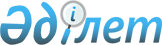 Денсаулық сақтау ұйымдарын медициналық бұйымдармен жарақтандырудың ең төмен стандарттарын бекіту туралыҚазақстан Республикасы Денсаулық сақтау министрінің 2020 жылғы 29 қазандағы № ҚР ДСМ-167/2020 бұйрығы. Қазақстан Республикасының Әділет министрлігінде 2020 жылғы 30 қазанда № 21560 болып тіркелді.
      "Халық денсаулығы және денсаулық сақтау жүйесі туралы" Қазақстан Республикасының 2020 жылғы 7 шілдедегі Кодексі 7-бабының 71) тармақшасына сәйкес БҰЙЫРАМЫН:
      1. Осы бұйрыққа қосымшаға сәйкес денсаулық сақтау ұйымдарын медициналық бұйымдармен жарақтандырудың ең төмен стандарттары бекітілсін.
      2. Қазақстан Республикасы Денсаулық сақтау министрлігінің Дәрі-дәрмек саясаты департаменті Қазақстан Республикасының заңнамасында белгіленген тәртіппен:
      1) осы бұйрықты Қазақстан Республикасы Әділет министрлігінде мемлекеттік тіркеуді;
      2) осы бұйрықты ресми жарияланғаннан кейін оны Қазақстан Республикасы Денсаулық сақтау министрлігінің интернет-ресурсында орналастыруды;
      3) осы бұйрықты мемлекеттік тіркегеннен кейін он жұмыс күні ішінде Қазақстан Республикасы Денсаулық сақтау министрлігінің Заң департаментіне осы тармақтың 1), 2) және 3) тармақшаларында көзделген іс-шаралардың орындалуы туралы мәліметтерді ұсынуды қамтамасыз етсін.
      3. Осы бұйрықтың орындалуын бақылау жетекшілік ететін Қазақстан Республикасының Денсаулық сақтау вице-министріне жүктелсін.
      4. Осы бұйрық алғашқы ресми жарияланған күнінен кейін күнтізбелік он күн өткен соң қолданысқа енгізіледі. Денсаулық сақтау ұйымдарын медициналық бұйымдармен жарақтандырудың ең төмен стандарттары 1-тарау. Жалпы ережелер
      1. Осы денсаулық сақтау ұйымдарын медициналық бұйымдармен жарақтандырудың ең төмен стандарттары (бұдан әрі – Стандарттар) "Халық денсаулығы және денсаулық сақтау жүйесі туралы" Қазақстан Республикасының 2020 жылғы 7 шілдедегі Кодексі 7-бабының 71) тармақшасына сәйкес әзірленді және Қазақстан Республикасының денсаулық сақтау ұйымдарында медициналық мақсаттағы бұйымдармен және медициналық техникамен (бұдан әрі - МБ) жарақтандыру стандарттарына қойылатын жалпы талаптарды белгілейді.
      2. Медициналық қызметтер көрсететін денсаулық сақтау ұйымдарын МБ жарақтандыру мынадай стандарттар бойынша қалыптастырылады:
      1) осы Стандартқа 1-қосымшаға сәйкес амбулаториялық жағдайларда медициналық көмек көрсететін денсаулық сақтау ұйымдарын жарақтандырудың ең төмен стандарты;
      2) осы Стандартқа 2-қосымшаға сәйкес консультациялық-диагностикалық көмек көрсететін денсаулық сақтау ұйымының бөлімшесін жарақтандырудың ең төмен стандарты;
      3) осы Стандартқа 3-қосымшаға сәйкес стационарлық жағдайларда медициналық көмек көрсететін денсаулық сақтау ұйымын жарақтандырудың ең төмен стандарты бекітілсін;
      4) осы Стандартқа 4-қосымшаға сәйкес анестезиологиялық және реаниматологиялық көмек көрсететін денсаулық сақтау ұйымдарының бөлімшелерін жарақтандырудың ең төмен стандарты;
      5) осы стандартқа 5-қосымшаға сәйкес хирургиялық көмек көрсететін денсаулық сақтау ұйымының бөлімшесін жарақтандырудың ең төмен стандарты;
      6) осы Стандартқа 6-қосымшаға сәйкес стоматологиялық көмек көрсететін денсаулық сақтау ұйымының бөлімшесін жарақтандырудың ең төмен стандарты;
      7) осы Стандартқа 7-қосымшаға сәйкес офтальмологиялық көмек көрсететін денсаулық сақтау ұйымының бөлімшесін жарақтандырудың ең төмен стандарты;
      8) осы Стандартқа 8-қосымшаға сәйкес отоларингологиялық көмек көрсететін денсаулық сақтау ұйымының бөлімшесін жарақтандырудың ең төмен стандарты;
      9) осы Стандартқа 9-қосымшаға сәйкес кардиологиялық көмек көрсететін денсаулық сақтау ұйымының бөлімшесін жарақтандырудың ең төмен стандарты;
      10) осы Стандартқа 10-қосымшаға сәйкес инфекциялық аурулар кезінде көмек көрсететін денсаулық сақтау ұйымының бөлімшесін жарақтандырудың ең төмен стандарты;
      11) осы Стандартқа 11-қосымшаға сәйкес урологиялық көмек көрсететін денсаулық сақтау ұйымының бөлімшесін жарақтандырудың ең төмен стандарты;
      12) осы Стандартқа 12-қосымшаға сәйкес акушерлік-гинекологиялық көмек көрсететін денсаулық сақтау ұйымдарының бөлімшелерін жарақтандырудың ең төмен стандарты;
      13) осы Стандартқа 13-қосымшаға сәйкес онкологиялық көмек көрсететін денсаулық сақтау ұйымының бөлімшесін жарақтандырудың ең төмен стандарты;
      14) осы Стандартқа 14-қосымшаға сәйкес аллергологиялық және иммунологиялық көмек көрсететін денсаулық сақтау ұйымының бөлімшесін жарақтандырудың ең төмен стандарты;
      15) осы Стандартқа 15-қосымшаға сәйкес травматологиялық және ортопедиялық көмек көрсететін денсаулық сақтау ұйымдарының бөлімшелерін жарақтандырудың ең төмен стандарты;
      16) осы Стандартқа 16-қосымшаға сәйкес пульмонологиялық көмек көрсететін денсаулық сақтау ұйымының бөлімшесін жарақтандырудың ең төмен стандарты;
      17) осы Стандартқа 17-қосымшаға сәйкес нейрохирургиялық көмек көрсететін денсаулық сақтау ұйымының бөлімшесін жарақтандырудың ең төмен стандарты;
      18) осы Стандартқа 18-қосымшаға сәйкес ревматологиялық көмек көрсететін денсаулық сақтау ұйымының бөлімшесін жарақтандырудың ең төмен стандарты;
      19) осы Стандартқа 19-қосымшаға сәйкес эндокринологиялық көмек көрсететін денсаулық сақтау ұйымының бөлімшесін жарақтандырудың ең төмен стандарты;
      20) осы Стандартқа 20-қосымшаға сәйкес дерматовенерологиялық көмек көрсететін денсаулық сақтау ұйымының бөлімшесін жарақтандырудың ең төмен стандарты;
      21) осы Стандартқа 21-қосымшаға сәйкес педиатриялық көмек көрсететін денсаулық сақтау ұйымдарының бөлімшелерін жарақтандырудың ең төмен стандарты бекітілсін;
      22) осы Стандартқа 22-қосымшаға сәйкес медициналық оңалту бойынша қызметтер көрсететін денсаулық сақтау ұйымының бөлімшесін жарақтандырудың ең төмен стандарты;
      23) осы Стандартқа 23-қосымшаға сәйкес туберкулез кезінде медициналық көмек көрсететін денсаулық сақтау ұйымының бөлімшесін жарақтандырудың ең төмен стандарты;
      24) осы Стандартқа 24-қосымшаға сәйкес неврологиялық көмек көрсететін денсаулық сақтау ұйымының бөлімшесін жарақтандырудың ең төмен стандарты;
      25) осы Стандартқа 25-қосымшаға сәйкес токсикологиялық көмек көрсететін денсаулық сақтау ұйымының бөлімшесін жарақтандырудың ең төмен стандарты;
      26) осы Стандартқа 26-қосымшаға сәйкес нефрологиялық көмек көрсететін денсаулық сақтау ұйымының бөлімшесін жарақтандырудың ең төмен стандарты;
      27) осы Стандартқа 27-қосымшаға сәйкес трансфузиологиялық көмек көрсететін денсаулық сақтау ұйымының бөлімшесін жарақтандырудың ең төмен стандарты;
      28) осы Стандартқа 28-қосымшаға сәйкес гастроэнтерологиялық көмек көрсететін денсаулық сақтау ұйымының бөлімшесін жарақтандырудың ең төмен стандарты;
      29) осы Стандартқа 29-қосымшаға сәйкес психикалық денсаулық саласында көмек көрсететін денсаулық сақтау ұйымының бөлімшесін жарақтандырудың ең төмен стандарты;
      30) осы Стандартқа 30-қосымшаға сәйкес паллиативтік көмек көрсететін денсаулық сақтау ұйымының бөлімшесін жарақтандырудың ең төмен стандарты;
      31) осы Стандартқа 31-қосымшаға сәйкес гематологиялық көмек көрсететін денсаулық сақтау ұйымының бөлімшесін жарақтандырудың ең төмен стандарты;
      32) осы Стандартқа 32-қосымшаға сәйкес медициналық бұйымдарға стерильдеу-дезинфекциялау қызметтерін көрсететін денсаулық сақтау ұйымының бөлімшесін жарақтандырудың ең төмен стандарты;
      33) осы Стандартқа 33-қосымшаға сәйкес сурдологиялық көмек көрсететін денсаулық сақтау ұйымының бөлімшесін жарақтандырудың ең төмен стандарты.
      Ескерту. 2-тармаққа өзгеріс енгізілді – ҚР Денсаулық сақтау министрінің м.а. 14.09.2022 № ҚР ДСМ-98 (алғашқы ресми жарияланған күнінен кейін күнтізбелік он күн өткен соң қолданысқа енгізіледі) бұйрығымен.

 Амбулаториялық жағдайларда медициналық көмек көрсететін денсаулық сақтау ұйымдарын жарақтандырудың ең төмен стандарты
      Ескерту. 1-қосымша жаңа редакцияда – ҚР Денсаулық сақтау министрінің м.а. 14.09.2022 № ҚР ДСМ-98 (алғашқы ресми жарияланған күнінен кейін күнтізбелік он күн өткен соң қолданысқа енгізіледі) бұйрығымен.
      *Медициналық мақсаттағы бұйымдармен жарақтандыру ағымдағы қажеттілікке сәйкес денсаулық сақтау ұйымдарының өтінімдеріне сәйкес жүзеге асырылады.
      ** Жабдықтау деңгейлері:
      1 – деңгей – "Денсаулық сақтау ұйымдары желісінің мемлекеттік нормативін бекіту туралы" Қазақстан Республикасы Денсаулық сақтау министрінің міндетін атқарушысының 2020 жылғы 15 қазандағы № ҚР ДСМ – 133/2020 бұйрығына (нормативтік құқықтық актілерді мемлекеттік тіркеу тізілімінде № 21452 болып тіркелген) (бұдан әрі-желі нормативі) сәйкес айқындалатын денсаулық сақтау ұйымдары желісінің мемлекеттік нормативіне сәйкес аудандық деңгейде;
      2 – деңгей – Желі нормативіне сәйкес қалалық;
      3 – деңгей – Желі нормативіне сәйкес облыстық;
      4 – деңгей – Қазақстан Республикасы Денсаулық сақтау министрлігінің қарамағындағы республикалық денсаулық сақтау ұйымдары.
      Аббревиатуралар мен қысқартулардың толық жазылуы:
      1. ТБ – талап бойынша; Консультациялық-диагностикалық көмек көрсететін денсаулық сақтау ұйымының бөлімшесін жарақтандырудың ең төмен стандарты
      Ескерту. 2-қосымша жаңа редакцияда – ҚР Денсаулық сақтау министрінің м.а. 14.09.2022 № ҚР ДСМ-98 (алғашқы ресми жарияланған күнінен кейін күнтізбелік он күн өткен соң қолданысқа енгізіледі) бұйрығымен.
      *Медициналық бұйымдармен жарақтандыру ағымдағы қажеттілікке сәйкес денсаулық сақтау ұйымдарының өтінімдеріне сәйкес жүзеге асырылады.
      ** Жабдықтау деңгейлері:
      1 – деңгей – "Денсаулық сақтау ұйымдары желісінің мемлекеттік нормативін бекіту туралы" Қазақстан Республикасы Денсаулық сақтау министрінің міндетін атқарушысының 2020 жылғы 15 қазандағы № ҚР ДСМ – 133/2020 бұйрығына (нормативтік құқықтық актілерді мемлекеттік тіркеу тізілімінде № 21452 болып тіркелген) (бұдан әрі-желі нормативі) сәйкес айқындалатын денсаулық сақтау ұйымдары желісінің мемлекеттік нормативіне сәйкес аудандық деңгейде;
      2-деңгей Желі нормативіне сәйкес қалалық;
      3-деңгей – Желі нормативіне сәйкес облыстық;
      4-деңгей – Қазақстан Республикасы Денсаулық сақтау министрлігінің қарамағындағы республикалық денсаулық сақтау ұйымдары.
      Аббревиатуралар мен қысқартулардың толық жазылуы:
      1. АЕК – амбулаториялық-емханалық көмек;
      2. ЖЖ-электрохирургиялық аппарат – жоғары жиілікті электрохирургиялық аппарат;
      3. УДЗ – ультрадыбыстық зерттеулер;
      4. КТ – компьютерлік томограф;
      5. МРТ – магниттік-резонансты томограф;
      6. ПТР – полимеразалық тізбекті реакция;
      7. ИХЛ – Иммунохемилюминисценттік әдіс;
      8. ТБ – талап бойынша. Стационарлық жағдайларда медициналық көмек көрсететін денсаулық сақтау ұйымын жарақтандырудың ең төменгі стандарты
      Ескерту. 3-қосымша жаңа редакцияда жаңа редакцияда – ҚР Денсаулық сақтау министрінің м.а. 14.09.2022 № ҚР ДСМ-98 (алғашқы ресми жарияланған күнінен кейін күнтізбелік он күн өткен соң қолданысқа енгізіледі) бұйрығымен.
      *Медициналық бұйымдармен жарақтандыру ағымдағы қажеттілікке сәйкес денсаулық сақтау ұйымдарының өтінімдеріне сәйкес жүзеге асырылады.
      ** Жабдықтау деңгейлері:
      1 – деңгей – "Денсаулық сақтау ұйымдары желісінің мемлекеттік нормативін бекіту туралы" Қазақстан Республикасы Денсаулық сақтау министрінің міндетін атқарушысының 2020 жылғы 15 қазандағы № ҚР ДСМ – 133/2020 бұйрығына (нормативтік құқықтық актілерді мемлекеттік тіркеу тізілімінде № 21452 болып тіркелген) (бұдан әрі-желі нормативі) сәйкес айқындалатын денсаулық сақтау ұйымдары желісінің мемлекеттік нормативіне сәйкес аудандық деңгейде;
      2-деңгей Желі нормативіне сәйкес қалалық;
      3-деңгей – Желі нормативіне сәйкес облыстық;
      4-деңгей – Қазақстан Республикасы Денсаулық сақтау министрлігінің қарамағындағы республикалық денсаулық сақтау ұйымдары.
      Аббревиатуралар мен қысқартулардың толық жазылуы:
      1. ИТП – интенсивті терапия палатасы;
      2. ТБ – талап бойынша. Анестезиологиялық және реаниматологиялық көмек көрсететін денсаулық сақтау ұйымдарының бөлімшелерін жарақтандырудың ең төмен стандарты
      Балалар ауруханасының АРҚТБ үшін медициналық техникамен жабдықтау педиатриялық ерекшелік ескеріле отырып жүзеге асырылады
      *Медициналық мақсаттағы бұйымдармен жабдықтандыру ағымдағы қажеттілігі бойынша денсаулық сақтау ұйымдарының өтінімдеріне сәйкес жүзеге асырылады
      **.Жарақтандырудың деңгейлері:
      1 - деңгей – "Халық денсаулығы және денсаулық сақтау жүйесі туралы" Қазақстан Республикасының 2020 жылғы 7 шілдедегі Кодексі 7-бабының 68) тармақшасына сәйкес айқындалатын денсаулық сақтау ұйымдары желісінің мемлекеттік нормативі бойынша (бұдан әрі - Желі нормативі) сәйкес аудандық деңгейі;
      2 деңгей – желі нормативіне сәйкес қалалық деңгей;
      3 деңгей – желі нормативіне сәйкес облыстық деңгей;
      4 деңгей – Қазақстан Республикасы Денсаулық сақтау министрлігінің қарамағындағы республикалық денсаулық сақтау ұйымдары.
      ** реанимация және интенсивті терапия палатасын жарақтандыруға сәйкес жабдықталады.
      Аббревиатура мен қысқартудың толық жазылуы:
      ТБ – талап бойынша. Хирургиялық көмек көрсететін денсаулық сақтау ұйымының бөлімшесін жарақтандырудың ең төменгі стандарты
      Ескерту. 5-қосымша жаңа редакцияда – ҚР Денсаулық сақтау министрінің м.а. 14.09.2022 № ҚР ДСМ-98 (алғашқы ресми жарияланған күнінен кейін күнтізбелік он күн өткен соң қолданысқа енгізіледі) бұйрығымен.
      * Медициналық бұйымдармен жарақтандыру ағымдағы қажеттілікке сәйкес денсаулық сақтау ұйымдарының өтінімдеріне сәйкес жүзеге асырылады.
      ** Жабдықтау деңгейлері:
      1 – деңгей – "Денсаулық сақтау ұйымдары желісінің мемлекеттік нормативін бекіту туралы" Қазақстан Республикасы Денсаулық сақтау министрінің міндетін атқарушысының 2020 жылғы 15 қазандағы № ҚР ДСМ – 133/2020 бұйрығына (нормативтік құқықтық актілерді мемлекеттік тіркеу тізілімінде № 21452 болып тіркелген) (бұдан әрі-желі нормативі) сәйкес айқындалатын денсаулық сақтау ұйымдары желісінің мемлекеттік нормативіне сәйкес аудандық деңгейде;
      2 – деңгей Желі нормативіне сәйкес қалалық;
      3 – деңгей – Желі нормативіне сәйкес облыстық;
      4 – деңгей - Қазақстан Республикасы Денсаулық сақтау министрлігінің қарамағындағы республикалық денсаулық сақтау ұйымдары.
      Аббревиатуралар мен қысқартулардың толық жазылуы:
      1. УКО-ультракүлгін сәулелену;
      2. ЭРХПГ - эндоскопиялық ретроградтық холангиопанкреатография;
      3. ЭПСТ - эндоскопиялық папиллосфинктеротомия;
      4. АХО - амбулаториялық хирургия орталығы;
      5. ТБ - талап бойынша. Стоматологиялық көмек көрсететін денсаулық сақтау ұйымының бөлімшесін жарақтандырудың ең төмен стандарты
      *Медициналық мақсаттағы бұйымдармен жабдықтандыру ағымдағы қажеттілігі бойынша денсаулық сақтау ұйымдарының өтінімдеріне сәйкес жүзеге асырылады
      ** Жарақтандырудың деңгейлері:
      1 - деңгей – "Халық денсаулығы және денсаулық сақтау жүйесі туралы" Қазақстан Республикасының 2020 жылғы 7 шілдедегі Кодексі 7-бабының 68) тармақшасына сәйкес айқындалатын денсаулық сақтау ұйымдары желісінің мемлекеттік нормативі бойынша (бұдан әрі-Желі нормативі) сәйкес аудандық деңгейі;
      2 деңгей – желі нормативіне сәйкес қалалық деңгей;
      3 деңгей – желі нормативіне сәйкес облыстық деңгей;
      4 деңгей – Қазақстан Республикасы Денсаулық сақтау министрлігінің қарамағындағы республикалық денсаулық сақтау ұйымдары.
      *** операциялық залды қосымша жабдықтауға 
      **** аспаптық-диагностикалық бөлімшені қосымша жарақтандыруға 
      Аббревиатуралар мен қысқартулардың толық жазылуы:
      1. ЖБХ – жақ - бет хирургиясы;
      2. ТБ – талап бойынша. Офтальмологиялық денсаулық сақтау ұйымының бөлімшесін жарақтандырудың ең төмен стандарты
      *Медициналық мақсаттағы бұйымдармен жабдықтандыру ағымдағы қажеттілігі бойынша денсаулық сақтау ұйымдарының өтінімдеріне сәйкес жүзеге асырылады
      ** Жарақтандырудың деңгейлері:
      1 - деңгей – "Халық денсаулығы және денсаулық сақтау жүйесі туралы" Қазақстан Республикасының 2020 жылғы 7 шілдедегі Кодексі 7-бабының 68) тармақшасына сәйкес айқындалатын денсаулық сақтау ұйымдары желісінің мемлекеттік нормативі бойынша (бұдан әрі-Желі нормативі) сәйкес аудандық деңгейі;
      2 деңгей – желі нормативіне сәйкес қалалық деңгей;
      3 деңгей – желі нормативіне сәйкес облыстық деңгей;
      4 деңгей – Қазақстан Республикасы Денсаулық сақтау министрлігінің қарамағындағы республикалық денсаулық сақтау ұйымдары.
      *** - Операциялық залды жабдықтауға қосымша.
      Аббревиатуралар мен қысқартулардың толық жазылуы:
      1. КТФА – көз түбінің флюоресцентті ангиографиясы;
      2. ТБ – талап бойынша. Отоларингологиялық көмек көрсететін денсаулық сақтау ұйымының бөлімшесін жарақтандырудың ең төмен стандарты
      *Медициналық мақсаттағы бұйымдармен жабдықтандыру ағымдағы қажеттілігі бойынша денсаулық сақтау ұйымдарының өтінімдеріне сәйкес жүзеге асырылады
      ** Жарақтандырудың деңгейлері:
      1 - деңгей – "Халық денсаулығы және денсаулық сақтау жүйесі туралы" Қазақстан Республикасының 2020 жылғы 7 шілдедегі Кодексі 7-бабының 68) тармақшасына сәйкес айқындалатын денсаулық сақтау ұйымдары желісінің мемлекеттік нормативі бойынша (бұдан әрі-Желі нормативі) сәйкес аудандық деңгейі;
      2 деңгей – желі нормативіне сәйкес қалалық деңгей;
      3 деңгей – желі нормативіне сәйкес облыстық деңгей;
      4 деңгей – Қазақстан Республикасы Денсаулық сақтау министрлігінің қарамағындағы республикалық денсаулық сақтау ұйымдары.
      *** Операциялық залды жабдықтауға қосымша
      **** Аспаптық-диагностикалық бөлімшені жарақтандыруға қосымша
      Аббревиатуралар мен қысқартулардың толық жазылуы:
      1. ЛОР – оториноларингология (отоларингология);
      2. ТБ – талап бойынша. Кардиологиялық көмек көрсететін денсаулық сақтау ұйымының бөлімшесін жарақтандырудың ең төменгі стандарты
      Ескерту. 9-қосымша жаңа редакцияда – ҚР Денсаулық сақтау министрінің м.а. 14.09.2022 № ҚР ДСМ-98 (алғашқы ресми жарияланған күнінен кейін күнтізбелік он күн өткен соң қолданысқа енгізіледі) бұйрығымен.
      *Медициналық бұйымдармен жарақтандыру ағымдағы қажеттілікке сәйкес денсаулық сақтау ұйымдарының өтінімдеріне сәйкес жүзеге асырылады.
      ** Жабдықтау деңгейлері:
      1 – деңгей – "Денсаулық сақтау ұйымдары желісінің мемлекеттік нормативін бекіту туралы" Қазақстан Республикасы Денсаулық сақтау министрінің міндетін атқарушысының 2020 жылғы 15 қазандағы № ҚР ДСМ – 133/2020 бұйрығына (нормативтік құқықтық актілерді мемлекеттік тіркеу тізілімінде № 21452 болып тіркелген) (бұдан әрі-желі нормативі) сәйкес айқындалатын денсаулық сақтау ұйымдары желісінің мемлекеттік нормативіне сәйкес аудандық деңгейде;
      2-деңгей Желі нормативіне сәйкес қалалық;
      3-деңгей – Желі нормативіне сәйкес облыстық;
      4-деңгей – Қазақстан Республикасы Денсаулық сақтау министрлігінің қарамағындағы республикалық денсаулық сақтау ұйымдары.
      *** Операциялық залды жабдықтауға қосымша
      **** Аспаптық-диагностикалық бөлімшені жабдықтауға қосымша
      Аббревиатуралар мен қысқартулардың толық жазылуы:
      1. ЭФ-электрофизиологиялық станция;
      2. УДЗ-ультрадыбыстық зерттеулер;
      3. ТБ -талап бойынша. Инфекциялық аурулар кезінде көмек көрсететін денсаулық сақтау ұйымының бөлімшесін жарақтандырудың ең төмен стандарты
      *Медициналық мақсаттағы бұйымдармен жабдықтандыру ағымдағы қажеттілігі бойынша денсаулық сақтау ұйымдарының өтінімдеріне сәйкес жүзеге асырылады
      ** Жарақтандырудың деңгейлері:
      1 - деңгей – "Халық денсаулығы және денсаулық сақтау жүйесі туралы" Қазақстан Республикасының 2020 жылғы 7 шілдедегі Кодексі 7-бабының 68) тармақшасына сәйкес айқындалатын денсаулық сақтау ұйымдары желісінің мемлекеттік нормативі бойынша (бұдан әрі-Желі нормативі) сәйкес аудандық деңгейі;
      2 деңгей – желі нормативіне сәйкес қалалық деңгей;
      3 деңгей – желі нормативіне сәйкес облыстық деңгей;
      4 деңгей – Қазақстан Республикасы Денсаулық сақтау министрлігінің қарамағындағы республикалық денсаулық сақтау ұйымдары.
      *** Аспаптық-диагностикалық бөлімшені жарақтандыруға қосымша
      Аббревиатура мен қысқартудың толық жазылуы:
      ТБ – талап бойынша. Урологиялық көмек көрсететін денсаулық сақтау ұйымының бөлімшесін жарақтандырудың ең төмен стандарты
      *Медициналық мақсаттағы бұйымдармен жабдықтандыру ағымдағы қажеттілігі бойынша денсаулық сақтау ұйымдарының өтінімдеріне сәйкес жүзеге асырылады
      ** Жарақтандырудың деңгейлері:
      1 - деңгей – "Халық денсаулығы және денсаулық сақтау жүйесі туралы" Қазақстан Республикасының 2020 жылғы 7 шілдедегі Кодексі 7-бабының 68) тармақшасына сәйкес айқындалатын денсаулық сақтау ұйымдары желісінің мемлекеттік нормативі бойынша (бұдан әрі-Желі нормативі) сәйкес аудандық деңгейі;
      2 деңгей – желі нормативіне сәйкес қалалық деңгей;
      3 деңгей – желі нормативіне сәйкес облыстық деңгей; 
      4 деңгей – Қазақстан Республикасы Денсаулық сақтау министрлігінің қарамағындағы республикалық денсаулық сақтау ұйымдары.
      *** Аспаптық-диагностикалық бөлімшені жарақтандыруға қосымша Акушерлік-гинекологиялық көмек көрсететін денсаулық сақтау ұйымдарының бөлімшелерін жарақтандырудың ең төмен стандарты
      *Медициналық мақсаттағы бұйымдармен жабдықтандыру ағымдағы қажеттілігі бойынша денсаулық сақтау ұйымдарының өтінімдеріне сәйкес жүзеге асырылады
      ** Жарақтандырудың деңгейлері:
      1 - деңгей – "Халық денсаулығы және денсаулық сақтау жүйесі туралы" Қазақстан Республикасының 2020 жылғы 7 шілдедегі Кодексі 7-бабының 68) тармақшасына сәйкес айқындалатын денсаулық сақтау ұйымдары желісінің мемлекеттік нормативі бойынша (бұдан әрі-Желі нормативі) сәйкес аудандық деңгейі;
      2 деңгей – желі нормативіне сәйкес қалалық деңгей;
      3 деңгей – желі нормативіне сәйкес облыстық деңгей;
      4 деңгей – Қазақстан Республикасы Денсаулық сақтау министрлігінің қарамағындағы республикалық денсаулық сақтау ұйымдары.
      *** Аспаптық-диагностикалық бөлімше болмаған жағдайда
      **** Операциялық залды қосымша
      ***** Аспаптық-диагностикалық бөлімшені жабдықтауға қосымша
      Аббревиатуралар мен қысқартулардың толық жазылуы:
      1. УДЗ – ультрадыбыстық зерттеулер;
      2. БЭК – бейнеэндоскопиялық кешен;
      3. ТБ – Талап бойынша. Онкологиялық көмек көрсететін денсаулық сақтау ұйымының бөлімшесін жарақтандырудың ең төменгі стандарты
      Ескерту. 13-қосымша жаңа редакцияда – ҚР Денсаулық сақтау министрінің м.а. 14.09.2022 № ҚР ДСМ-98 (алғашқы ресми жарияланған күнінен кейін күнтізбелік он күн өткен соң қолданысқа енгізіледі) бұйрығымен.
      *Медициналық бұйымдармен жарақтандыру ағымдағы қажеттілікке сәйкес денсаулық сақтау ұйымдарының өтінімдеріне сәйкес жүзеге асырылады.
      ** Жабдықтау деңгейлері:
      1 – деңгей – "Денсаулық сақтау ұйымдары желісінің мемлекеттік нормативін бекіту туралы" Қазақстан Республикасы Денсаулық сақтау министрінің міндетін атқарушысының 2020 жылғы 15 қазандағы № ҚР ДСМ – 133/2020 бұйрығына (нормативтік құқықтық актілерді мемлекеттік тіркеу тізілімінде № 21452 болып тіркелген) (бұдан әрі-желі нормативі) сәйкес айқындалатын денсаулық сақтау ұйымдары желісінің мемлекеттік нормативіне сәйкес аудандық деңгейде;
      2-деңгей Желі нормативіне сәйкес қалалық;
      3-деңгей – Желі нормативіне сәйкес облыстық;
      4-деңгей – Қазақстан Республикасы Денсаулық сақтау министрлігінің қарамағындағы республикалық денсаулық сақтау ұйымдары.
      Аббревиатуралар мен қысқартулардың толық жазылуы:
      1. РФП – радиофармдәрілік зат;
      2. МэВ – мегаэлектронвольт;
      3. (ПЭТ) ПЭТ (КТ) – компьютерлік томографпен біріктірілген позитронды-эмиссиялық томограф;
      4. (ОФЭКТ) ОФЭКТ (КТ) – компьютерлік томографпен біріктірілген бір фотонды эмиссиялық компьютерлік томограф;
      5. ҚазОРҒЗИ – Қазақ онкология және радиология ғылыми-зерттеу институты. Аллергологиялық және иммунологиялық көмек көрсететін денсаулық сақтау ұйымының бөлімшесін жарақтандырудың ең төмен стандарты
      *Медициналық мақсаттағы бұйымдармен жабдықтандыру ағымдағы қажеттілігі бойынша денсаулық сақтау ұйымдарының өтінімдеріне сәйкес жүзеге асырылады
      ** Жарақтандырудың деңгейлері:
      1 - деңгей – "Халық денсаулығы және денсаулық сақтау жүйесі туралы" Қазақстан Республикасының 2020 жылғы 7 шілдедегі Кодексі 7-бабының 68) тармақшасына сәйкес айқындалатын денсаулық сақтау ұйымдары желісінің мемлекеттік нормативі бойынша (бұдан әрі-Желі нормативі) сәйкес аудандық деңгейі;
      2 деңгей – желі нормативіне сәйкес қалалық деңгей;
      3 деңгей – желі нормативіне сәйкес облыстық деңгей;
      4 деңгей – Қазақстан Республикасы Денсаулық сақтау министрлігінің қарамағындағы республикалық денсаулық сақтау ұйымдары.
      Аббревиатура мен қысқартудың толық жазылуы:
      ТБ – талап бойынша. Травматологиялық және ортопедиялық көмек көрсететін денсаулық сақтау ұйымдарының бөлімшелерін жарақтандырудың ең төмен стандарты
      *Медициналық мақсаттағы бұйымдармен жабдықтандыру ағымдағы қажеттілігі бойынша денсаулық сақтау ұйымдарының өтінімдеріне сәйкес жүзеге асырылады
      ** Жарақтандырудың деңгейлері:
      1 - деңгей – "Халық денсаулығы және денсаулық сақтау жүйесі туралы" Қазақстан Республикасының 2020 жылғы 7 шілдедегі Кодексі 7-бабының 68) тармақшасына сәйкес айқындалатын денсаулық сақтау ұйымдары желісінің мемлекеттік нормативі бойынша (бұдан әрі-Желі нормативі) сәйкес аудандық деңгейі;
      2 деңгей – желі нормативіне сәйкес қалалық деңгей;
      3 деңгей – желі нормативіне сәйкес облыстық деңгей;
      4 деңгей – Қазақстан Республикасы Денсаулық сақтау министрлігінің қарамағындағы республикалық денсаулық сақтау ұйымдары.
      .
      *** Операциялық залды жабдықтауға қосымша
      **** Аспаптық-диагностикалық бөлімшені жарақтандыруға қосымша
      Аббревиатура мен қысқартудың толық жазылуы:
      ТБ – талап бойынша. Пульмонологиялық және ортопедиялық көмек көрсететін денсаулық сақтау ұйымдарының бөлімшелерін жарақтандырудың ең төмен стандарты
      *Медициналық мақсаттағы бұйымдармен жабдықтандыру ағымдағы қажеттілігі бойынша денсаулық сақтау ұйымдарының өтінімдеріне сәйкес жүзеге асырылады
      ** Жарақтандырудың деңгейлері:
      1 - деңгей – "Халық денсаулығы және денсаулық сақтау жүйесі туралы" Қазақстан Республикасының 2020 жылғы 7 шілдедегі Кодексі 7-бабының 68) тармақшасына сәйкес айқындалатын денсаулық сақтау ұйымдары желісінің мемлекеттік нормативі бойынша (бұдан әрі-Желі нормативі) сәйкес аудандық деңгейі;
      2 деңгей – желі нормативіне сәйкес қалалық деңгей;
      3 деңгей – желі нормативіне сәйкес облыстық деңгей;
      4 деңгей – Қазақстан Республикасы Денсаулық сақтау министрлігінің қарамағындағы республикалық денсаулық сақтау ұйымдары.
      *** Аспаптық-диагностикалық бөлімшені жарақтандыруға қосымша
      Аббревиатура мен қысқартудың толық жазылуы:
      ТБ – талап бойынша. Нейрохирургиялық көмек көрсететін денсаулық сақтау ұйымының бөлімшесін жарақтандырудың ең төмен стандарты
      Ескерту. 17-қосымша жаңа редакцияда – ҚР Денсаулық сақтау министрінің м.а. 14.09.2022 № ҚР ДСМ-98 (алғашқы ресми жарияланған күнінен кейін күнтізбелік он күн өткен соң қолданысқа енгізіледі) бұйрығымен.
      * Медициналық бұйымдармен жарақтандыру ағымдағы қажеттілікке сәйкес денсаулық сақтау ұйымдарының өтінімдеріне сәйкес жүзеге асырылады.
      ** Жабдықтау деңгейлері:
      1 – деңгей – "Денсаулық сақтау ұйымдары желісінің мемлекеттік нормативін бекіту туралы" Қазақстан Республикасы Денсаулық сақтау министрінің міндетін атқарушысының 2020 жылғы 15 қазандағы № ҚР ДСМ – 133/2020 бұйрығына (нормативтік құқықтық актілерді мемлекеттік тіркеу тізілімінде № 21452 болып тіркелген) (бұдан әрі-желі нормативі) сәйкес айқындалатын денсаулық сақтау ұйымдары желісінің мемлекеттік нормативіне сәйкес аудандық деңгейде;
      2 – деңгей желі нормативіне сәйкес қалалық;
      3 – деңгей – желі нормативіне сәйкес облыстық;
      4 – деңгей-Қазақстан Республикасы Денсаулық сақтау министрлігінің қарамағындағы республикалық денсаулық сақтау ұйымдары.
      *** - Операциялық залды жабдықтауға қосымша
      **** - Аспаптық-диагностикалық бөлімшені жабдықтауға қосымша Ревматологиялық көмек көрсететін денсаулық сақтау ұйымының бөлімшесін жарақтандырудың ең төмен стандарты
      *Медициналық мақсаттағы бұйымдармен жабдықтандыру ағымдағы қажеттілігі бойынша денсаулық сақтау ұйымдарының өтінімдеріне сәйкес жүзеге асырылады
      ** Жарақтандырудың деңгейлері:
      1 - деңгей – "Халық денсаулығы және денсаулық сақтау жүйесі туралы" Қазақстан Республикасының 2020 жылғы 7 шілдедегі Кодексі 7-бабының 68) тармақшасына сәйкес айқындалатын денсаулық сақтау ұйымдары желісінің мемлекеттік нормативі бойынша (бұдан әрі-Желі нормативі) сәйкес аудандық деңгейі;
      2 деңгей – желі нормативіне сәйкес қалалық деңгей;
      3 деңгей – желі нормативіне сәйкес облыстық деңгей;
      4 деңгей – Қазақстан Республикасы Денсаулық сақтау министрлігінің қарамағындағы республикалық денсаулық сақтау ұйымдары.
      Аббревиатура мен қысқартудың толық жазылуы:
      ТБ – талап бойынша. Эндокринологиялық көмек көрсететін денсаулық сақтау ұйымының бөлімшесін жарақтандырудың ең төмен стандарты
      *Медициналық мақсаттағы бұйымдармен жабдықтандыру ағымдағы қажеттілігі бойынша денсаулық сақтау ұйымдарының өтінімдеріне сәйкес жүзеге асырылады
      ** Жарақтандырудың деңгейлері:
      1 - деңгей – "Халық денсаулығы және денсаулық сақтау жүйесі туралы" Қазақстан Республикасының 2020 жылғы 7 шілдедегі Кодексі 7-бабының 68) тармақшасына сәйкес айқындалатын денсаулық сақтау ұйымдары желісінің мемлекеттік нормативі бойынша (бұдан әрі-Желі нормативі) сәйкес аудандық деңгейі;
      2 деңгей – желі нормативіне сәйкес қалалық деңгей;
      3 деңгей – желі нормативіне сәйкес облыстық деңгей;
      4 деңгей – Қазақстан Республикасы Денсаулық сақтау министрлігінің қарамағындағы республикалық денсаулық сақтау ұйымдары.
      *** Аспаптық-диагностикалық бөлімшені жарақтандыруға қосымша
      Аббревиатуралар мен қысқартулардың толық жазылуы:
      1. УДЗ - ультрадыбыстық зерттеулер;
      2. ТБ – талап бойынша. Дерматовенерологиялық көмек көрсететін денсаулық сақтау ұйымының бөлімшесін жарақтандырудың ең төменгі стандарты
      Ескерту. 20-қосымша жаңа редакцияда – ҚР Денсаулық сақтау министрінің м.а. 14.09.2022 № ҚР ДСМ-98 (алғашқы ресми жарияланған күнінен кейін күнтізбелік он күн өткен соң қолданысқа енгізіледі) бұйрығымен.
      * Медициналық бұйымдармен жарақтандыру ағымдағы қажеттілікке сәйкес денсаулық сақтау ұйымдарының өтінімдеріне сәйкес жүзеге асырылады.
      ** Жабдықтау деңгейлері:
      1 – деңгей – "Денсаулық сақтау ұйымдары желісінің мемлекеттік нормативін бекіту туралы" Қазақстан Республикасы Денсаулық сақтау министрінің міндетін атқарушысының 2020 жылғы 15 қазандағы № ҚР ДСМ – 133/2020 бұйрығына (нормативтік құқықтық актілерді мемлекеттік тіркеу тізілімінде № 21452 болып тіркелген) (бұдан әрі-желі нормативі) сәйкес айқындалатын денсаулық сақтау ұйымдары желісінің мемлекеттік нормативіне сәйкес аудандық деңгейде;
      2 – деңгей желі нормативіне сәйкес қалалық;
      3 – деңгей – желі нормативіне сәйкес облыстық;
      4 – деңгей-Қазақстан Республикасы Денсаулық сақтау министрлігінің қарамағындағы республикалық денсаулық сақтау ұйымдары. Педиатриялық көмек көрсететін денсаулық сақтау ұйымының бөлімшесін жарақтандырудың ең төмен стандарты
      *Медициналық мақсаттағы бұйымдармен жабдықтандыру ағымдағы қажеттілігі бойынша денсаулық сақтау ұйымдарының өтінімдеріне сәйкес жүзеге асырылады
      ** Жарақтандырудың деңгейлері:
      1 - деңгей – "Халық денсаулығы және денсаулық сақтау жүйесі туралы" Қазақстан Республикасының 2020 жылғы 7 шілдедегі Кодексі 7-бабының 68) тармақшасына сәйкес айқындалатын денсаулық сақтау ұйымдары желісінің мемлекеттік нормативіне (бұдан әрі-желі нормативі) сәйкес аудандық деңгейі;
      2 деңгей – желі нормативіне сәйкес қалалық деңгей;
      3 деңгей – желі нормативіне сәйкес облыстық деңгей;
      4 деңгей – Қазақстан Республикасы Денсаулық сақтау министрлігінің қарамағындағы республикалық денсаулық сақтау ұйымдары.
      *** Қабылдау бөлмесін жарақтандыруға қосымша 
      **** Аспаптық-диагностикалық бөлімшені жарақтандыруға қосымша
      Аббревиатуралар мен қысқартулардың толық жазылуы:
      1. ӨЖЖ – өкпені жасанды желдету;
      2. ИТП – интенсивті терапия палатасы;
      3. ЖТНРҚТБ – жаңа туған нәрестелерді реанимациялау және қарқынды терапия бөлімшесі;
      4. УДЗ – ультрадыбыстық зерттеулер.
      5. ТБ – талап бойынша. Медициналық оңалту көмек көрсететін денсаулық сақтау ұйымының бөлімшесін жарақтандырудың ең төмен стандарты
      *Медициналық мақсаттағы бұйымдармен жабдықтагдыру ағымдағы қажеттілігі бойынша денсаулық сақтау ұйымдарының өтінімдеріне сәйкес жүзеге асырылады
      ** Бірінші деңгей-медициналық оңалту бойынша амбулаториялық-емханалық көмек көрсететін медициналық ұйымдар;
      *** Екінші деңгей-өз құрылымында медициналық оңалтуды жүзеге асыратын мамандандырылған бөлімшелері және (немесе) орталықтары бар мамандандырылған медициналық ұйымдар;
      **** Үшінші деңгей-өз құрылымында медициналық оңалту, оның ішінде жоғары технологиялық оңалту бойынша мамандандырылған көмек көрсететін бөлімшелері және (немесе) орталықтары бар мамандандырылған медициналық ұйымдар.
      Аббревиатуралар мен қысқартулардың толық жазылуы:
      1. УЖЖ терапия – ультра жоғары жиілікті терапия
      2. ЕДШ – емдік дене шынықтыру;
      3. УКС - ультракүлгін сәулелену;
      4. ТПҚ – тұрақты пассивті қозғалыстар
      5. БКБ терапиясы – биологиялық кері байланыс терапиясы;
      6. ТБ – талап бойынша Туберкулез кезінде көмек көрсететін денсаулық сақтау ұйымының бөлімшесін жарақтандырудың ең төмен стандарты
      *Медициналық мақсаттағы бұйымдармен жабдықтагдыру ағымдағы қажеттілігі бойынша денсаулық сақтау ұйымдарының өтінімдеріне сәйкес жүзеге асырылады
      ** Жарақтандырудың деңгейлері:
      1 - деңгей – "Халық денсаулығы және денсаулық сақтау жүйесі туралы" Қазақстан Республикасының 2020 жылғы 7 шілдедегі Кодексі 7-бабының 68) тармақшасына сәйкес айқындалатын денсаулық сақтау ұйымдары желісінің мемлекеттік нормативіне (бұдан әрі-желі нормативі) сәйкес аудандық деңгейі;
      2 деңгей – желі нормативіне сәйкес қалалық деңгей;
      3 деңгей – желі нормативіне сәйкес облыстық деңгей;
      4 деңгей – Қазақстан Республикасы Денсаулық сақтау министрлігінің қарамағындағы республикалық денсаулық сақтау ұйымдары.
      Аббревиатура мен қысқартудың толық жазылуы:
      ТБ – талап бойынша. Неврологиялық көмек көрсететін денсаулық сақтау ұйымының бөлімшесін жарақтандырудың ең төмен стандарты
      *Медициналық мақсаттағы бұйымдармен жабдықтагдыру ағымдағы қажеттілігі бойынша денсаулық сақтау ұйымдарының өтінімдеріне сәйкес жүзеге асырылады
      ** Жарақтандырудың деңгейлері:
      1 - деңгей – "Халық денсаулығы және денсаулық сақтау жүйесі туралы" Қазақстан Республикасының 2020 жылғы 7 шілдедегі Кодексі 7-бабының 68) тармақшасына сәйкес айқындалатын денсаулық сақтау ұйымдары желісінің мемлекеттік нормативіне (бұдан әрі-желі нормативі) сәйкес аудандық деңгейі;
      2 деңгей – желі нормативіне сәйкес қалалық деңгей;
      3 деңгей – желі нормативіне сәйкес облыстық деңгей;
      4 деңгей – Қазақстан Республикасы Денсаулық сақтау министрлігінің қарамағындағы республикалық денсаулық сақтау ұйымдары.
      *** - Аспаптық-диагностикалық бөлімшені жарақтандыруға қосымша. Токсикологиялық көмек көрсететін денсаулық сақтау ұйымының бөлімшесін жарақтандырудың ең төмен стандарты
      Ескерту. 25-қосымша жаңа редакцияда – ҚР Денсаулық сақтау министрінің м.а. 14.09.2022 № ҚР ДСМ-98 (алғашқы ресми жарияланған күнінен кейін күнтізбелік он күн өткен соң қолданысқа енгізіледі) бұйрығымен.
      *Медициналық бұйымдармен жабдықтагдыру ағымдағы қажеттілігі бойынша денсаулық сақтау ұйымдарының өтінімдеріне сәйкес жүзеге асырылады
      ** Жарақтандырудың деңгейлері:
      1 – деңгей – "Денсаулық сақтау ұйымдары желісінің мемлекеттік нормативін бекіту туралы" Қазақстан Республикасы Денсаулық сақтау министрінің міндетін атқарушысының 2020 жылғы 15 қазандағы № ҚР ДСМ – 133/2020 бұйрығына (нормативтік құқықтық актілерді мемлекеттік тіркеу тізілімінде № 21452 болып тіркелген) (бұдан әрі-желі нормативі) сәйкес айқындалатын денсаулық сақтау ұйымдары желісінің мемлекеттік нормативіне сәйкес аудандық деңгейде;
      2 – деңгей – желі нормативіне сәйкес қалалық деңгей;
      3 – деңгей – желі нормативіне сәйкес облыстық деңгей;
      4 – деңгей – Қазақстан Республикасы Денсаулық сақтау министрлігінің қарамағындағы республикалық денсаулық сақтау ұйымдары.
      *** АРҚТБ жарақтандыруға қосымша
      **** Аспаптық-диагностикалық бөлімшені жарақтандыруға қосымша
      Аббревиатуралар мен қысқартулардың толық жазылуы:
      1. ТБ – талап бойынша
      2. УК-спектрофотометр – ультракүлгін спектрофотометр;
      3. АРҚТБ – Анестезиология, реанимация және қарқынды терапия бөлімшесі. Нефрологиялық көмек көрсететін бөлімшені ең төмен жарақтандыру стандарты
      *Медициналық мақсаттағы бұйымдармен жабдықтагдыру ағымдағы қажеттілігі бойынша денсаулық сақтау ұйымдарының өтінімдеріне сәйкес жүзеге асырылады
      ** Жарақтандырудың деңгейлері:
      1 - деңгей – "Халық денсаулығы және денсаулық сақтау жүйесі туралы" Қазақстан Республикасының 2020 жылғы 7 шілдедегі Кодексі 7-бабының 68) тармақшасына сәйкес айқындалатын денсаулық сақтау ұйымдары желісінің мемлекеттік нормативіне (бұдан әрі-желі нормативі) сәйкес аудандық деңгейі;
      2 деңгей – желі нормативіне сәйкес қалалық деңгей;
      3 деңгей – желі нормативіне сәйкес облыстық деңгей;
      4 деңгей – Қазақстан Республикасы Денсаулық сақтау министрлігінің қарамағындағы республикалық денсаулық сақтау ұйымдары.
      Аббревиатура мен қысқартудың толық жазылуы:
      ТБ – талап бойынша. Трансфузиологиялық көмек көрсететін денсаулық сақтау ұйымдарын жарақтандырудың ең төмен стандарты
      Ескерту. 27-қосымша жаңа редакцияда – ҚР Денсаулық сақтау министрінің м.а. 14.09.2022 № ҚР ДСМ-98 (алғашқы ресми жарияланған күнінен кейін күнтізбелік он күн өткен соң қолданысқа енгізіледі) бұйрығымен.
      * Медициналық мақсаттағы бұйымдармен жарақтандыру ағымдағы қажеттілікке сәйкес денсаулық сақтау ұйымдарының өтінімдері негізінде жүзеге асырылады.
      ** Медициналық мақсаттағы бұйымдармен жарақтандыру зертхана (бөлімше, бөлім) болған кезде жүзеге асырылады
      Аббревиатуралар мен қысқартулардың толық жазылуы:
      ТБ-талап ету бойынша Гастроэнтерологиялық көмек көрсететін денсаулық сақтау ұйымының бөлімшесін жарақтандырудың ең төмен стандарты
      *Медициналық мақсаттағы бұйымдармен жабдықтагдыру ағымдағы қажеттілігі бойынша денсаулық сақтау ұйымдарының өтінімдеріне сәйкес жүзеге асырылады
      ** Жарақтандырудың деңгейлері:
      1 - деңгей – "Халық денсаулығы және денсаулық сақтау жүйесі туралы" Қазақстан Республикасының 2020 жылғы 7 шілдедегі Кодексі 7-бабының 68) тармақшасына сәйкес айқындалатын денсаулық сақтау ұйымдары желісінің мемлекеттік нормативіне (бұдан әрі-желі нормативі) сәйкес аудандық деңгейі;
      2 деңгей – желі нормативіне сәйкес қалалық деңгей;
      3 деңгей – желі нормативіне сәйкес облыстық деңгей;
      4 деңгей – Қазақстан Республикасы Денсаулық сақтау министрлігінің қарамағындағы республикалық денсаулық сақтау ұйымдары.
      Аббревиатура мен қысқартудың толық жазылуы:
      ТБ – талап бойынша. Психикалық көмек көрсететін денсаулық сақтау ұйымының бөлімшесін жарақтандырудың ең төмен стандарты
      *Медициналық мақсаттағы бұйымдармен жабдықтагдыру ағымдағы қажеттілігі бойынша денсаулық сақтау ұйымдарының өтінімдеріне сәйкес жүзеге асырылады
      ** Жарақтандырудың деңгейлері:
      1 - деңгей – "Халық денсаулығы және денсаулық сақтау жүйесі туралы" Қазақстан Республикасының 2020 жылғы 7 шілдедегі Кодексі 7-бабының 68) тармақшасына сәйкес айқындалатын денсаулық сақтау ұйымдары желісінің мемлекеттік нормативіне (бұдан әрі-желі нормативі) сәйкес аудандық деңгейі;
      2 деңгей – желі нормативіне сәйкес қалалық деңгей;
      3 деңгей – желі нормативіне сәйкес облыстық деңгей;
      4 деңгей – Қазақстан Республикасы Денсаулық сақтау министрлігінің қарамағындағы республикалық денсаулық сақтау ұйымдары.
      Аббревиатура мен қысқартудың толық жазылуы:
      ТБ – талап бойынша. Паллиативтік көмек көрсететін денсаулық сақтау ұйымының бөлімшесін жарақтандырудың ең төменгі стандарты
      Ескерту. 30-қосымша жаңа редакцияда – ҚР Денсаулық сақтау министрінің м.а. 14.09.2022 № ҚР ДСМ-98 (алғашқы ресми жарияланған күнінен кейін күнтізбелік он күн өткен соң қолданысқа енгізіледі) бұйрығымен.
      *Медициналық бұйымдармен жабдықтагдыру ағымдағы қажеттілігі бойынша денсаулық сақтау ұйымдарының өтінімдеріне сәйкес жүзеге асырылады
      ** Жарақтандырудың деңгейлері:
      1 – деңгей – "Денсаулық сақтау ұйымдары желісінің мемлекеттік нормативін бекіту туралы" Қазақстан Республикасы Денсаулық сақтау министрінің міндетін атқарушысының 2020 жылғы 15 қазандағы № ҚР ДСМ – 133/2020 бұйрығына (нормативтік құқықтық актілерді мемлекеттік тіркеу тізілімінде № 21452 болып тіркелген) (бұдан әрі-желі нормативі) сәйкес айқындалатын денсаулық сақтау ұйымдары желісінің мемлекеттік нормативіне сәйкес аудандық деңгейде;
      2 – деңгей – желі нормативіне сәйкес қалалық деңгей;
      3 – деңгей – желі нормативіне сәйкес облыстық деңгей;
      4 – деңгей – Қазақстан Республикасы Денсаулық сақтау министрлігінің қарамағындағы республикалық денсаулық сақтау ұйымдары.
      Аббревиатуралар мен қысқартулардың толық жазылуы:
      1. ТБ – талап бойынша. Гематологиялық көмек көрсететін денсаулық сақтау ұйымының бөлімшесін жарақтандырудың ең төмен стандарты
      *Медициналық мақсаттағы бұйымдармен жабдықтагдыру ағымдағы қажеттілігі бойынша денсаулық сақтау ұйымдарының өтінімдеріне сәйкес жүзеге асырылады
      ** Жарақтандырудың деңгейлері:
      1 - деңгей – "Халық денсаулығы және денсаулық сақтау жүйесі туралы" Қазақстан Республикасының 2020 жылғы 7 шілдедегі Кодексі 7-бабының 68) тармақшасына сәйкес айқындалатын денсаулық сақтау ұйымдары желісінің мемлекеттік нормативіне (бұдан әрі-желі нормативі) сәйкес аудандық деңгейі;
      2 деңгей – желі нормативіне сәйкес қалалық деңгей;
      3 деңгей – желі нормативіне сәйкес облыстық деңгей;
      4 деңгей – Қазақстан Республикасы Денсаулық сақтау министрлігінің қарамағындағы республикалық денсаулық сақтау ұйымдары.
      Аббревиатура мен қысқартудың толық жазылуы:
      ТБ – талап бойынша. Медициналық бұйымдарға стерильдеу-дезинфекциялау қызметтерін көрсететін денсаулық сақтау ұйымының бөлімшесін жарақтандырудың ең төмен стандарты
      *Медициналық мақсаттағы бұйымдармен жабдықтагдыру ағымдағы қажеттілігі бойынша денсаулық сақтау ұйымдарының өтінімдеріне сәйкес жүзеге асырылады
      ** Жарақтандырудың деңгейлері:
      1 - деңгей – "Халық денсаулығы және денсаулық сақтау жүйесі туралы" Қазақстан Республикасының 2020 жылғы 7 шілдедегі Кодексі 7-бабының 68) тармақшасына сәйкес айқындалатын денсаулық сақтау ұйымдары желісінің мемлекеттік нормативіне (бұдан әрі-желі нормативі) сәйкес аудандық деңгейі;
      2 деңгей – желі нормативіне сәйкес қалалық деңгей;
      3 деңгей – желі нормативіне сәйкес облыстық деңгей;
      4 деңгей – Қазақстан Республикасы Денсаулық сақтау министрлігінің қарамағындағы республикалық денсаулық сақтау ұйымдары.
      Аббревиатуралар мен қысқартулардың толық жазылуы:
      1. ОСБ-орталықтандырылған стерильдеу бөлімшесі;
      2. АЕК-амбулаториялық емханалық көмек. Сурдологиялық көмек көрсететін денсаулық сақтау ұйымының бөлімшесін жарақтандырудың ең төмен стандарты
      *Медициналық мақсаттағы бұйымдармен жабдықтагдыру ағымдағы қажеттілігі бойынша денсаулық сақтау ұйымдарының өтінімдеріне сәйкес жүзеге асырылады
      ** Жарақтандырудың деңгейлері:
      1 - деңгей – "Халық денсаулығы және денсаулық сақтау жүйесі туралы" Қазақстан Республикасының 2020 жылғы 7 шілдедегі Кодексі 7-бабының 68) тармақшасына сәйкес айқындалатын денсаулық сақтау ұйымдары желісінің мемлекеттік нормативіне (бұдан әрі-желі нормативі) сәйкес аудандық деңгейі;
      2 деңгей – желі нормативіне сәйкес қалалық деңгей;
      3 деңгей – желі нормативіне сәйкес облыстық деңгей;
      4 деңгей – Қазақстан Республикасы Денсаулық сақтау министрлігінің қарамағындағы республикалық денсаулық сақтау ұйымдары.
      Аббревиатуралар мен қысқартулардың толық жазылуы:
      1) ҚШЕМ – қысқа латенттік шақыртылған есту мүмкіндіктері
      2) ASSR- стационарлық шақыртылған есту мүмкіндіктері
      3) ТЕОАЕ – шақыртылған отоакустикалық эмиссия
      4) DPOAE - өнімнің бұрмалану жиілігінде шақыртылған отоакустикалық эмиссия
      5) RECD – нақты құлақтың дыбыстық қысымын өлшеу
      6) ТБ – талап бойынша.
					© 2012. Қазақстан Республикасы Әділет министрлігінің «Қазақстан Республикасының Заңнама және құқықтық ақпарат институты» ШЖҚ РМК
				
      Қазақстан РеспубликасыДенсаулық сақтау министрі

А. Цой
Қазақстан Республикасы
Денсаулық сақтау министрі
2020 жылғы 29 қазаны
№ ҚР ДСМ-167/2020
бұйрығына қосымшаДенсаулық сақтау ұйымдарын
медициналық бұйымдармен
жарақтандырудың ең төменгі
стандарттарына
1-қосымша
№
Медициналық бұйымдардың атауы*
Деңгейіне байланысты медициналық бұйымдардың саны **
Деңгейіне байланысты медициналық бұйымдардың саны **
Деңгейіне байланысты медициналық бұйымдардың саны **
Деңгейіне байланысты медициналық бұйымдардың саны **
№
Медициналық бұйымдардың атауы*
1
2
3
4
№
Дәрігерге дейінгі кабинет (м/б)
Дәрігерге дейінгі кабинет (м/б)
Дәрігерге дейінгі кабинет (м/б)
Дәрігерге дейінгі кабинет (м/б)
Дәрігерге дейінгі кабинет (м/б)
1)
Кушетка
1
1
1
1
2)
Стационарлық бактерицидті сәулелендіргіш
1
1
1
1
3)
Медициналық термометр
1
1
1
1
4)
Тонометр
1
1
1
1
5)
Фонендоскоп
1
1
1
1
6)
Медициналық қалақша
1
1
1
1
7)
Пульсоксиметр
1
1
1
1
8)
Көп арналы электрокардиограф
ТБ
1
1
1
9)
Қандағы глюкоза деңгейін экспресс-талдаушы
ТБ
1
1
1
10)
Қандағы холестерин деңгейін экспресс-талдаушы
ТБ
1
1
1
Жалпы практика дәрігері (терапевт) кабинеті
Жалпы практика дәрігері (терапевт) кабинеті
Жалпы практика дәрігері (терапевт) кабинеті
Жалпы практика дәрігері (терапевт) кабинеті
Жалпы практика дәрігері (терапевт) кабинеті
1)
Кушетка
1
1
1
1
2)
Стационарлық бактерицидті сәулелендіргіш
1
1
1
1
3)
Медициналық термометр
1
1
1
1
4)
Тонометр
1
1
1
1
5)
Фонендоскоп
1
1
1
1
6)
Медициналық қалақша
1
1
1
1
7)
Пульсоксиметр
1
1
1
1
Педиатр дәрігердің кабинеті
Педиатр дәрігердің кабинеті
Педиатр дәрігердің кабинеті
Педиатр дәрігердің кабинеті
Педиатр дәрігердің кабинеті
Педиатр дәрігердің кабинеті
1)
Кушетка
1
1
1
1
2)
Стационарлық бактерицидті сәулелендіргіш
1
1
1
1
3)
Медициналық термометр
1
1
1
1
4)
Тонометр
1
1
1
1
5)
Фонендоскоп
1
1
1
1
6)
Медициналық қалақша
1
1
1
1
7)
Пульсоксиметр
1
1
1
1
8)
Таразы (электрондық) және бой өлшегіш
1
1
1
1
Акушер-гинеколог дәрігерінің кабинеті
Акушер-гинеколог дәрігерінің кабинеті
Акушер-гинеколог дәрігерінің кабинеті
Акушер-гинеколог дәрігерінің кабинеті
Акушер-гинеколог дәрігерінің кабинеті
Акушер-гинеколог дәрігерінің кабинеті
1)
Гинекологиялық кресло
1
1
1
1
2)
Кардиотокограф
1
1
1
1
3)
Кольпоскоп
1
1
1
1
4)
Медициналық шам (шам)
1
1
1
1
Жедел медициналық көмек 4 санаты бойынша шығуға арналған жабдықтар
Жедел медициналық көмек 4 санаты бойынша шығуға арналған жабдықтар
Жедел медициналық көмек 4 санаты бойынша шығуға арналған жабдықтар
Жедел медициналық көмек 4 санаты бойынша шығуға арналған жабдықтар
Жедел медициналық көмек 4 санаты бойынша шығуға арналған жабдықтар
Жедел медициналық көмек 4 санаты бойынша шығуға арналған жабдықтар
1)
Көп арналы электрокардиограф
1
1
1
1
2)
Қандағы глюкоза деңгейін экспресс-талдаушы
1
1
1
1
3)
Медициналық аспиратор (сорғыш)
1
1
1
1
4)
2 литрлік баллоны бар оттекті редуктор-ингалятор
1
1
1
1
Күндізгі стационар
Күндізгі стационар
Күндізгі стационар
Күндізгі стационар
Күндізгі стационар
Күндізгі стационар
Палата
Палата
Палата
Палата
Палата
Палата
1)
Көп арналы электрокардиограф
1 бөлімге
1 бөлімге
1 бөлімге
1 бөлімге
Емшара (егу, таңу) кабинеті
Емшара (егу, таңу) кабинеті
Емшара (егу, таңу) кабинеті
Емшара (егу, таңу) кабинеті
Емшара (егу, таңу) кабинеті
Емшара (егу, таңу) кабинеті
1)
Медициналық қарау (мобильді)шамшырағы
1
1
1
1
2)
Медициналық аспиратор (сорғыш)
1 бөлімге 1
1 бөлімге
1 бөлімге
1 бөлімге
3)
Автоматты сыртқы дефибриллятор
1 бөлімге 1
1 бөлімге
1 бөлімге
1 бөлімге
4)
Кушетка
1
1
1
1
Биологиялық материалды алу және қабылдау пункті
Биологиялық материалды алу және қабылдау пункті
Биологиялық материалды алу және қабылдау пункті
Биологиялық материалды алу және қабылдау пункті
Биологиялық материалды алу және қабылдау пункті
Биологиялық материалды алу және қабылдау пункті
1)
Гигрометр
1
1
1
1
2)
Тонометр
1
1
1
1
3)
Консерванттар мен материал тұрақтандырғыштарын сақтауға арналған тоңазытқыш
1
1
1
1
4)
Материалды сақтауға арналған тоңазытқыш
1
1
1
1
5)
Центрифуга
1
1
1
1
6)
Кушетка
1
1
1
1
7)
Термометр (гигрометрмен біріктірілгенге рұқсат етіледі)
1
1
1
1
8)
Биологиялық материалды тасымалдауға арналған контейнерлер (контейнер-термостат)
ТБ
ТБ
ТБ
ТБ
9)
Тасымалдау кезінде температураны бақылауға арналған құрылғылар
ТБ
ТБ
ТБ
ТБ
10)
Термостат
1
1
1
1
11)
Бактерицидті сәулелендіргіш немесе рециркулятор
ТБ
ТБ
ТБ
ТБДенсаулық сақтау ұйымдарын
медициналық бұйымдармен
жарақтандырудың ең төменгі
стандарттарына
2-қосымша
№
Медициналық бұйымдардың атауы*
Деңгейіне байланысты медициналық бұйымдардың саны**
Деңгейіне байланысты медициналық бұйымдардың саны**
Деңгейіне байланысты медициналық бұйымдардың саны**
Деңгейіне байланысты медициналық бұйымдардың саны**
№
Медициналық бұйымдардың атауы*
1
2
3
4
Барлық профильдегі дәрігер кабинеті
Барлық профильдегі дәрігер кабинеті
Барлық профильдегі дәрігер кабинеті
Барлық профильдегі дәрігер кабинеті
Барлық профильдегі дәрігер кабинеті
Барлық профильдегі дәрігер кабинеті
1)
Кушетка
1
1
1
1
2)
Стационарлық бактерицидті сәулелендіргіш
1
1
1
1
3)
Медициналық термометр
1
1
1
1
4)
Тонометр
1
1
1
1
5)
Фонендоскоп
1
1
1
1
6)
Пульсоксиметр
1
1
1
1
Емшара (таңу) кабинеті
Емшара (таңу) кабинеті
Емшара (таңу) кабинеті
Емшара (таңу) кабинеті
Емшара (таңу) кабинеті
Емшара (таңу) кабинеті
1)
Медициналық қарау (мобильді) шамы
1
1
1
1
2)
Медициналық аспиратор (сорғыш)
1
1
1
1
3)
Автоматты сыртқы дефибриллятор
1
1
1
1
4)
Бактерицидті сәулелендіргіш
1
1
1
1
5)
Шокқа қарсы дәрі қобдишасы
1
1
1
1
Эзофагогастродуоденоскопия кабинеті (АЕК, стационар)
Эзофагогастродуоденоскопия кабинеті (АЕК, стационар)
Эзофагогастродуоденоскопия кабинеті (АЕК, стационар)
Эзофагогастродуоденоскопия кабинеті (АЕК, стационар)
Эзофагогастродуоденоскопия кабинеті (АЕК, стационар)
Эзофагогастродуоденоскопия кабинеті (АЕК, стационар)
1)
Бейнеэндоскопиялық жүйе (бейнепроцессор, монитор, жарықтандырғыш, сорғыш)
1
1
1
1
2)
Бейнегастродуоденоскоп
1
1
1
1
3)
Аспиратор (сорғыш) медициналық
1
1
1
1
4)
Асқазанішілік рН-метрияны жүргізуге арналған аспап
-
ТБ
1
1
5)
Қатты және икемді эндоскопиялық жабдықты және медициналық оптиканы жууға, дезинфекциялауға және стерильдеуге арналған аппарат
1
1
1
1
6)
Эндоскоптарды алдын ала тазалауға арналған құрылғы
-
ТБ
ТБ
1
7)
ЖЖ - электрохирургиялық аппарат
-
ТБ
1
1
Бронхоскопия кабинеті (АЕК, стационар)
Бронхоскопия кабинеті (АЕК, стационар)
Бронхоскопия кабинеті (АЕК, стационар)
Бронхоскопия кабинеті (АЕК, стационар)
Бронхоскопия кабинеті (АЕК, стационар)
Бронхоскопия кабинеті (АЕК, стационар)
1)
Бейнеэндоскопиялық жүйе (бейнепроцессор, монитор, жарықтандырғыш, сорғыш)
1
1
1
1
2)
Бейнебронхоскоп жиынтықта (ересектерге (балаларға) арналған)
1
1
1
1
3)
Аспиратор (сорғыш) медициналық
1
1
1
1
4)
Қатты және икемді эндоскопиялық жабдықты және медициналық оптиканы жууға, дезинфекциялауға және стерильдеуге арналған аппарат
1
1
1
1
5)
Эндоскоптарды алдын ала тазалауға арналған құрылғы
-
ТБ
ТБ
1
6)
ЖЖ - электрохирургиялық аппарат
-
ТБ
1
1
Колоно - және ректоскопия кабинеті (АЕК, стационар)
Колоно - және ректоскопия кабинеті (АЕК, стационар)
Колоно - және ректоскопия кабинеті (АЕК, стационар)
Колоно - және ректоскопия кабинеті (АЕК, стационар)
Колоно - және ректоскопия кабинеті (АЕК, стационар)
Колоно - және ректоскопия кабинеті (АЕК, стационар)
1)
Бейнеэндоскопиялық жүйе (процессор, монитор, сорғыш)
1
1
1
1
2)
Бейнеколоноскоп
1
1
1
1
3)
Ректоскоп
1
1
1
1
4)
Қатты және икемді эндоскопиялық жабдықты және медициналық оптиканы жууға, дезинфекциялауға және стерильдеуге арналған аппарат
1
1
1
1
5)
Эндоскоптарды алдын ала тазалауға арналған құрылғы
-
ТБ
ТБ
1
6)
ЖЖ - электрохирургиялық аппарат
-
ТБ
1
1
Гистероскопия кабинеті (АЕК, стационар)
Гистероскопия кабинеті (АЕК, стационар)
Гистероскопия кабинеті (АЕК, стационар)
Гистероскопия кабинеті (АЕК, стационар)
Гистероскопия кабинеті (АЕК, стационар)
Гистероскопия кабинеті (АЕК, стационар)
1)
Гистероскоп
-
1
1
1
2)
Қатты және икемді эндоскопиялық жабдықты және медициналық оптиканы жууға, дезинфекциялауға және стерильдеуге арналған аппарат
-
1
1
1
3)
Эндоскоптарды алдын ала тазалауға арналған құрылғы
-
ТБ
ТБ
1
4)
ЖЖ - электрохирургиялық аппарат
-
ТБ
1
1
Сәулелік диагностика бөлімшесі
Сәулелік диагностика бөлімшесі
Сәулелік диагностика бөлімшесі
Сәулелік диагностика бөлімшесі
Сәулелік диагностика бөлімшесі
Сәулелік диагностика бөлімшесі
Рентген кабинеті (АЕК, стационар)
Рентген кабинеті (АЕК, стационар)
Рентген кабинеті (АЕК, стационар)
Рентген кабинеті (АЕК, стационар)
Рентген кабинеті (АЕК, стационар)
Рентген кабинеті (АЕК, стационар)
1)
Рентгендік диагностикалық стационарлық аппарат
1
1
1
1
Флюорография кабинеті (АЕК)
Флюорография кабинеті (АЕК)
Флюорография кабинеті (АЕК)
Флюорография кабинеті (АЕК)
Флюорография кабинеті (АЕК)
Флюорография кабинеті (АЕК)
1)
Цифрлық флюорограф
1
1
1
1
УЗИ кабинеті (АЕК, стационар)
УЗИ кабинеті (АЕК, стационар)
УЗИ кабинеті (АЕК, стационар)
УЗИ кабинеті (АЕК, стационар)
УЗИ кабинеті (АЕК, стационар)
УЗИ кабинеті (АЕК, стационар)
1)
Допплерографиялық картаға түсіру функциясы бар УДЗ аппараты
1
1
1
1
2)
Тікелей емес бауыр эластографиясының аппараты
-
-
1
1
КТ кабинеті (АЕК, стационар)
КТ кабинеті (АЕК, стационар)
КТ кабинеті (АЕК, стационар)
КТ кабинеті (АЕК, стационар)
КТ кабинеті (АЕК, стационар)
КТ кабинеті (АЕК, стационар)
1)
Компьютерлік томограф
ТБ
1
1
1
2)
Контрастты затты енгізуге арналған инжектор
ТБ
1
1
1
МРТ кабинеті (АЕК, стационар)
МРТ кабинеті (АЕК, стационар)
МРТ кабинеті (АЕК, стационар)
МРТ кабинеті (АЕК, стационар)
МРТ кабинеті (АЕК, стационар)
МРТ кабинеті (АЕК, стационар)
1)
Магниттік-резонанстық томограф 
-
1
1
1
2)
Контрастты затты енгізуге арналған инжектор
-
1
1
1
Функционалдық диагностика бөлімшесі (АЕК, стационар)
Функционалдық диагностика бөлімшесі (АЕК, стационар)
Функционалдық диагностика бөлімшесі (АЕК, стационар)
Функционалдық диагностика бөлімшесі (АЕК, стационар)
Функционалдық диагностика бөлімшесі (АЕК, стационар)
Функционалдық диагностика бөлімшесі (АЕК, стационар)
1)
Электроэнцефалограф
−
1
1
1
2)
Эхоэнцефалограф
−
1
1
1
3)
Көпканалды электрокардиограф
1
1
1
1
4)
Электромиограф
-
-
1
1
5)
АҚ және ЭКГ холтер мониторлеуге арналған аппарат
1
1
1
1
4)
Спирометр
1
1
1
1
Клиникалық-диагностикалық зертхана бөлімдері
Клиникалық-диагностикалық зертхана бөлімдері
Клиникалық-диагностикалық зертхана бөлімдері
Клиникалық-диагностикалық зертхана бөлімдері
Клиникалық-диагностикалық зертхана бөлімдері
Клиникалық-диагностикалық зертхана бөлімдері
Экспресс-зертхана (стационар)
Экспресс-зертхана (стационар)
Экспресс-зертхана (стационар)
Экспресс-зертхана (стационар)
Экспресс-зертхана (стационар)
Экспресс-зертхана (стационар)
1)
Гематологиялық анализатор 
1
1
1
1
2)
Несеп анализаторы
1
1
1
1
3)
Биохимиялық анализатор 
1
1
1
1
4)
Коагулометр 
1
1
1
1
5)
Қанның қышқылдық-негіздік күйі мен газ анализаторы
1
1
1
1
6)
Центрифуга
1
1
1
1
7)
Холодильник
1
1
1
1
8)
Бактерицидті сәулелендіргіш
1
1
1
1
Цитологиялық зертхана (стационар)
Цитологиялық зертхана (стационар)
Цитологиялық зертхана (стационар)
Цитологиялық зертхана (стационар)
Цитологиялық зертхана (стационар)
Цитологиялық зертхана (стационар)
1)
Бинокулярлық микроскоп
−
1
1
1
2)
Цитологиялық Центрифуга
−
1
1
1
3)
Жағындыларды дайындауға және бояуға арналған құрылғылар
−
1
1
1
4)
Зертханалық жиһаз
−
1
1
1
Клиникалық-биохимиялық зертхана (АЕК, стационар)
Клиникалық-биохимиялық зертхана (АЕК, стационар)
Клиникалық-биохимиялық зертхана (АЕК, стационар)
Клиникалық-биохимиялық зертхана (АЕК, стационар)
Клиникалық-биохимиялық зертхана (АЕК, стационар)
Клиникалық-биохимиялық зертхана (АЕК, стационар)
1)
Гематологиялық анализатор
1
1
1
1
2)
Зәр анализаторы
1
1
1
1
3)
Биохимиялық анализатор
1
1
1
1
4)
Коагулометр
1
1
1
1
5)
Бинокулярлық микроскоп
1
1
1
1
6)
Заттық шыныда қан жағындыларын бекітуге және бояуға арналған аспап
-
1
1
1
7)
Иммуноферменттік талдағыш
-
1
1
1
8)
Центрифуга
-
1
1
1
9)
Холодильник
1
1
1
1
10)
Бактерицидті сәулелендіргіш
1
1
1
1
Гематологиялық зерттеулер
Гематологиялық зерттеулер
Гематологиялық зерттеулер
Гематологиялық зерттеулер
Гематологиялық зерттеулер
Гематологиялық зерттеулер
1)
Гематологиялық анализатор
1
1
1
1
2)
ЭШЖ анықтауға арналған анализатор немесе құрылғы
1
1
1
1
3)
Бинокулярлық микроскоп
1
1
1
1
Химиялық-микроскопиялық (жалпы клиникалық) зерттеулер
Химиялық-микроскопиялық (жалпы клиникалық) зерттеулер
Химиялық-микроскопиялық (жалпы клиникалық) зерттеулер
Химиялық-микроскопиялық (жалпы клиникалық) зерттеулер
Химиялық-микроскопиялық (жалпы клиникалық) зерттеулер
Химиялық-микроскопиялық (жалпы клиникалық) зерттеулер
1)
Жартылай автоматты несеп анализаторы
1
1
ТБ
ТБ
2)
Автоматты немесе гибридті зәр анализаторы
1
1
1
1
3)
Бинокулярлық микроскоп
1
2
2
2
4)
Асқазан-ішек жолы мен қуықтың зақымдану маркерлерін анықтауға арналған иммунологиялық экспресс-тест жиынтықтары
ТБ
ТБ
ТБ
ТБ
5)
Сәулелендіргіш-ультракүлгін бактерицидті немесе кварцты сәулелендіргіш ауа рециркуляторы
1
1
1
1
6)
Гигрометр
1
1
1
1
Биохимиялық зерттеулер
Биохимиялық зерттеулер
Биохимиялық зерттеулер
Биохимиялық зерттеулер
Биохимиялық зерттеулер
Биохимиялық зерттеулер
1)
Биохимиялық автоматты анализатор
1
1
1
1
2)
Ионоселективті автоматты анализаторы
1
1
1
1
3)
Жартылай автоматты (автоматты) электрофорез жүйесі
-
1
1
1
4)
Гликолизденген гемоглобин анализаторы
ТБ
ТБ
ТБ
ТБ
5)
Автоматты немесе жартылай автоматты коагулометр
-
1
1
1
6)
Тромбоциттер агрегометрі
-
-
ТБ
1
7)
 Бактерицидті немесе кварцты сәулелендіргіш
1
1
1
1
8)
Гигрометр
1
1
1
1
9)
Холодильник 
1
1
1
1
Иммунологиялық зерттеулер
Иммунологиялық зерттеулер
Иммунологиялық зерттеулер
Иммунологиялық зерттеулер
Иммунологиялық зерттеулер
Иммунологиялық зерттеулер
1)
ИФТ үшін автоматты иммуноферментті анализатор
-
1
1
1
2)
Планшеттік фотометр 
1
1
1
1
3)
Автоматты тамшуыр дозаторлар жиынтығы
-
1
1
1
4)
Автоматты иммунохемилюминисцентті анализатор
-
-
1
1
5)
Автоматты ағынды цитометр
-
-
1
1
6)
Флуоресцентті микроскоп
1
1
2
2
7)
Биологиялық қауіпсіздік боксы II класс
-
-
ТБ
ТБ
8)
Жалпы мақсаттағы үстел центрифугасы
-
-
ТБ
ТБ
9)
Бір арналы зертханалық электрондық дозатор (6 дозатордан тұратын жиынтық)
1
1
1
1
10)
Көп арналы зертханалық электрондық дозатор
1
1
1
1
11)
Микропланшеттерге арналған жартылай автоматты оқу құрылғысы
1
1
1
1
12)
Микропланшеттерге арналған жартылай автоматты жуу құрылғысы
1
1
1
13)
Термостатталатын зертханалық араластырғыш (термошейкер)
1
1
1
Молекулалық-генетикалық зерттеулер (АЕК, стационар)
Молекулалық-генетикалық зерттеулер (АЕК, стационар)
Молекулалық-генетикалық зерттеулер (АЕК, стационар)
Молекулалық-генетикалық зерттеулер (АЕК, стационар)
Молекулалық-генетикалық зерттеулер (АЕК, стационар)
Молекулалық-генетикалық зерттеулер (АЕК, стационар)
1)
Термоциклді зертханалық инкубатор (қатты күйдегі термостат)
-
-
ТБ
ТБ
2)
Нуклеин қышқылының амплификаторы 
-
-
1
1
3)
Нуклеин қышқылдарын бөлуге арналған құрылғы
-
-
1
1
4)
Секвенатор
-
-
1
1
5)
Термостатталатын зертханалық араластырғыш
-
-
1
1
6)
Вортекс
-
-
1
1
7)
Қармағыш колбасы бар сорғы
ТБ
ТБ
ТБ
ТБ
8)
6 автоматты тамшуыр дозаторлардан тұратын жиынтық
-
-
1
1
9)
ПТР жұмыстарына арналған абактериалды ауа ортасының боксы
-
-
1
1
10)
Зертханалық жиһаз
ТБ
ТБ
ТБ
ТБ
11)
Бактерицидті ауа сәулелендіргіші
ТБ
ТБ
ТБ
ТБ
Бактериологиялық зертхана (амбулаториялық-емханалық көмек, стационар)
Бактериологиялық зертхана (амбулаториялық-емханалық көмек, стационар)
Бактериологиялық зертхана (амбулаториялық-емханалық көмек, стационар)
Бактериологиялық зертхана (амбулаториялық-емханалық көмек, стационар)
Бактериологиялық зертхана (амбулаториялық-емханалық көмек, стационар)
Бактериологиялық зертхана (амбулаториялық-емханалық көмек, стационар)
Өсірінді, микроскопиялық, масс-спектрометриялық зерттеулер
Өсірінді, микроскопиялық, масс-спектрометриялық зерттеулер
Өсірінді, микроскопиялық, масс-спектрометриялық зерттеулер
Өсірінді, микроскопиялық, масс-спектрометриялық зерттеулер
Өсірінді, микроскопиялық, масс-спектрометриялық зерттеулер
Өсірінді, микроскопиялық, масс-спектрометриялық зерттеулер
1)
Микроорганизмдерді сәйкестендіргіш анализаторы автоматты
-
1
1
1
2)
Бинокулярлық микроскоп 
1
1
1
1
3)
Стерильдік қоректік ортаны дайындауға арналған автоматты станция
-
1
1
1
4)
СО2 инкубаторы
-
1
1
1
5)
Денситометр
-
1
1
1
6)
Қан өсіріндісін автоматты анализаторы
-
-
1
1
7)
Микроорганизмдерді сәйкестендіруге арналған автоматты бактериологиялық анализатор
-
-
-
1
8)
Масс-спектрометриялық, автоматты талдағыш 
-
-
-
1
9)
Зертханалық термостат
-
4
6
8
10)
Ауа стерилизаторы
-
2
3
4
11)
Зертханалық, электрондық таразылар
-
1
2
2
12)
Жалпы мақсаттағы үстел центрифугасы
1
1
2
2
13)
Зертханалық су былауы
1
1
2
2
14)
Электроплита
1
1
1
15)
УЖЖ пеш
1
1
1
1
16)
Зертханалық ыдысқа арналған жуу машинасы
-
1
1
1
17)
Клиникалық үлгілерден алынған микобактерияларды диагностикалауға арналған бактериологиялық анализатор
-
-
1
1
18)
Туберкулезге қарсы препараттарға төзімділікті анықтауға арналған тесттер
-
-
1
1
Патоморфология (стационар) (патологиялық-анатомиялық диагностика) көрсететін құрылымдық бөлімше
Патоморфология (стационар) (патологиялық-анатомиялық диагностика) көрсететін құрылымдық бөлімше
Патоморфология (стационар) (патологиялық-анатомиялық диагностика) көрсететін құрылымдық бөлімше
Патоморфология (стационар) (патологиялық-анатомиялық диагностика) көрсететін құрылымдық бөлімше
Патоморфология (стационар) (патологиялық-анатомиялық диагностика) көрсететін құрылымдық бөлімше
Патоморфология (стационар) (патологиялық-анатомиялық диагностика) көрсететін құрылымдық бөлімше
1)
Люминесцентті микроскоп
-
ТБ
1
1
2)
Декальцинацияға арналған аппарат
-
ТБ
1
1
3)
Кемінде 300 тіндік үлгі өндіретін автоматты вакуумдық гистологиялық процессор
-
ТБ
1
1
4)
Ретракциямен және триммингомен автоматтандырылған ротациялық микротом 
-
ТБ
1
1
5)
Бинокулярлық микроскоп (қарапайым поляризация блогымен)
-
ТБ
1
1
6)
Криостатты микротом
-
ТБ
1
1
7)
Иммерсиясы бар биологиялық бинокулярлық микроскоп, цифрлық фотоқондырғысымен
-
ТБ
1
1
8)
Гистологиялық препараттарды бояуға арналған автоматты аппарат
-
ТБ
1
1
9)
Тіндерді бояуға арналған автоматты аппарат
-
ТБ
1
1
10)
Секциялық үстел
-
ТБ
1
1
11)
Парафин құюға арналған станция 
ТБ
1
1
1
12)
Операциялық материалды кесу станциясы
-
ТБ
1
1
13)
Жабынды шынылардың астына кесіктер жасауға арналған автомат
-
ТБ
1
1
14)
Гистокассеталарды таңбалауға арналған аппарат
-
ТБ
1
1
15)
Шыныларды таңбалауға арналған аппарат
-
ТБ
1
1
16)
Аутопсияға арналған электр жүйесі
-
ТБ
1
1
17)
Каталка
-
ТБ
1
1Денсаулық сақтау ұйымдарын
медициналық бұйымдармен
жарақтандырудың ең төменгі
стандарттарына
3-қосымша
№
Медициналық бұйымдардың атауы *
Деңгейіне байланысты медициналық бұйымдардың саны **
Деңгейіне байланысты медициналық бұйымдардың саны **
Деңгейіне байланысты медициналық бұйымдардың саны **
Деңгейіне байланысты медициналық бұйымдардың саны **
№
Медициналық бұйымдардың атауы *
1
2
3
4
Тіркеу орны (тіркеу орны - диспетчерлік)
Тіркеу орны (тіркеу орны - диспетчерлік)
Тіркеу орны (тіркеу орны - диспетчерлік)
Тіркеу орны (тіркеу орны - диспетчерлік)
Тіркеу орны (тіркеу орны - диспетчерлік)
Тіркеу орны (тіркеу орны - диспетчерлік)
1)
Ауруханалық медициналық каталка
1
2
2
2
2)
Аурухана кресло-арбасы
1
2
2
2
Триаж-жүйе бойынша медициналық сұрыптау аймағы
Триаж-жүйе бойынша медициналық сұрыптау аймағы
Триаж-жүйе бойынша медициналық сұрыптау аймағы
Триаж-жүйе бойынша медициналық сұрыптау аймағы
Триаж-жүйе бойынша медициналық сұрыптау аймағы
Триаж-жүйе бойынша медициналық сұрыптау аймағы
1)
Ауруханалық медициналық каталка
-
1
1
1
2)
Аурухана кресло-арбасы
-
2
2
2
3)
Пульсоксиметр
1
2
2
2
4)
Шұғыл көмек көрсетуге арналған мобильді жабдықтар жиынтығы
ТБ
1
1
1
5)
Жиіліктің, тереңдіктің және компрессия режимінің параметрлерін өзгерту мүмкіндігімен балалар мен ересектерде жүрекке тікелей емес массаж жасауға арналған электромеханикалық рентген мөлдір аппарат
-
1
1
1
Амбулаториялық пациенттерді қарау аймағы, манипуляциялық кабинеттер
Амбулаториялық пациенттерді қарау аймағы, манипуляциялық кабинеттер
Амбулаториялық пациенттерді қарау аймағы, манипуляциялық кабинеттер
Амбулаториялық пациенттерді қарау аймағы, манипуляциялық кабинеттер
Амбулаториялық пациенттерді қарау аймағы, манипуляциялық кабинеттер
Амбулаториялық пациенттерді қарау аймағы, манипуляциялық кабинеттер
1)
Қандағы глюкоза деңгейін экспресс-талдаушы
1
1
1
1
2)
Отоскоп
-
2
2
2
3)
Офтальмоскоп
-
2
2
2
4)
Көп арналы электрокардиограф
1
2
2
2
5)
Аурухана кресло-арбасы
-
2
2
2
6)
Синхрондау функциясы бар бифазиялық дефибриллятор
1
1
1
1
7)
Гинекологиялық кресло
1
1
1
1
Рентгенологиялық, ультрадыбыстық, эндоскопиялық диагностика жүргізуге арналған аймақтар
Рентгенологиялық, ультрадыбыстық, эндоскопиялық диагностика жүргізуге арналған аймақтар
Рентгенологиялық, ультрадыбыстық, эндоскопиялық диагностика жүргізуге арналған аймақтар
Рентгенологиялық, ультрадыбыстық, эндоскопиялық диагностика жүргізуге арналған аймақтар
Рентгенологиялық, ультрадыбыстық, эндоскопиялық диагностика жүргізуге арналған аймақтар
Рентгенологиялық, ультрадыбыстық, эндоскопиялық диагностика жүргізуге арналған аймақтар
1)
Бейнескопиялық кешен (гастро, бронхо, колоноскопиялар)
-
1
1
1
2)
Эндоскоптарды алдын ала тазалауға арналған құрылғы
-
1
1
1
3)
Иілгіш эндоскоптарды керек-жарақтарымен автоматты жууға, дезинфекциялауға және стерильдеуге арналған қондырғы
-
1
1
1
4)
Доплер функциясы бар портативті ультрадыбыстық сандық диагностикалық сканер
-
1
1
1
5)
Мобильді рентген жүйесі
-
1
1
1
Науқастардың қысқа мерзімді болу аймақтары (палаталары) (диагностикалық палаталар), пациенттерді бақылауға арналған бекеттер
Науқастардың қысқа мерзімді болу аймақтары (палаталары) (диагностикалық палаталар), пациенттерді бақылауға арналған бекеттер
Науқастардың қысқа мерзімді болу аймақтары (палаталары) (диагностикалық палаталар), пациенттерді бақылауға арналған бекеттер
Науқастардың қысқа мерзімді болу аймақтары (палаталары) (диагностикалық палаталар), пациенттерді бақылауға арналған бекеттер
Науқастардың қысқа мерзімді болу аймақтары (палаталары) (диагностикалық палаталар), пациенттерді бақылауға арналған бекеттер
Науқастардың қысқа мерзімді болу аймақтары (палаталары) (диагностикалық палаталар), пациенттерді бақылауға арналған бекеттер
1)
Науқастың мониторы
-
3 төсекке 1
3 төсекке 1
3 төсекке 1
2)
-
1
1
1
3)
Көп арналы электрокардиограф
-
2
2
2
4)
Синхрондау функциясы бар бифазиялық дефибриллятор
-
1
1
1
5)
Қандағы глюкоза деңгейін экспресс-талдаушы
-
2
2
2
6)
Отоскоп
-
2
2
2
7)
Офтальмоскоп
-
2
2
2
8)
Пульсоксиметр
-
3 төсекке 1
3 төсекке 1
3 төсекке 1
9)
Өкпені жасанды желдету аппараты көлік
-
1
1
1
10)
Портативті аэрозольді компрессорлық ингалятор (небулайзер)
-
2
2
2
11)
Аурухана кресло-арбасы
-
3 төсекке 1
3 төсекке 1
3 төсекке 1
12)
Штативтері бар функционалды мобильді кереуеттер
-
3
3
3
13)
Медициналық аспиратор (сорғыш)
-
1
1
1
Қарқынды терапия палатасы (лары )
Қарқынды терапия палатасы (лары )
Қарқынды терапия палатасы (лары )
Қарқынды терапия палатасы (лары )
Қарқынды терапия палатасы (лары )
Қарқынды терапия палатасы (лары )
1)
Операциялық Монитор
3 төсекке 1
3 төсекке 1
3 төсекке 1
3 төсекке 1
2)
Ауруханалық медициналық Каталка
1 палатаға 1
1 палатаға 1
1 палатаға 1
1 палатаға 1
3)
Наркозды-тыныс алу аппараты
1 төсекке 1
1 төсекке 1
1 төсекке 1
1 төсекке 1
4)
Монополярлы, биполярлы қималарға және коагуляцияға арналған жоғары жиілікті электрокоагулятор
-
1
1
1
5)
Инфузиялық сорғы
-
ТБ
ТБ
ТБ
6)
Синхрондау функциясы бар бифазиялық Дефибриллятор
-
1
1
1
7)
Көп функциялы операциялық үстел
-
1
1
1
8)
Медициналық жылжымалы Көлеңкесіз шам
-
2
2
2
9)
Медициналық Аспиратор (сорғыш)
-
2
2
2
10)
Жиынтықтағы электрлік медициналық бұрғы (сүйектерді өңдеуге арналған күштік жабдық)
-
2
2
2
11)
Хирургия, гинекология және урологияға арналған құралдармен диагностикалық лапароскопияға арналған бейнеэндоскопиялық кешен
-
2
2
2
12)
Қанның қышқылды-негізгі жай-күйін және газ анализаторы (оның ішінде педиатриялық бейіндегі)
-
3
3
3
13)
Операциялық Монитор
-
1
1
1
14)
Ауруханалық медициналық Каталка
-
3 төсекке 1
3 төсекке 1
3 төсекке 1
15)
Наркозды-тыныс алу аппараты
-
1 ИТП-ға 1
1 ИТП-ға 1
1 ИТП-ға 1
16)
Монополярлы, биполярлы қималарға және коагуляцияға арналған жоғары жиілікті электрокоагулятор
-
1 ИТП-ға 1
1 ИТП-ға 1
1 ИТП-ға 1
Шұғыл операциялық араласуға арналған операциялық зал
Шұғыл операциялық араласуға арналған операциялық зал
Шұғыл операциялық араласуға арналған операциялық зал
Шұғыл операциялық араласуға арналған операциялық зал
Шұғыл операциялық араласуға арналған операциялық зал
Шұғыл операциялық араласуға арналған операциялық зал
1)
Операциялық монитор
-
1
1
1
2)
Ауруханалық медициналық каталка
-
3
3
3
3)
Наркозды-тыныс алу аппараты
-
2
2
2
4)
Монополярлы, биполярлы қималарға және коагуляцияға арналған жоғары жиілікті электрокоагулятор
-
1
1
1
5)
Инфузиялық сорғы
-
2
2
2
6)
Синхрондау функциясы бар бифазиялық дефибриллятор
-
1
1
1
7)
Көп функциялы операциялық үстел
-
1
1
1
8)
Медициналық жылжымалы көлеңкесіз шам
-
1
1
1
9)
Медициналық аспиратор (сорғыш)
-
1
1
1
10)
Жиынтықтағы электрлік медициналық бұрғы (сүйектерді өңдеуге арналған күштік жабдық)
-
1
1
1
11)
Хирургия, гинекология және урологияға арналған құралдармен диагностикалық лапароскопияға арналған бейнеэндоскопиялық кешен
-
-
1
1
12)
Қанның қышқылдық-негіздік күйі мен газ анализаторы (вт.ч педиатрия профилі бойынша)
-
-
1
1
Қабылдау бөлімшесінің изоляторы
Қабылдау бөлімшесінің изоляторы
Қабылдау бөлімшесінің изоляторы
Қабылдау бөлімшесінің изоляторы
Қабылдау бөлімшесінің изоляторы
Қабылдау бөлімшесінің изоляторы
1)
Медициналық қарау (мобильді)шамшырағы
1
1
1
1
2)
Штативтері бар функционалды мобильді кереуеттер
1
1
1
1
3)
Өкпені жасанды желдету аппараты
-
1
1
1
4)
Көп арналы электрокардиограф
-
1
1
1
5)
Медициналық аспиратор (сорғыш)
-
1
1
1
6)
Талшықты жарық өткізгіші бар ларингоскоп
1
1
1
1
7)
Инфузиялық сорғы
1 төсекке 1 
1 төсекке 1
1 төсекке 1
1 төсекке 1
8)
Науқастың мониторы
1
1
1
1Денсаулық сақтау ұйымдарын
медициналық бұйымдармен
жарақтандырудың ең төмен
стандарттарына
4-қосымша 
№
Медициналық жабдықтың атауы*
Медициналық көмек көрсету деңгейіне байланысты медициналық бұйымдардың саны**
Медициналық көмек көрсету деңгейіне байланысты медициналық бұйымдардың саны**
Медициналық көмек көрсету деңгейіне байланысты медициналық бұйымдардың саны**
Медициналық көмек көрсету деңгейіне байланысты медициналық бұйымдардың саны**
№
Медициналық жабдықтың атауы*
1
2
3
4
Реанимация және интенсивті терапия бөлімшесі
Реанимация және интенсивті терапия бөлімшесі
Реанимация және интенсивті терапия бөлімшесі
Реанимация және интенсивті терапия бөлімшесі
Реанимация және интенсивті терапия бөлімшесі
Реанимация және интенсивті терапия бөлімшесі
1)
Бассүйекішілік қысымды өлшеуге арналған монитор
−
−
2
2
2)
Ультрадыбыстық зерттеуге арналған портативтік аппарат
−
−
1
1
3)
Церебралды оксиметр
−
−
1
1
4)
Транскраниалдық допплерографияға арналған аппарат
−
−
1
1
5)
Бейнебронхоскоп жиынтықта
−
1
1
1
6)
Реанимациядағы портативтік фибробронхоскоп
ТБ
ТБ
ТБ
ТБ
7)
Эндоскоптарды алдын ала тазалауға арналған құрылғы
−
1
1
1
8)
Керек-жарақтары бар икемді эндоскоптарды автоматты жууға, дезинфекциялауға және стерильдеуге арналған қондырғы
−
1
1
1
9)
Аэрозольдік компрессорлық портативтік ингалятор (небулайзер)
1
3 төсекке 1
3 төсекке 1
3 төсекке 1
10)
Өкпені жасанды желдетуге арналған аппарат
бөлімшедегі төсек саны бойынша плюс 1
бөлімшедегі төсек саны бойынша плюс 1
бөлімшедегі төсек саны бойынша плюс 1
бөлімшедегі төсек саны бойынша плюс 1
11)
Глюкоза деңгейінің экспресс-анализаторы
1
1
1
1
12)
Электрокардиостимулятор
-
ТБ
ТБ
ТБ
13)
Синхрондау функциясы бар бифаздық дефибриллятор
1
1
1
1
14)
Қосалқы қан айналымына арналған аппарат (ішкі аорталық баллондық контрпульсация)
-
ТБ
ТБ
1
15)
Медициналық қарау шамы (мобильдік)
1
1
1
1
16)
Штативтері бар функционалды мобильдік төсектер
Бөлімшедегі төсек саны бойынша
Бөлімшедегі төсек саны бойынша
Бөлімшедегі төсек саны бойынша
Бөлімшедегі төсек саны бойынша
17)
Науқасты жылыту жүйесі
1
3 төсекке 1
3 төсекке 1
3 төсекке 1
18)
Науқастың мониторы
әр төсекке 1 бірліктен
әр төсекке 1 бірліктен
әр төсекке 1 бірліктен
әр төсекке 1 бірліктен
19)
Көпканалды
электрокардиограф
1
1
1
1
20)
Медициналық аспиратор (сорғыш)
1 төсекке 1
1 төсекке 1
1 төсекке 1
1 төсекке 1
21)
Инфузияны жылытуға арналған Аппарат
1
1 төсекке 1
1 төсекке 1
1 төсекке 1
22)
Инфузиялық насос
1 төсекке 2
1 төсекке 2
1 төсекке 5
1 төсекке 5
23)
Мульти-диафильтрацияға арналған аппарат
-
-
ТБ
1
24)
Қанның қышқылдық-негізгі күйін және газдарын анализаторы
-
1
6 төсекке 1
6 төсекке 1
25)
Орталық веналық қысымды анықтауға арналған аппарат
1
1
6 төсекке 1
6 төсекке 1
26)
Гемодинамикалық модулі және пульсоксиметрі бар монитор
ТБ
1
6 төсекке 1
6 төсекке 1
27)
Талшықты жарық өткізгіші бар ларингоскоп
ТБ
1
4
4
28)
Энтералдық қоректендіруге арналған насос (помпа)
-
-
төсек саны бойынша
төсек саны бойынша
29)
Өкпені жасанды желдетуге арналған көлік аппараты
ТБ
ТБ
ТБ
ТБ
30)
Жылжымалы рентгендік диагностикалық аппарат
1
1
1
1
31)
Көпфункционалды пролежниге қарсы матрас
1 төсекке 1
1 төсекке 1
1 төсекке 1
1 төсекке 1
32)
Ұзартылған бүйрек алмастырушы терапия аппараты
-
ТБ
ТБ
ТБ
33)
БҰУ (белсендірілген ұю уақыты) анықтауға арналған аппарат
-
Реанимация бөлімшесіне 1 бірлік
Реанимация бөлімшесіне 1 бірлік
Реанимация бөлімшесіне 1 бірлік
34)
Сүзгілеу қондырғылары, терезелері, орнатылған қолғаптары бар оқшаулағыш тасымалдау боксы (ОТБ)
1
1
1
1
Изолятор**
Изолятор**
Изолятор**
Изолятор**
Изолятор**Денсаулық сақтау ұйымдарын
медициналық бұйымдармен
жарақтандырудың ең төменгі
стандарттарына
5-қосымша
№
Медициналық бұйымдардың атауы*
Деңгейіне байланысты медициналық бұйымдардың саны**
Деңгейіне байланысты медициналық бұйымдардың саны**
Деңгейіне байланысты медициналық бұйымдардың саны**
Деңгейіне байланысты медициналық бұйымдардың саны**
Деңгейіне байланысты медициналық бұйымдардың саны**
Деңгейіне байланысты медициналық бұйымдардың саны**
№
Медициналық бұйымдардың атауы*
1
2
2
2
3
4
Хирург-дәрігердің таңу кабинеті
Хирург-дәрігердің таңу кабинеті
Хирург-дәрігердің таңу кабинеті
Хирург-дәрігердің таңу кабинеті
Хирург-дәрігердің таңу кабинеті
Хирург-дәрігердің таңу кабинеті
Хирург-дәрігердің таңу кабинеті
Хирург-дәрігердің таңу кабинеті
1)
Медициналық Аспиратор (сорғыш)
1
1
1
1
1
1
2)
Кушетка
1
1
1
1
1
1
3)
Жылжымалы немесе стационарлық операциялық шам
1
1
1
1
1
1
4)
Таңу құралдарының жиынтығы
1
1
1
1
1
1
Проктолог кабинеті (манипуляциялық)
Проктолог кабинеті (манипуляциялық)
Проктолог кабинеті (манипуляциялық)
Проктолог кабинеті (манипуляциялық)
Проктолог кабинеті (манипуляциялық)
Проктолог кабинеті (манипуляциялық)
Проктолог кабинеті (манипуляциялық)
Проктолог кабинеті (манипуляциялық)
1)
Тексеруге арналған әмбебап кресло
-
1
1
1
1
1
2)
Ректоскоп
-
1
1
1
1
1
3)
Геморроидальдік түйіндердің биполярлы коагуляциясына арналған аппарат
-
1
1
1
1
1
4)
Медициналық аспиратор (сорғыш)
-
1
1
1
1
1
5)
Тексеруге арналған медициналық (мобильдік) шам
-
1
1
1
1
1
6)
Құралдар жинағы
1
1
1
1
1
1
Хирургиялық бейіндегі төсектері бар амбулаториялық хирургия орталығы (күндізгі стационар)
Хирургиялық бейіндегі төсектері бар амбулаториялық хирургия орталығы (күндізгі стационар)
Хирургиялық бейіндегі төсектері бар амбулаториялық хирургия орталығы (күндізгі стационар)
Хирургиялық бейіндегі төсектері бар амбулаториялық хирургия орталығы (күндізгі стационар)
Хирургиялық бейіндегі төсектері бар амбулаториялық хирургия орталығы (күндізгі стационар)
Хирургиялық бейіндегі төсектері бар амбулаториялық хирургия орталығы (күндізгі стационар)
Хирургиялық бейіндегі төсектері бар амбулаториялық хирургия орталығы (күндізгі стационар)
Хирургиялық бейіндегі төсектері бар амбулаториялық хирургия орталығы (күндізгі стационар)
Палата
Палата
Палата
Палата
Палата
Палата
Палата
Палата
1)
Палаталық қабырғалық медициналық консоль
-
1 төсекке 1
1 төсекке 1
1 төсекке 1
1 төсекке 1
1 төсекке 1
Таңу бөлмесі
Таңу бөлмесі
Таңу бөлмесі
Таңу бөлмесі
Таңу бөлмесі
Таңу бөлмесі
Таңу бөлмесі
Таңу бөлмесі
1)
Медициналық қарау шамшырағы
1
1
1
1
1
1
2)
Медициналық Аспиратор (сорғыш)
1
1
1
1
1
1
3)
Монополярлы, биполярлы қималарға және коагуляцияға арналған жоғары жиілікті электрокоагулятор
ТБ
ТБ
ТБ
ТБ
ТБ
ТБ
Күндізгі палатасы бар операциялық блок.
Күндізгі палатасы бар операциялық блок.
Күндізгі палатасы бар операциялық блок.
Күндізгі палатасы бар операциялық блок.
Күндізгі палатасы бар операциялық блок.
Күндізгі палатасы бар операциялық блок.
Күндізгі палатасы бар операциялық блок.
Күндізгі палатасы бар операциялық блок.
1)
Анестезиологиялық төбе консолі 
-
1
1
1
1
1
2)
Хирургиялық төбе консолі 
-
1
1
1
1
1
3)
Оттегі концентраторы
1
1
1
1
1
1
4)
Медициналық операциялық шам 
1
1
1
1
1
1
5)
Көп функциялы операциялық үстел
1
1
1
1
1
1
6)
Микрохирургияға арналған операциялық микроскоп
-
1
1
1
1
1
7)
Жарық жетегі бар бинокулярлық операциялық лупа 
1
1
1
1
1
1
8)
Монополярлық, биполярлық қималарға және коагуляцияға арналған жоғары жиілікті электрокоагулятор
1
1
1
1
1
1
9)
Аргон-плазмалық коагуляция блогы
-
ТБ
ТБ
ТБ
ТБ
ТБ
10)
Ультрадыбыстық диссектор
-
ТБ
ТБ
ТБ
ТБ
ТБ
11)
Медициналық аспиратор (сорғыш)
1
1
1
1
1
1
12)
Наркоздық-тыныс алу аппараты 
1
1
1
1
1
1
13)
Анестезиологиялық реанимациялық монитор 
1
1
1
1
1
1
14)
Инфузиялық сорғы
1
2
2
2
2
2
15)
В/і инфузияларды жылытатын аппарат
1
1
1
1
1
1
16)
Ультрадыбыстық гармониялық скальпель
-
-
-
1
1
1
17)
Жергілікті гипотермияға арналған аппарат
-
-
-
1
1
1
18)
Криодеструктор
-
-
-
1
1
1
19)
Бейнеэндоскопиялық кешен, лапароскопиялық араласуларға арналған базалық жинақ
-
1
1
1
1
1
20)
Талшықты жарық жетегі бар ларингоскоп 
1
1
1
1
1
1
21)
Медициналық аспиратор (сорғыш)
-
1
1
1
1
1
22)
Синхрондау функциясы бар бифазалық дефибриллятор
23)
Стерильдік құралдарды сақтау камерасы
ТБ
1
1
1
1
1
ЦАХ эндоскопиялық кабинеті
ЦАХ эндоскопиялық кабинеті
ЦАХ эндоскопиялық кабинеті
ЦАХ эндоскопиялық кабинеті
ЦАХ эндоскопиялық кабинеті
ЦАХ эндоскопиялық кабинеті
ЦАХ эндоскопиялық кабинеті
ЦАХ эндоскопиялық кабинеті
1)
Жиынтықтағы бейнеэндоскопиялық тіреу (бейне процессор, монитор, электр сорғысы, электрокоагулятор)
1
1
1
1
1
1
2)
Бейнеколоноскоп
1
1
1
1
1
1
3)
Бейнебронхоскоп
1
1
1
1
1
1
4)
Бейнегастроскоп
1
1
1
1
1
1
5)
Бейнедуоденоскоп
1
1
1
1
1
1
6)
Эндоскоптарды кептіруге арналған машина
1
1
1
1
1
1
7)
Иілгіш эндоскоптарға арналған жуу машинасы
1
1
1
1
1
1
Ояну палатасы
Ояну палатасы
Ояну палатасы
Ояну палатасы
Ояну палатасы
Ояну палатасы
Ояну палатасы
Ояну палатасы
1)
Тексеруге арналған медициналық (мобильдік) шам модификациялар
1
1
1
1
1
1
2)
Пациент мониторы
1
1
1
1
1
1
3)
Медициналық аспиратор (сорғыш)
1
1
1
1
1
1
Гипстік
Гипстік
Гипстік
Гипстік
Гипстік
Гипстік
Гипстік
Гипстік
1)
Тексеруге арналған медициналық (мобильдік) шам
1
1
1
1
1
1
Жылжымалы аппаратураны сақтау орны
Жылжымалы аппаратураны сақтау орны
Жылжымалы аппаратураны сақтау орны
Жылжымалы аппаратураны сақтау орны
Жылжымалы аппаратураны сақтау орны
Жылжымалы аппаратураны сақтау орны
Жылжымалы аппаратураны сақтау орны
Жылжымалы аппаратураны сақтау орны
1)
Өкпені жасанды желдету аппараты
1
1
1
1
1
1
2)
Көп арналы электрокардиограф
1
1
1
1
1
1
Стационардағы операциялық блок
Стационардағы операциялық блок
Стационардағы операциялық блок
Стационардағы операциялық блок
Стационардағы операциялық блок
Стационардағы операциялық блок
Стационардағы операциялық блок
Стационардағы операциялық блок
Операциялық зал
Операциялық зал
Операциялық зал
Операциялық зал
Операциялық зал
Операциялық зал
Операциялық зал
Операциялық зал
1)
Төбелік анестезиологиялық төбе консолі
-
-
1
1
1
1
2)
Хирургиялық төбе консолі
-
-
1
1
1
1
3)
Интермиттирлеуші / ұзақ сору регуляторы
-
-
1
1
3
3
4)
Газ беруге арналған операциялық бөлмедегі консоль
-
-
1
1
1
1
5)
O2, Vac, 220V(4X) қабырғаға арналған таңу консолі, сөре
-
-
1
1
1
1
6)
2 күмбезді операциялық шам
1
1
1
1
1
1
7)
Жалпы хирургияға, гинекологияға, урологияға арналған керек-жарақтары бар әмбебап операциялық үстел.
1
1
1
1
1
1
8)
Жарық жетегі бар бинокулярлық операциялық лупа
1
1
2
2
2
2
9)
Монополярлық, биполярлық қималарға және коагуляцияға арналған жоғары жиілікті электрокоагулятор
1
1
1
1
1
1
10)
Монополярлық, биполярлық секциялар мен коагуляцияға арналған жоғары жиілікті электрокоагулятор, аргон-плазмалық хирургиямен + бір арбадағы ультрадыбыстық диссектор
-
-
1
1
1
1
11)
Медициналық аспиратор (сорғыш)
1
1
2
2
2
2
12)
Анестезиологиялық жүйе, керек-жарақтармен жиынтықта (наркоз тереңдігін анықтауға арналған монитор).
1
1
1
1
1
1
13)
Анестезиологиялық реанимациялық монитор (анестезиялайтын газ модулі, инвазиялық қысымды өлшеу опциясы бар монитор)
1
1
1
1
1
1
14)
Наркоз тереңдігін және седацияны мониторингтеу жүйесі, керек-жарақтарымен
1
1
1
1
1
1
15)
Синхрондау функциясы бар бифазалық дефибриллятор
1
1
1
1
1
1
16)
Инфузиялық сорғы
2
2
2
2
2
2
17)
В/і инфузияларды жылытатын аппарат
1
1
1
1
1
1
18)
Хирургтың операциялық креслосы
ТБ
ТБ
1
1
1
1
19)
Операциялық бөлменің бейініне сәйкес жиынтықтағы бейнеэндоскопиялық кешен
-
-
1
1
1
1
20)
Талшықты жарық жетегі бар ларингоскоп
1
1
1
1
1
1
21)
Ультрадыбыстық хирургиялық деструктор-аспиратор
-
-
-
-
1
1
22)
Медициналық лазерлік жүйе, жиынтықта
-
-
1
1
1
1
23)
Қосарлы әсері бар жанаспалы литотриптор
-
-
1
1
1
1
24)
Жалпы хирургиядағы лапароскопияға арналған құралдар жинағы
-
-
3
3
3
3
25)
Гинекологиядағы лапароскопияға арналған құралдар жинағы
-
-
1
1
3
3
26)
Үлкен операциялық құралдар жинағы
2
2
2
2
3
3
27)
Трансуретральді резекция жүргізуге арналған құралдар жинағы
-
-
2
2
2
2
28)
Миниперкутанды нефроскопияға арналған құралдар жинағы.
-
-
1
1
1
1
29)
Перкутанды нефроскопияға арналған құралдар жинағы.
-
-
1
1
1
1
30)
Стерильдік құралдарды сақтау камерасы
ТБ
ТБ
1
1
1
1
Бейнеэндоскопиялық хирургия
Бейнеэндоскопиялық хирургия
Бейнеэндоскопиялық хирургия
Бейнеэндоскопиялық хирургия
Бейнеэндоскопиялық хирургия
Бейнеэндоскопиялық хирургия
Бейнеэндоскопиялық хирургия
Бейнеэндоскопиялық хирургия
1)
Фридель бронхоскопы (қатты)
-
-
1
1
1
1
2)
Бейнедуоденоскоппен, колонобейнескоппен және гастроинтестинальді бейнескоппен жүретін бейнеэндскопиялық жүйе.
-
-
1
1
1
1
3)
Бронхобейнескоппен жүретін бейнеэндскопиялық жүйе.
-
-
1
1
1
1
4)
Эндоскоптарды алдын ала тазалауға арналған құрылғы
-
-
1
1
1
1
5)
Иілгіш эндоскоптарды автоматты түрде жуу, дезинфекциялау және стерилизациялау қондырғысы, керек-жарақтарымен
-
-
1
1
1
1
6)
Электрохирургиялық коагулятор, перистальтикалық сорғы
-
-
1
1
1
1
7)
ЭРХПГ, ЭПСТ арналған құралдар жинағы
-
-
3
3
3
3
8)
Лигирлеуге арналған құралдар жинағы
1
1
1
1
Ояну палатасы
Ояну палатасы
Ояну палатасы
Ояну палатасы
Ояну палатасы
Ояну палатасы
Ояну палатасы
Ояну палатасы
1)
Тексеруге арналған медициналық (мобильдік) шам
1
1
1
1
1
1
2)
Медициналық 3 секциялы көп функциялы электр кереуеті (реанимация бөлімшесіне арналған аксессуарларымен және таразыларымен)
ТБ
ТБ
ТБ
ТБ
ТБ
ТБ
3)
Пациент мониторы
1 төсекке 1
1 төсекке 1
1 төсекке 1
1 төсекке 1
1 төсекке 1
1 төсекке 1
4)
Өкпені жасанды желдету аппараты
1 төсекке 1
1 төсекке 1
1 төсекке 1
1 төсекке 1
1 төсекке 1
1 төсекке 1
5)
Көп арналы электрокардиограф
1
1
1
1
1
1
6)
Медициналық аспиратор (сорғыш)
1
1
Бір төсекке 1
Бір төсекке 1
Бір төсекке 1
Бір төсекке 1
7)
Синхрондау функциясы бар бифазалық дефибриллятор
1
1
1
1
1
1
8)
Талшықты жарық жетегі бар ларингоскоп
1
1
2
2
2
2
9)
Портативті компрессорлық ингалятор
1
1
2
2
2
2
10)
В/і инфузияларды жылытатын аппарат
1
1
4
4
4
4
11)
Инфузиялық сорғы
1 төсекке 1
1 төсекке 1
1 төсекке 1
1 төсекке 1
1төсекке 5
1 төсекке 5
Қанды сақтауға және дайындауға арналған орын
Қанды сақтауға және дайындауға арналған орын
Қанды сақтауға және дайындауға арналған орын
Қанды сақтауға және дайындауға арналған орын
Қанды сақтауға және дайындауға арналған орын
Қанды сақтауға және дайындауға арналған орын
Қанды сақтауға және дайындауға арналған орын
Қанды сақтауға және дайындауға арналған орын
1)
Қан компоненттерінің трансфузиясы алдында жібітуге және жылытуға арналған аппарат
ТБ
ТБ
1
1
1
1
Жабдық қоймасы
Жабдық қоймасы
Жабдық қоймасы
Жабдық қоймасы
Жабдық қоймасы
Жабдық қоймасы
Жабдық қоймасы
Жабдық қоймасы
1)
С-доғасы бар мобильдік рентген аппараты
-
-
1
1
1
1
2)
Қанның интраоперациялық реинфузиясына арналған аппарат
-
-
-
-
1
1
3)
Операциялық мультидисциплинарлық микроскоп
-
-
-
-
1
1
4)
Интраоперациялық дачтигі бар цифрлық ультрадыбыстық аппарат
-
-
-
-
ПТ
ПТ
5)
Лапароскопиялық датчигі бар цифрлық ультрадыбысты аппарат
-
-
-
-
ПТ
ПТ
6)
Жасанды қан айналым аппараты
-
-
-
-
1
1
7)
Коагулометр
-
-
ТБ
ТБ
1
1
Жылжымалы аппаратураны сақтау орны
Жылжымалы аппаратураны сақтау орны
Жылжымалы аппаратураны сақтау орны
Жылжымалы аппаратураны сақтау орны
Жылжымалы аппаратураны сақтау орны
Жылжымалы аппаратураны сақтау орны
Жылжымалы аппаратураны сақтау орны
Жылжымалы аппаратураны сақтау орны
1)
Ересектер пациенттерге арналған жылыту жүйесі
-
-
-
-
ТБ
ТБ
2)
Жоғары ағынды сұйықтық жылытқышы
-
-
-
-
ТБ
ТБ
Трансплантаттау орталығы
Трансплантаттау орталығы
Трансплантаттау орталығы
Трансплантаттау орталығы
Трансплантаттау орталығы
Трансплантаттау орталығы
Трансплантаттау орталығы
Трансплантаттау орталығы
жүректі трансплантаттау үшін
жүректі трансплантаттау үшін
жүректі трансплантаттау үшін
жүректі трансплантаттау үшін
жүректі трансплантаттау үшін
жүректі трансплантаттау үшін
жүректі трансплантаттау үшін
жүректі трансплантаттау үшін
1)
Гемодиализге және гемодиафильтрацияға арналған аппарат
-
-
-
-
3
3
2)
Аортаішілік баллондық контрпульсацияға арналған аппарат
-
-
-
-
2
2
3)
Центрифугалық қан сорғысы
-
-
-
-
3
3
4)
Донор жүрегін тасымалдауға арналған аппарат
-
-
-
-
1
1
бауырды трансплантаттау үшін
бауырды трансплантаттау үшін
бауырды трансплантаттау үшін
бауырды трансплантаттау үшін
бауырды трансплантаттау үшін
бауырды трансплантаттау үшін
бауырды трансплантаттау үшін
бауырды трансплантаттау үшін
5)
Молекулалық-адсорбциялық-айналым жүйесі
-
-
-
-
1
1
өкпені трансплантаттау үшін
өкпені трансплантаттау үшін
өкпені трансплантаттау үшін
өкпені трансплантаттау үшін
өкпені трансплантаттау үшін
өкпені трансплантаттау үшін
өкпені трансплантаттау үшін
өкпені трансплантаттау үшін
6)
Экстракорпоральдік мембраналық оксигенацияға арналған аппарат
-
-
-
-
1
1
бүйрек және ұйқы безін трансплантаттау үшін
бүйрек және ұйқы безін трансплантаттау үшін
бүйрек және ұйқы безін трансплантаттау үшін
бүйрек және ұйқы безін трансплантаттау үшін
бүйрек және ұйқы безін трансплантаттау үшін
бүйрек және ұйқы безін трансплантаттау үшін
бүйрек және ұйқы безін трансплантаттау үшін
бүйрек және ұйқы безін трансплантаттау үшін
7)
Лазерлік литотриптер
-
-
-
-
1
1
8)
Пневматикалық литотриптер
-
-
-
-
1
1
9)
Нефроскопияға арналған жинақ, ригидті фиброуретероскоппен
-
-
-
-
1
1
10)
Икемді фиброуретероскопы бар нефроскопияға арналған жиынтық
-
-
-
-
1
1
жалпы жабдықтар
жалпы жабдықтар
жалпы жабдықтар
жалпы жабдықтар
жалпы жабдықтар
жалпы жабдықтар
жалпы жабдықтар
жалпы жабдықтар
11)
Масс-спектрометр
-
-
-
-
1
1
12)
4-өзекті ағынды цитоспектрофлюориметр
-
-
-
-
1
1
13)
Көп каналды амплификатор (термоциклер)
-
-
-
-
1
1
14)
Блот-гибридизатор
-
-
-
-
1
1
15)
Нақты уақыттағы ПТР арналған көпканалды термоциклер
-
-
-
-
1
1
16)
Автоматты иммуноферменттік талдағыш
-
-
-
-
1
1
17)
Доплері бар сараптамалық кластағы ультрадыбыстық диагностика аппараты
-
-
-
-
3
3
18)
Компьютерлік томограф (бауыр-волюметрия көлемін есептеумен)
-
-
-
-
1
1
19)
Магниттік-резонанстық томограф
-
-
-
-
1
1
20)
Ангиограф
-
-
-
-
1
1
21)
Қанды тазалауға және аутотрансфузиялауға арналған жүйе
-
-
-
-
2
2
22)
В/ві ерітінділерін және қан препараттарын қыздыруға арналған аппарат
-
-
-
-
2
2
23)
Мобильдік рентгенографтық жүйе
-
-
-
-
1
1
24)
Операциялық коагулятор
-
-
-
-
2
2
25)
Хирургиялық аспирациялық сору
-
-
-
-
2
2
26)
Төсек жанындағы монитор (АҚ инвазивті анықтағышпен және газ талдағышпен)
-
-
-
-
4
4
27)
Төсек жанындағы монитор (АҚ инвазивті анықтағышпен және газ талдағышпен)
-
-
-
-
4
4
28)
Дәрілік заттар мөлшерлегіші (FM-station)
-
-
-
-
10
10
29)
Жылжымалы көлік контейнері
-
-
-
-
5
5
30)
Салқындатқыш элементтері бар изотермиялық контейнер
-
-
-
-
6
6
31)
Көлік тоңазытқышы
-
-
-
-
6
6
32)
Стационарлық тоңазытқыш
-
-
-
-
2
2
33)
Доплері бар сараптамалық кластағы мобильдік ультрадыбыстық аппарат
-
-
-
-
2
2
34)
Қышқыл -сілтілік күй анализаторы
-
-
-
-
1
1
35)
Автоматты режимі бар үш арналы электрокардиограф
-
-
-
-
1
1
36)
Жедел медициналық көмекке арналған өкпені жасанды желдету портативтік аппараты
-
-
-
-
2
2
37)
Арнайы дабылы бар санитариялық автомобиль (арнайы жабдықталған)
-
-
-
-
2
2
38)
Үстелге қоятын медициналық таразы
-
-
-
-
2
2
39)
Бинокулярлық лупалар (2,5 х, 4х, 6х)
-
-
-
-
5
5
40)
Микрохирургиялық құралдар жинағы
-
-
-
-
2
2
41)
Тамырларға арналған құралдар жиынтығы
-
-
-
-
2
2
42)
Кавитациялық ультрадыбыстық хирургиялық аспиратор
-
-
-
-
1
1
43)
Балаларға арналған наркоз аппараты
-
-
-
-
2
2
44)
С-доға рентгенологиялық аппарат
-
-
-
-
1
1
45)
Аргон плазмалық коагулятор
-
-
-
-
1
1
46)
Тұтқалар жиынтығы бар гармоникалық ультрадыбыстық скальпель
-
-
-
-
2
2
47)
Балаларға арналған операциялық үстелдегі пациентті жылыту жүйесі
-
-
-
-
2
2
48)
Эндобейнехирургиялық лапароскопиялық араласуларға арналған тіреуіш (донорлардан орган алу – бауыр, бүйрек)
-
-
-
-
1
1
49)
Хирургиялық құралдар жиынтығы – миниассистент (ерте кеңейткіштер)
-
-
-
-
1
1
50)
Артериялық қысымды бақылау, электрокардиограмма, оттегімен қанықтыру параметрлері бар пациентті бақылауға арналған монитор
-
-
-
-
2
2
51)
Пациенттің құрғақ массасын анықтауға арналған таразылар
-
-
-
-
1
1Денсаулық сақтау ұйымдарын
медициналық бұйымдармен
жарақтандырудың ең төмен
стандарттарына
6-қосымша
Медициналық жабдықтың атауы*
Медициналық жабдықтың атауы*
Медициналық көмек көрсету деңгейіне байланысты медициналық жабдықтардың саны**
Медициналық көмек көрсету деңгейіне байланысты медициналық жабдықтардың саны**
Медициналық көмек көрсету деңгейіне байланысты медициналық жабдықтардың саны**
Медициналық көмек көрсету деңгейіне байланысты медициналық жабдықтардың саны**
Медициналық жабдықтың атауы*
Медициналық жабдықтың атауы*
1
2
3
4
Жалпы практика тіс дәрігерінің кабинеті
Жалпы практика тіс дәрігерінің кабинеті
Жалпы практика тіс дәрігерінің кабинеті
Жалпы практика тіс дәрігерінің кабинеті
Жалпы практика тіс дәрігерінің кабинеті
Жалпы практика тіс дәрігерінің кабинеті
1)
Стоматолог-дәрігердің блогын, стоматологиялық креслоны, стоматологиялық гидроблокты, шаңсорғышы және сілекей сорғышы бар стоматологиялық қондырғы, стоматологиялық операциялық шамы бар қондырғы
1
1
1
1
2)
Құралдарды ультрадыбыстық тазалауға арналған аппарат
-
1
1
1
3)
Стерильді құралдарды сақтауға арналған камера.
-
1
1
1
4)
Периодонтозды емдеуге арналған аппарат
-
ТБ
ТБ
ТБ
5)
Синхрондау функциясы бар бифаздық дефибриллятор
1
1
1
1
Жақ-бет хирургиясы бөлімшесі
Жақ-бет хирургиясы бөлімшесі
Жақ-бет хирургиясы бөлімшесі
Жақ-бет хирургиясы бөлімшесі
Жақ-бет хирургиясы бөлімшесі
1)
Инфузиялық насос
-
1
2
5
2)
Талшықты жарық өткізгіші бар ларингоскоп
-
1
1
1
3)
Стоматолог-дәрігердің блогын, стоматологиялық креслоны, стоматологиялық гидроблокты, шаңсорғышы және сілекей сорғышы бар стоматологиялық қондырғы, стоматологиялық операциялық шамы бар қондырғы
-
1
1
1
4)
Су беруге арналған құрылғысы бар ультрадыбыстық стоматологиялық скалер.
-
-
1
1
Операциялық бөлме***
Операциялық бөлме***
Операциялық бөлме***
Операциялық бөлме***
Операциялық бөлме***
Операциялық бөлме***
1)
ЖБХ (жақ-бет хирургиясы) арналған бейнеэндоскопиялық кешен
-
-
1
1
2)
Керек-жарақтармен остеотомияға арналған ультрадыбыстық хирургиялық жүйе
-
-
1
1
Диагностикалық бөлімшесі ****
Диагностикалық бөлімшесі ****
Диагностикалық бөлімшесі ****
Диагностикалық бөлімшесі ****
Диагностикалық бөлімшесі ****
Диагностикалық бөлімшесі ****
1)
Пульті бар жиынтықтағы интраоралды рентген аппараты.
-
1
1
1
2)
Апекслокатор
-
1
2
2Денсаулық сақтау ұйымдарын
медициналық бұйымдармен
жарақтандырудың ең төмен
стандарттарына
7-қосымша
Медициналық жабдықтың атауы*
Медициналық жабдықтың атауы*
Медициналық көмек көрсету деңгейіне байланысты медициналық бұйымдардың саны**
Медициналық көмек көрсету деңгейіне байланысты медициналық бұйымдардың саны**
Медициналық көмек көрсету деңгейіне байланысты медициналық бұйымдардың саны**
Медициналық көмек көрсету деңгейіне байланысты медициналық бұйымдардың саны**
1
2
3
4
Окулист кабинеті
Окулист кабинеті
Окулист кабинеті
Окулист кабинеті
Окулист кабинеті
Окулист кабинеті
1)
Автокераторефрактометр
−
1
1
1
2)
Түйіспейтін (бесконтактный) тонометр
−
−
1
1
3)
Көзішілік қысым тонометрі түйіспелі
1
1
1
1
4)
Көру өрісінің периметрі
−
−
1
1
5)
Саңылау шамы
1
1
1
1
6)
Тікелей офтальмоскоп
1
1
1
1
7)
Жанама офтальмоскоп
−
1
1
1
8)
Таңба проекторы
−
1
1
1
9)
Синоптофор
−
−
1
1
10)
Гониоскоп
−
−
1
1
11)
Диафаноскоп
−
−
1
1
12)
Офтальмоскопияға арналған диагностикалық офтальмологиялық әмбебап үшөлшемді линза
−
−
1
1
13)
Офтальмологияда қолдануға арналған диагностикалық ультрадыбыстық аппарат
−
−
1
1
14)
Көздің алдыңғы және артқы бөліктерін сканерлеуге арналған оптикалық когерентті томограф
−
−
1
1
15)
КТФА үшін кескінді өңдейтін Фундус камерасы
−
−
1
1
16)
Кератотопограф
−
−
1
1
17)
Электрофизиологиялық зерттеулерге арналған көпфункционалды компьютерлік кешен
−
−
1
1
18)
Цифрлық ретинальды камера
−
−
1
1
Көру қабілетін контактілі, күрделі және арнайы түзету кабинеті
Көру қабілетін контактілі, күрделі және арнайы түзету кабинеті
Көру қабілетін контактілі, күрделі және арнайы түзету кабинеті
Көру қабілетін контактілі, күрделі және арнайы түзету кабинеті
Көру қабілетін контактілі, күрделі және арнайы түзету кабинеті
Көру қабілетін контактілі, күрделі және арнайы түзету кабинеті
1)
Офтальмомиотренажер - релаксатор
−
−
1
1
2)
Магнитотерапияға арналған аппарат
−
−
1
1
3)
Объективпен және компьютерлік бағдарламамен жиынтықта аккомодацияны жаттықтыруға арналған құрылғы
−
−
1
1
4)
Қылилықты диплоптикалық емдеуге арналған призмалар жиынтығы
−
−
1
1
5)
Цилиарлы бұлшықетті ынталандыруға арналған трансклеральды лазерлік аппарат
−
−
1
1
6)
Вакуумдық массажға арналған аппарат
−
−
1
1
7)
Бинокулярлық көру бұзылыстарын диагностикалауға, емдеуге арналған кешен
−
−
1
1
Амбулаториялық көз микрохирургиясы кабинеті
Амбулаториялық көз микрохирургиясы кабинеті
Амбулаториялық көз микрохирургиясы кабинеті
Амбулаториялық көз микрохирургиясы кабинеті
Амбулаториялық көз микрохирургиясы кабинеті
Амбулаториялық көз микрохирургиясы кабинеті
1)
Офтальмологиялық операциялық үстел
−
−
1
1
2)
Офтальмологиялық операциялық микроскоп
−
−
1
1
3)
Факоэмульсификатор
−
−
1
1
4)
офтальмологиялық коагулятор
−
−
1
1
5)
Медициналық аспиратор (сорғыш)
−
−
1
1
6)
Синхрондау функциясы бар бифаздық дефибриллятор
−
−
1
1
Лазерлік офтальмологиялық бөлімше (кабинет)
Лазерлік офтальмологиялық бөлімше (кабинет)
Лазерлік офтальмологиялық бөлімше (кабинет)
Лазерлік офтальмологиялық бөлімше (кабинет)
Лазерлік офтальмологиялық бөлімше (кабинет)
Лазерлік офтальмологиялық бөлімше (кабинет)
1)
Офтальмологиялық операциялық үстел
−
−
ТБ
ТБ
2)
Саңылаулы лампасы бар жиынтықтағы лазерлік офтальмологиялық қондырғы
−
−
1
1
3)
Лазерлік офтальмологиялық коагулятор
−
−
1
1
4)
Наркоздық-тыныс алу аппараты
−
−
ТБ
ТБ
5)
Науқастың мониторы
−
−
1
1
6)
Синхрондау функциясы бар бифаздық дефибриллятор
−
−
1
1
7)
Инфузиялық насос
−
−
ТБ
ТБ
Офтальмологиялық бөлімше
Офтальмологиялық бөлімше
Офтальмологиялық бөлімше
Офтальмологиялық бөлімше
Офтальмологиялық бөлімше
1)
Инфузиялық насос
-
ТБ
ТБ
ТБ
2)
Көпканалды электрокардиограф
-
ТБ
ТБ
ТБ
3)
Глюкоза деңгейінің экспресс-анализаторы
ТБ
ТБ
ТБ
4)
Түйіспейтін (бесконтактный) тонометр
−
−
1
1
5)
Көзішілік қысым тонометрі түйіспелі
−
−
2
2
6)
Тікелей емес бинокулярлық офтальмоскоп
−
−
1
1
Офтальмологиялық операциялық бөлме ***
Офтальмологиялық операциялық бөлме ***
Офтальмологиялық операциялық бөлме ***
Офтальмологиялық операциялық бөлме ***
Офтальмологиялық операциялық бөлме ***
Офтальмологиялық операциялық бөлме ***
1)
Офтальмологиялық операциялық үстел
−
−
1
1
2)
Офтальмологиялық операциялық микроскоп
−
−
1
1
3)
Лазерлік офтальмологиялық коагулятор
−
−
1
1
4)
Криохирургиялық офтальмологиялық қондырғы
−
−
1
1
5)
Офтальмохирургиялық араласудың негізгі түрлеріне арналған керек-жарақтары мен аксессуарлары бар офтальмологиялық хирургиялық әмбебап фако/витрео жүйесі
−
−
1
1
6)
Офтальмодиатермокоагулятор
−
−
1
1
7)
Маңдайлық фиксациясы бар бинокулярлық офтальмоскоп
−
−
1
1Денсаулық сақтау ұйымдарын
медициналық бұйымдармен
жарақтандырудың ең төмен
стандарттарына
8-қосымша
№
Медициналық жабдықтың атауы*
Медициналық көмек көрсету деңгейіне байланысты медициналық бұйымдардың саны**
Медициналық көмек көрсету деңгейіне байланысты медициналық бұйымдардың саны**
Медициналық көмек көрсету деңгейіне байланысты медициналық бұйымдардың саны**
Медициналық көмек көрсету деңгейіне байланысты медициналық бұйымдардың саны**
№
Медициналық жабдықтың атауы*
1
2
3
4
Отоларинголог кабинеті (манипуляциялық)
Отоларинголог кабинеті (манипуляциялық)
Отоларинголог кабинеті (манипуляциялық)
Отоларинголог кабинеті (манипуляциялық)
Отоларинголог кабинеті (манипуляциялық)
Отоларинголог кабинеті (манипуляциялық)
1)
Оториноларингологтың жұмыс орны (Лор комбайні)
ТБ
1
1
1
2)
Отоларингологиялық диагностикалық микроскоп
ТБ
1
1
1
3)
Импедансометрия жүргізуге арналған ортаңғы құлақ анализаторы
-
1
1
1
Лор бөлімшесі
Лор бөлімшесі
Лор бөлімшесі
Лор бөлімшесі
Лор бөлімшесі
1)
Талшықты жарық өткізгіші бар ларингоскоп
-
1
1
1
2)
Инфузиялық насос
-
1 (20 төсекке)
1 (20 төсекке)
1 (20 төсекке)
3)
Көпканалды электрокардиограф
-
1
1
1
4)
Ультрадыбыстық Ингалятор
-
1
1
1
5)
Стерильді бұйымдарды сақтауға арналған камера жиынтықта
-
2
2
2
6)
Отоларингологтың жұмыс орны
1 (20 төсекке)
1 (20 төсекке)
1 (20 төсекке)
7)
Науқастар күтімінің заттарын зарарсыздандыруға арналған жуу-дезинфекциялаушы машина
-
1
1
1
8)
3S LЕD маңдайша жіңішке жарық бағыттайтын медициналық жарық түсіргіш, жиынтықта
1 (20 төсекке)
1 (20 төсекке)
1 (20 төсекке)
9)
Медициналық сорғыш
-
1 (20 төсекке)
1 (20 төсекке)
1 (20 төсекке)
10)
Жарық көзімен жиынтықта портативтік Фиброназофаринголарингоскоп
-
1
1
1
11)
Отоларингологиялық диагностикалық микроскоп
-
1
2
2
12)
Медициналық шам (диагностикалық, тексеруге арналған еденде тұратын модель)
-
2
2
2
13)
Биіктікті гидравликалық реттейтін /тексеруге және тексеруге арналған медициналық үстел
-
1
1
1
Операциялық бөлме***
Операциялық бөлме***
Операциялық бөлме***
Операциялық бөлме***
Операциялық бөлме***
Операциялық бөлме***
1)
Керек-жарақтары мен архивация жүйесі бар ЛОР хирургиясына арналған бейнеэндоскопиялық кешен
-
1
1
1
2)
Керек-жарақтармен остеотомияға арналған ультрадыбыстық хирургиялық жүйе
-
ТБ
ТБ
ТБ
3)
Интраоперациялық флюоресценция модулімен ЛОР операцияларына арналған операциялық микроскоп
-
1
1
1
4)
Құлаққа, мұрын қуысына, жұтқыншаққа және көмейге операция жасауға арналған керек-жарақтары бар мотор жүйесі
-
2
2
2
5)
Нейромониторинг аппараты (нерв тұтастығының аппараты)
-
1
1
1
6)
СО2 лазер
-
ТБ
1
1
7)
ЛОР операциялары үшін навигациялық жүйе
-
ТБ
1
1
8)
Лор құралдар жинағы, операциялық (онтологиялық)
-
2
2
2
9)
Операциялық (жұтқыншақ пен көмейге операция жасау үшін) ЛОР құралдарының жиынтығы)
-
2
2
2
10)
Лор құралдар жиынтығы, операциялық (мұрын қуысына операция жасау үшін)
-
2
2
2
Диагностикалық бөлімшесі****
Диагностикалық бөлімшесі****
Диагностикалық бөлімшесі****
Диагностикалық бөлімшесі****
Диагностикалық бөлімшесі****
Диагностикалық бөлімшесі****
1)
Лор-комбайн (отоларингологтың жұмыс орны) қарау микроскопымен, икемді назофарингоскоппен, монитормен, камерамен және архивация жүйесімен жиынтықта
-
1
1
1
2)
Мұрын қуыстарына арналған ультрадыбыстық сканер (эхосинускоп)
-
1
1
1
3)
Риноскоп, риноларингофиброскоп
-
1
1
1
4)
Электронды ларингостробоскоп (стробоскоп)
-
ТБ
1
1
5)
Импедансометрия жүргізуге арналған ортаңғы құлақ анализаторы
ТБ
1
1
1Денсаулық сақтау ұйымдарын
медициналық бұйымдармен
жарақтандырудың ең төменгі
стандарттарына
9-қосымша
№
Медициналық бұйымдардың атауы*
Деңгейіне байланысты медициналық бұйымдардың саны**
Деңгейіне байланысты медициналық бұйымдардың саны**
Деңгейіне байланысты медициналық бұйымдардың саны**
Деңгейіне байланысты медициналық бұйымдардың саны**
№
Медициналық бұйымдардың атауы*
1
2
3
4
Кардиолог кабинеті
Кардиолог кабинеті
Кардиолог кабинеті
Кардиолог кабинеті
Кардиолог кабинеті
Кардиолог кабинеті
1)
Қандағы глюкоза деңгейін экспресс-талдаушы
1
-
-
-
2)
Қандағы жалпы холестерин деңгейін экспресс-талдаушы
1
-
-
-
3)
3 немесе 6 арнаның электрокардиографы
1
1
1
1
4)
Пульсоксиметр
1
1
1
1
Кардиология бөлімі
Кардиология бөлімі
Кардиология бөлімі
Кардиология бөлімі
Кардиология бөлімі
Кардиология бөлімі
1)
6 арналы электрокардиографы
-
1
2
2
2)
Пульсоксиметр
10 төсекке 1
10 төсекке 1
10 төсекке 1
10 төсекке 1
3)
Науқастың мониторы
10 төсекке 1
10 төсекке 1
5 төсекке 1
5 төсекке 1
4)
Инфузиялық сорғы
10 төсекке 1
10 төсекке 1
1 төсекке 1
1 төсекке 1
5)
Қандағы глюкоза деңгейін экспресс-талдаушы
1
1
1
1
6)
Синхрондау функциясы бар бифазиялық дефибриллятор
1
1
1
1
Интервенциялық кардиология
Интервенциялық кардиология
Интервенциялық кардиология
Интервенциялық кардиология
Интервенциялық кардиология
Интервенциялық кардиология
1)
Науқастың мониторы
-
төсек саны бойынша
төсек саны бойынша
төсек саны бойынша
2)
Көп каналды электрокардиограф
-
6 төсекке 1
6 төсекке 1
6 төсекке 1
3)
Электрокардиостимулятор
-
3 төсекке кем дегенде 1
3 төсекке кем дегенде 1
3 төсекке кем дегенде 1
4)
Өкпені жасанды желдетуге арналған көлік аппараты
-
1
1
1
5)
Инфузиялық сорғы
-
1 төсекке 1
1 төсекке 1
1 төсекке 1
6)
Қандағы глюкоза деңгейін экспресс-талдаушы
-
-
1
1
7)
Синхрондау функциясы бар бифазиялық дефибриллятор
2
2
2
2
Операциялық интервенциялық кардиология ***
Операциялық интервенциялық кардиология ***
Операциялық интервенциялық кардиология ***
Операциялық интервенциялық кардиология ***
Операциялық интервенциялық кардиология ***
Операциялық интервенциялық кардиология ***
1)
Электрофизиологиялық станция (бұдан әрі - ЭФ-станция)
-
1
1
1
2)
Экстракорпоралдық мембраналық оксигенация жүргізуге арналған аппарат
-
-
ТБ
ТБ
3)
ЭФ-станциямен біріктірілген электрокардиостимулятор
-
1
1
1
4)
ЭФ-станциясымен біріктірілген радиожиілік деструкторы
-
1
1
1
5)
Импульстің таралу картасын құруға арналған карта жүйесі
-
1
1
1
6)
Өңешті электрокардиостимуляцияны жүргізуге арналған аппарат
-
1
1
1
7)
Қосалқы қан айналымына арналған аппарат (ішкі аорталық баллондық контрпульсация)
-
1
1
1
8)
Өкпені жасанды желдетуге арналған аппарат
үстелдер саны бойынша
үстелдер саны бойынша
үстелдер саны бойынша
үстелдер саны бойынша
9)
Өздігінен тыныс алуды жүргізуге арналған аппарат
-
1
1
1
10)
Криодеструктор
1
1
1
11)
Коронарлық қан ағымының фракциялық резервіне арналған аппарат (FFR (IFR).
-
-
1
1
12)
Жетек (Операциялық Құралдың Моторы)
ROTABLATOR 
-
-
1
1
13)
Тамырішілік УДЗ (IVUS) жүйесі
-
-
1
1
14)
ANGIOJET қан ұйығыштарын аспирациялау жүйесі
-
-
1
1
15)
Портативтік ЭхоКГ аппараты
-
-
1
1
16)
ОСТ-қа арналған аппарат (опти-когерентті томография)
-
-
1
1
17)
Инжектормен және гемодинамика жүйесімен жиынтықтағы ангиографиялық жүйе
1
1
2
2
Диагностикалық бөлімше (кардиология, интервенциялық кардиология)***
Диагностикалық бөлімше (кардиология, интервенциялық кардиология)***
Диагностикалық бөлімше (кардиология, интервенциялық кардиология)***
Диагностикалық бөлімше (кардиология, интервенциялық кардиология)***
Диагностикалық бөлімше (кардиология, интервенциялық кардиология)***
Диагностикалық бөлімше (кардиология, интервенциялық кардиология)***
1)
УДЗ жоғары сыныпты стационарлық, барлық датчиктермен, соның ішінде тері өңеш датчигі
-
1
1
1
2)
Стресс-жүйе (велоэргометр немесе тредмил)
−
1
1
1
Кардиохирургия
Кардиохирургия
Кардиохирургия
Кардиохирургия
Кардиохирургия
Кардиохирургия
1)
Функционалды төсек
ТБ
Төсек саны бойынша
Төсек саны бойынша
Төсек саны бойынша
2)
Жаңа туған нәрестелерге арналған жылытылатын реанимациялық үстел
ТБ
3
3
3
3)
Жаңа туған нәрестелерге арналған кювез
ТБ
3
3
3
4)
Жаңа туған нәрестелерге арналған фототерапия шамы
ТБ
2
2
2
5)
Ерте жастағы балаларға арналған қорғанышы бар төсек
тормен
ТБ
7
7
7
6)
Орталықтандырылған оттегі жеткізу
ТБ
төсек саны бойынша
төсек саны бойынша
төсек саны бойынша
7)
Үй-жайларды стерильдеуге арналған стационарлық немесе жылжымалы аспаптар
ТБ
2
2
2
8)
Штатив (инфузиялық тіреуіш)
ТБ
төсекке 1
төсекке 1
төсекке 1
9)
Синхрондау функциясы бар бифазиялық дефибриллятор
ТБ
2
2
2
10)
12 каналды электрокардиограф
ТБ
2
2
2
11)
Балалар тамағына арналған портативті бөтелке стерилизаторы
ТБ
1
1
1
12)
Сыртқы уақытша электрокардиостимулятор
ТБ
5 төсекке 1-ден кем емес
5 төсекке 1-ден кем емес
5 төсекке 1-ден кем емес
13)
Жүрек және қан тамырларын ультрадыбыстық зерттеуге арналған стационарлық
немесе портативті аппарат
ТБ
1
1
1
14)
5 каналды электрокардиография, пульсоксиметр, АҚ инвазивті емес мониторингі бар кардиомонитор
ТБ
1 төсекке
1 төсекке
1 төсекке
15)
Портативті импульстік оксиметр
ТБ
2
2
2
16)
Едендік таразылар (ересектер, балалар)
ТБ
1
1
1
17)
Балалардың электронды таразысы
ТБ
1
1
1
18)
Ультрадыбыстық ингалятор (небулайзер)
ТБ
5 төсекке 1-ден кем емес
5 төсекке 1-ден кем емес
5 төсекке 1-ден кем емес
19)
Перфузор
ТБ
2 төсекке
2 төсекке
2 төсекке
20)
Инфузомат
ТБ
1 төсекке
1 төсекке
1 төсекке
21)
Реанимациялық іс-шараларды жүргізуге арналған жылжымалы мобильді жиынтық
ТБ
1
1
1
22)
Шұғыл және шағын хирургиялық араласуларға арналған құралдар мен құрылғылар жиынтығы
ТБ
1-ден кем емес
1-ден кем емес
1-ден кем емес
23)
Негатоскоп
ТБ
1-ден кем емес
1-ден кем емес
1-ден кем емес
24)
Операциялық залға арналған функциялы операциялық үстел
ТБ
1
1
1
25)
Операциялық бөлмеде ауаның ламинарлық ағынын жасауға арналған жабдық
ТБ
1
1
1
26)
Дөңгелектегі операциялық мейіргердің жұмыс үстелі
ТБ
2
2
2
27)
Операциялық шам (стационарлық, көлеңкесіз)
ТБ
2
2
2
28)
Жүрек-тамыр хирургиясына арналған құралдар жиынтығы
(әр түрлі операциялық араласулар үшін мамандандырылған)
ТБ
Әр түрге 2 жиынтық
Әр түрге 2 жиынтық
Әр түрге 2 жиынтық
29)
Маңдай жарықтандырғышы
ТБ
1 операциялық бөлмеге
1 операциялық бөлмеге
1 операциялық бөлмеге
30)
Стернотомиялық ара (автоматты)
ТБ
2 операциялық бөлмеге
2 операциялық бөлмеге
2 операциялық бөлмеге
31)
Стернотомиялық осцилляциялық ара
ТБ
1-ден кем емес
1-ден кем емес
1-ден кем емес
32)
Ультракүлгін сәулелендіргіш-ауа рециркуляторы
ТБ
ЖМ
ЖМ
ЖМ
33)
Дефибриллятор-монитор
ТБ
1 операциялық бөлмеге
1 операциялық бөлмеге
1 операциялық бөлмеге
34)
Эхокардиография жүргізуге арналған аппарат
ТБ
2 операциялық бөлмеге 1
2 операциялық бөлмеге 1
2 операциялық бөлмеге 1
35)
Эхокардиография жүргізуге арналған өңешті датчик
ТБ
2 операциялық бөлмеге 1
2 операциялық бөлмеге 1
2 операциялық бөлмеге 1
36)
Эхокардиография жүргізуге балаларға арналған өңешті датчик
ТБ
1
1
1
37)
Эхокардиография жүргізуге арналған неонаталдық өңешті датчик
ТБ
1
1
1
38)
Мұзгенераторы
ТБ
1
1
1
39)
Термостат
ТБ
1-ден кем емес
1-ден кем емес
1-ден кем емес
40)
Хирургиялық электрокоагулятор
ТБ
1 операциялық бөлмеге
1 операциялық бөлмеге
1 операциялық бөлмеге
41)
Электролиттерді анықтумен қышқылдық-негіздік тепе-теңдік
анализаторы
ТБ
1-ден кем емес
1-ден кем емес
1-ден кем емес
42)
Хирургиялық аспиратор (сору)
ТБ
1-ден кем емес
1-ден кем емес
1-ден кем емес
43)
Датчиктері және гемодинамикалық модулі және пульсоксиметрі бар монитор
ТБ
1 операциялық бөлмеге
1 операциялық бөлмеге
1 операциялық бөлмеге
44)
0,5 кг с бастап пациенттерге арналған наркозды-тыныс алу аппараты
мониторингпен
ТБ
1
1
1
45)
Электрокардиостимулятор сыртқы уақытша
ТБ
2 операциялық бөлмеге
2 операциялық бөлмеге
2 операциялық бөлмеге
46)
Перфузор (шприцті мөлшерлегіш)
ТБ
6
6
6
47)
Қысыммен ерітінділерді айдауға арналған құрылғы
ТБ
операциялық бөлмеге 3
операциялық бөлмеге 3
операциялық бөлмеге 3
48)
Анестезиологиялық үстел
ТБ
1 операциялық бөлмеге
1 операциялық бөлмеге
1 операциялық бөлмеге
49)
Ағынның транзиторлық уақыты әдісімен шунттардағы қан ағымының сапасын интрооперациялық бағалауға арналған аппарат
ТБ
1 (талап бойынша)
1 (талап бойынша)
1 (талап бойынша)
50)
Жасанды қанайналым аппараты
ТБ
1 операциялық бөлмеге
1 операциялық бөлмеге
1 операциялық бөлмеге
51)
Екі айналым контуры бар термореттегіш құрылғы
ТБ
1 операциялық бөлмеге
1 операциялық бөлмеге
1 операциялық бөлмеге
52)
Аутогемотрансфузияға арналған аппарат (гемосепаратор)
ТБ
1-ден кем емес
1 кем емес,
1-ден кем емес
53)
Ұюдың белсендірілген уақытты өлшеуге арналған
портативті құрылғы
ТБ
1 операциялық бөлмеге
1 операциялық бөлмеге
1 операциялық бөлмеге
54)
Экстракорпоралдық мембраналық оксигенация жүргізуге
арналған аппарат
ТБ
ТБ
ТБ
ТБ
55)
Бронхоскоп
ТБ
ТБ
ТБ
ТБ
56)
Қиын интубацияға арналған жиынтық
ТБ
ТБ
ТБ
ТБ
57)
Порталішілік баллондық контрпульсацияға арналған аппарат
ТБ
ТБ
ТБ
ТБ
Кардиохирургияға арналған анестезиология, реанимация үшін
Кардиохирургияға арналған анестезиология, реанимация үшін
Кардиохирургияға арналған анестезиология, реанимация үшін
Кардиохирургияға арналған анестезиология, реанимация үшін
Кардиохирургияға арналған анестезиология, реанимация үшін
Кардиохирургияға арналған анестезиология, реанимация үшін
58)
Желдетудің әртүрлі режимдерімен және дабыл сигналын автоматты түрде қосумен өкпені жасанды желдету аппараты
ТБ
Төсек саны бойынша + 2
Төсек саны бойынша + 2
Төсек саны бойынша + 2
59)
Автономды жұмыс функциясы бар портативті электрокардиограф
ТБ
5 төсекке 1
5 төсекке 1
5 төсекке 1
60)
Жылжымалы рентген аппараты
ТБ
1
1
1
61)
Синхрондау функциясы бар дефибриллятор
ТБ
Реанимация бөлімшесіне 1-ден аз емес
Реанимация бөлімшесіне 1-ден аз емес
Реанимация бөлімшесіне 1-ден аз емес
62)
Ингалятор
ТБ
2 төсекке 1
2 төсекке 1
2 төсекке 1
63)
Дәрілік заттарды шприцпен автоматты мөлшерлегіші
ТБ
Реанимация бөлімшесінде 1 төсекке 7
7 операциялық бөлмеге
Реанимация бөлімшесінде 1 төсекке 7
7 операциялық бөлмеге
Реанимация бөлімшесінде 1 төсекке 7
7 операциялық бөлмеге
64)
Инфузомат
ТБ
Реанимация бөлімшесінде 2 төсекке
2 операциялық бөлмеге
Реанимация бөлімшесінде 2 төсекке
2 операциялық бөлмеге
Реанимация бөлімшесінде 2 төсекке
2 операциялық бөлмеге
65)
Мобильдік реанимациялық арба
ТБ
1-ден кем емес
1-ден кем емес
1-ден кем емес
66)
Реанимациялық жәрдемақы көрсетуге арналған жылжымалы жиынтық
ТБ
1-ден кем емес
1-ден кем емес
1-ден кем емес
67)
Сорғыш (вакуумдық аспиратор)
ТБ
2 төсекке
2 төсекке
2 төсекке
68)
Флуометр
ТБ
1 төсекке
1 төсекке
1 төсекке
69)
Кең өзекті бронхоскоп
ТБ
1-ден кем емес
1-ден кем емес
1-ден кем емес
70)
Жаңа мұздатылған плазманы тез ерітуге және жылытуға арналған аппарат
ТБ
ЖМ
ЖМ
ЖМ
71)
Қан алмастырғыштар мен ерітінділерді жылытуға арналған аппарат
ТБ
ЖМ
ЖМ
ЖМ
72)
Термо көрпе
ТБ
1 төсекке
1 төсекке
1 төсекке
73)
Ойылуға қарсы матрас
ТБ
2 төсекке 1
2 төсекке 1
2 төсекке 1
74)
Ларингоскоп
ТБ
Операциялық бөлмеге 1 + 2
2 реанимация бөлімшесіне
Операциялық бөлмеге 1 + 2
2 реанимация бөлімшесіне
Операциялық бөлмеге 1 + 2
2 реанимация бөлімшесіне
75)
Науқастарды тасымалдауға арналған медициналық арба
ТБ
76)
Сырғытпа кресло
ТБ
4 бөлімшеге
4 бөлімшеге
4 бөлімшеге
77)
Реанимациялық консоль
ТБ
Бір төсекке 1
Бір төсекке 1
Бір төсекке 1
78)
Көп функциялы кереует
ТБ
Төсек орнының саны бойынша
Төсек орнының саны бойынша
Төсек орнының саны бойынша
79)
Өкпені жасанды желдетудің әртүрлі режимдерімен наркозды-тыныс алу аппараты
ТБ
операциялық бөлмеге 1
операциялық бөлмеге 1
операциялық бөлмеге 1
80)
Артериялық қысымды инвазивті және инвазивті емес өлшеу капнографиясы, электрокардиограмма, жүректің жиырылу жиілігі, пульстік оксиметрия блогы бар пациент мониторы
ТБ
операциялық бөлмеге 1
Реанимация бөлімшесіндегі кереуетке 1
операциялық бөлмеге 1
Реанимация бөлімшесіндегі кереуетке 1
операциялық бөлмеге 1
Реанимация бөлімшесіндегі кереуетке 1
81)
Тыныс алу қоспасындағы ингаляциялық анестетиктер концентрациясының анализаторы
ТБ
операциялық бөлмеге 1
операциялық бөлмеге 1
операциялық бөлмеге 1
82)
Синхрондау функциясы бар дефибриллятор
ТБ
операциялық бөлмеге 1
операциялық бөлмеге 1
операциялық бөлмеге 1
83)
Анестезиологиялық консоль
ТБ
операциялық бөлмеге 1
операциялық бөлмеге 1
операциялық бөлмеге 1
84)
Сүрткілерді өлшеуге арналған таразылар
ТБ
операциялық бөлмеге 1
операциялық бөлмеге 1
операциялық бөлмеге 1
85)
Өкпені жасанды желдетудің портативті тасымалдау аппараты
ТБ
2 операциялық бөлмеге кемінде 1
Реанимация бөлімшесіне кемінде 1
2 операциялық бөлмеге кемінде 1
Реанимация бөлімшесіне кемінде 1
2 операциялық бөлмеге кемінде 1
Реанимация бөлімшесіне кемінде 1
86)
Жаңа мұздатылған плазманы тез ерітуге және жылытуға арналған аппарат
ТБ
1
1
1
87)
Қиын интубацияға арналған жинақ
ТБ
1-ден кем емес
1-ден кем емес
1-ден кем емес
88)
Газ және КШС анализаторы
ТБ
Операциялық блокқа кемінде 1
Реанимация бөлімшесіне кемінде 1
Операциялық блокқа кемінде 1
Реанимация бөлімшесіне кемінде 1
Операциялық блокқа кемінде 1
Реанимация бөлімшесіне кемінде 1
89)
Қанның ұюын анықтауға арналған аппарат (АСТ белсенді ұю уақыты)
ТБ
операциялық бөлмеге 1
реанимация бөлімшесіне 1
операциялық бөлмеге 1
реанимация бөлімшесіне 1
операциялық бөлмеге 1
реанимация бөлімшесіне 1
90)
Қан алмастырғыштар мен ерітінділерді жылытуға арналған аппарат
ТБ
операциялық бөлмеге 1
Реанимация бөлімшесінің 3 төсегіне 1
операциялық бөлмеге 1
Реанимация бөлімшесінің 3 төсегіне 1
операциялық бөлмеге 1
Реанимация бөлімшесінің 3 төсегіне 1
91)
Пациентті жылытуға арналған аппарат (ауамен жылыту)
ТБ
Бір төсекке 1
Бір төсекке 1
Бір төсекке 1
92)
Портативті глюкометр
ТБ
Реанимация бөлімшесінің 1 палатасына 1
Реанимация бөлімшесінің 1 палатасына 1
Реанимация бөлімшесінің 1 палатасына 1
93)
Азот монооксидін беру аппараты
ТБ
2 операциялық бөлмеге 1
реанимация бөлімшесіне кемінде 1
2 операциялық бөлмеге 1
реанимация бөлімшесіне кемінде 1
2 операциялық бөлмеге 1
реанимация бөлімшесіне кемінде 1
94)
Церебральді оксиметрия аппараты
ТБ
2 операциялық бөлмеге 1 (кемінде 1)
2 операциялық бөлмеге 1 (кемінде 1)
2 операциялық бөлмеге 1 (кемінде 1)
95)
Бүйректің орын басу емінің мобильді аппараты
ТБ
Реанимация бөлімшесінде 2 төсекке 1, бірақ 1-ден кем емес
Реанимация бөлімшесінде 2 төсекке 1, бірақ 1-ден кем емес
Реанимация бөлімшесінде 2 төсекке 1, бірақ 1-ден кем емес
96)
Тромбоэластограф
ТБ
Реанимация бөлімшесіне кемінде 1
Реанимация бөлімшесіне кемінде 1
Реанимация бөлімшесіне кемінде 1
97)
Сыртқы уақытша электрокардиостимулятор
ТБ
Бір төсекке 1
Бір төсекке 1
Бір төсекке 1
98)
Пациентті кереуетте өлшеуге арналған таразы
ТБ
реанимация бөлімшесіне 1
реанимация бөлімшесіне 1
реанимация бөлімшесіне 1Денсаулық сақтау ұйымдарын
медициналық бұйымдармен
жарақтандырудың ең төмен
стандарттарына
10 -қосымша
Медициналық жабдықтың атауы*
Медициналық көмек көрсету деңгейіне байланысты медициналық бұйымдардың саны**
Медициналық көмек көрсету деңгейіне байланысты медициналық бұйымдардың саны**
Медициналық көмек көрсету деңгейіне байланысты медициналық бұйымдардың саны**
Медициналық көмек көрсету деңгейіне байланысты медициналық бұйымдардың саны**
1
2
3
4
Инфекция бөлімшесі
Инфекция бөлімшесі
Инфекция бөлімшесі
Инфекция бөлімшесі
Инфекция бөлімшесі
1)
Глюкоза деңгейінің экспресс-анализаторы
-
-
1
1
2)
Пульсоксиметр
-
-
1
1
3)
Талшықты жарық өткізгіші бар ларингоскоп
-
-
1
1
4)
Медициналық аспиратор (сорғыш)
-
-
1
1
5)
Көпканалды электрокардиограф
-
1
1
1
6)
Науқастың мониторы
-
1
1
1
7)
Инфузиялық насос
Төсекке 1ден
Төсекке 2ден
Төсекке 2ден
Төсекке 2ден
9)
Өкпені жасанды желдетуге арналған көлік аппараты
ТБ
1
1
1
Изолятор
Изолятор
Изолятор
Изолятор
Изолятор
1)
Қарау модификациясындағы медициналық шам
1
1
1
1
2)
Медициналық төсек 3 секциялы көпфункционалды электрлік (реанимация бөлімшесі үшін керек-жарақтармен таразылармен бірге)
1
1
1
1
3)
Науқасты жылыту жүйесі
-
-
1
1
4)
Науқастың мониторы
-
Әр төсекке 1ден
Әр төсекке 1ден
Әр төсекке 1ден
5)
Өкпені жасанды желдетуге арналған көлік аппараты
ТБ
Әр төсекке 1ден
Әр төсекке 1ден
Әр төсекке 1ден
6)
Көпканалды электрокардиограф
-
-
1
1
7)
Медициналық аспиратор (сорғыш)
-
1
2
2
8)
Талшықты жарық өткізгіші бар ларингоскоп
1
1
1
1
9)
Аэрозольдік компрессорлық ингалятор (небулайзер) портативтік
-
-
1
1
10)
Инфузияны жылытуға арналған аппарат
-
-
1
1
11)
Инфузиялық насос
−
Әр төсекке 1ден
Әр төсекке 1ден
Әр төсекке 1ден
12)
Синхрондау функциясы бар бифаздық дефибриллятор
1
1
1
1
13)
Төбенің Қос реанимациялық консолі 2x O2, 2xcac, 2sin, 2x полка, 16x 220V, түсі, 2x штатив, қызметкерлерді шақыру түймесі
−
1
1
1
14)
Ылғалдандырғышы бар оттегі шығынын өлшегіш
−
1
1
1
15)
Ауа шығынын өлшегіш
−
1
1
1
16)
Аралық (интермиттейтін / ұзақ сору реттегіші
−
1
1
1
17)
Қабырғаға арналған таңу консолі O2, Vac, 220v (4 x), полка
−
1
1
1
18)
Қанның қышқылдық-негізгі күйін және газдарын талдағыш
−
1
1
1
19)
Сүзгілеу қондырғылары, терезелері, орнатылған қолғаптары бар оқшаулағыш тасымалдау боксы (ОТБ)
1
1
1
1
Диагностикалық бөлімшесі***
Диагностикалық бөлімшесі***
Диагностикалық бөлімшесі***
Диагностикалық бөлімшесі***
Диагностикалық бөлімшесі***
Диагностикалық бөлімшесі***
1)
Мобильдік компьютерлік томограф
ТБ
1
1
1
2)
Мобильдкі рентгенологиялық аппарат
1
1
1
1Денсаулық сақтау ұйымдарын
медициналық бұйымдармен
жарақтандырудың ең төмен
стандарттарына
11-қосымша
№
Медициналық жабдықтың атауы*
Медициналық көмек көрсету деңгейіне байланысты медициналық бұйымдардың саны**
Медициналық көмек көрсету деңгейіне байланысты медициналық бұйымдардың саны**
Медициналық көмек көрсету деңгейіне байланысты медициналық бұйымдардың саны**
Медициналық көмек көрсету деңгейіне байланысты медициналық бұйымдардың саны**
№
Медициналық жабдықтың атауы*
1
2
3
4
Уролог кабинеті(манипуляциялық бөлме)
Уролог кабинеті(манипуляциялық бөлме)
Уролог кабинеті(манипуляциялық бөлме)
Уролог кабинеті(манипуляциялық бөлме)
Уролог кабинеті(манипуляциялық бөлме)
Уролог кабинеті(манипуляциялық бөлме)
1)
Урологиялық кресло
1
1
1
1
2)
Жылжымалы медициналық шам
1
1
1
1
3)
Цистоуретроскоп
-
1
1
1
Урологиялық бөлімшесі
Урологиялық бөлімшесі
Урологиялық бөлімшесі
Урологиялық бөлімшесі
Урологиялық бөлімшесі
Урологиялық бөлімшесі
1)
Медициналық аспиратор (сорғыш)
-
1
1
1
2)
Науқастың мониторы
-
1
1
1
3)
Талшықты жарық өткізгіші бар ларингоскоп
-
1
1
1
4)
Инфузиялық насос
-
1
1
1
5)
Медициналық қарау креслосы
-
1
1
1
Диагностикалық бөлімшесі***
Диагностикалық бөлімшесі***
Диагностикалық бөлімшесі***
Диагностикалық бөлімшесі***
Диагностикалық бөлімшесі***
Диагностикалық бөлімшесі***
1)
Цистоуретроскоп
-
1
1
1
2)
Уродинамикалық жүйе
-
-
1
1Денсаулық сақтау ұйымдарын
медициналық бұйымдармен
жарақтандырудың ең төмен
стандарттарына
12-қосымша 
№
Медициналық жабдықтың атауы*
Медициналық көмек көрсету деңгейіне байланысты медициналық бұйымдардың саны**
Медициналық көмек көрсету деңгейіне байланысты медициналық бұйымдардың саны**
Медициналық көмек көрсету деңгейіне байланысты медициналық бұйымдардың саны**
№
Медициналық жабдықтың атауы*
1
2
3-4
Гинеколог кабинеті
Гинеколог кабинеті
Гинеколог кабинеті
Гинеколог кабинеті
Гинеколог кабинеті
1)
Гинекологиялық кресло
1
1
1
2)
Гидравликалық басқарылатын гинекологиялық кресло
ТБ
ТБ
ТБ
3)
Кардиотокограф ***
ТБ
ТБ
ТБ
4)
Кольпоскоп
1
1
1
5)
Медициналық шам
1
1
1
Акушерлік қабылдау кабинеті (қарау бөлмесі)
Акушерлік қабылдау кабинеті (қарау бөлмесі)
Акушерлік қабылдау кабинеті (қарау бөлмесі)
Акушерлік қабылдау кабинеті (қарау бөлмесі)
Акушерлік қабылдау кабинеті (қарау бөлмесі)
1)
Гинекологиялық кресло
1
1
1
2)
Гидравликалық басқарылатын гинекологиялық кресло
ТБ
ТБ
ТБ
3)
Кольпоскоп
1
1
1
4)
Кардиотокограф***
1
1
1
5)
Медициналық шам
1
1
1
Перзентхана бөлімшесі
Перзентхана бөлімшесі
Перзентхана бөлімшесі
Перзентхана бөлімшесі
1)
Пульсоксиметр
төсек орынға 1ден
төсек орынға 1ден
төсек орынға 1ден
2)
Глюкоза деңгейінің экспресс-анализаторы
бөлімшеге 1ден
бөлімшеге 1ден
бөлімшеге 1ден
3)
Инфузиялық насос
төсек орынға 2ден
төсек орынға 2ден
төсек орынға 2ден
4)
Тұрақты оң қысым режимімен өкпені инвазивті емес желдетуге арналған аппарат
бөлімшеге 1ден
босандыру палатасына 1ден
босандыру палатасына 1ден
5)
Жаңа туған нәрестеге арналған өкпені жасанды желдетуге арналған аппарат
бөлімшеге 1ден
босандыру палатасына 1ден
босандыру палатасына 1ден
6)
Сәулелі жылу көзі бар ашық реанимациялық үстелдер
босандыру палатасына 1ден
босандыру палатасына 1ден
босандыру палатасына 1ден
7)
Кувездер
бөлімшеге 1ден
босандыру палатасына 1ден
босандыру палатасына 1ден
8)
Науқастың мониторы
төсек орынға 1ден
төсекке 1ден
босандыру палатасына 1ден
9)
Өкпені жасанды желдетуге арналған аппараты бар көліктік кювез
бөлімшеге 1ден
бөлімшеге 1ден
бөлімшеге 2ден
10)
Медициналық аспиратор (сорғыш)
-
төсек орынға 1ден
төсек орынға 1ден
11)
Төсек жанындағы неонаталды монитор
-
төсек орынға 1ден
төсек орынға 1ден
12)
Жаңа туған нәрестелерді отоакустикалық эмиссияны (ТЕОАЕ, DPOAE) және есту қабілетінен туындаған әлеуетті (КСВП) тіркеу әдісімен аудиологиялық скринингке арналған құрылғы / аппарат
бөлімшеге 1ден
бөлімшеге 1ден
бөлімшеге 1ден
13)
Жаңа туған нәрестелерде скринингтік тимпанометрия жүргізуге арналған ортаңғы құлақ талдағышы
ТБ
ТБ
ТБ
Перзентхана бөлімшесінің операциялық бөлмесі ****
Перзентхана бөлімшесінің операциялық бөлмесі ****
Перзентхана бөлімшесінің операциялық бөлмесі ****
Перзентхана бөлімшесінің операциялық бөлмесі ****
1)
Жаңа туған нәрестеге арналған өкпені жасанды желдетуге арналған аппарат
-
-
1
2)
Жаңа туған нәрестелерге арналған жылытқыш
-
-
1
3)
Жаңа туған нәрестелерге арналған медициналық аспиратор (сорғыш)
-
-
1
4)
Пульсоксиметр
-
-
1
5)
Капнограф
-
-
1
6)
С-РАР опциясы және оттегі араластырғышы бар өкпені механикалық жасанды желдетуге арналған аппарат
-
-
1
7)
Жаңа туған нәрестеге арналған инфузиялық насос
-
-
1
Диагностикалық бөлімшесі*****
Диагностикалық бөлімшесі*****
Диагностикалық бөлімшесі*****
Диагностикалық бөлімшесі*****
1)
УДЗ аппараты (биопсия жиынтығымен)
-
Бөлімшеге 1ден
Бөлімшеге 1ден
2)
Кардиотокограф
1
1
1
3)
Цифрлық флюорограф
1
1
1
Гинекологиялық бөлімшесі
Гинекологиялық бөлімшесі
Гинекологиялық бөлімшесі
Гинекологиялық бөлімшесі
1)
Гистероскопиялық эндоскоптар (ВЭК)
-
бөлімшеге 2ден
бөлімшеге 2ден
2)
Инфузиялық насос
төсекке 1ден
төсекке 1ден
төсекке 1ден
3)
Кольпоскоп цифрлік
-
бөлімшеге 1ден
бөлімшеге 2ден
Гинекологиялық операциялық бөлме ****
Гинекологиялық операциялық бөлме ****
Гинекологиялық операциялық бөлме ****
Гинекологиялық операциялық бөлме ****
Гинекологиялық операциялық бөлме ****
1)
Операциялық гинекологиялық кресло
1
1
1
2)
Криохирургияға арналған гинекологиялық Аппарат және / немесе хирургиялық лазерлік аппарат
-
1
1
Диагностикалық бөлімшесі *****
Диагностикалық бөлімшесі *****
Диагностикалық бөлімшесі *****
Диагностикалық бөлімшесі *****
Диагностикалық бөлімшесі *****
1)
УДЗ аппараты (биопсияға арналған жиынтығымен)
-
бөлімшеге 1ден
бөлімшеге 1денДенсаулық сақтау ұйымдарын
медициналық бұйымдармен
жарақтандырудың ең төменгі
стандарттарына
13-қосымша
№
Медициналық бұйымдардың атауы *
Деңгейіне байланысты медициналық бұйымдардың саны **
Деңгейіне байланысты медициналық бұйымдардың саны **
Деңгейіне байланысты медициналық бұйымдардың саны **
Деңгейіне байланысты медициналық бұйымдардың саны **
№
Медициналық бұйымдардың атауы *
1
2
3
4
Онкология
Онкология
Онкология
Онкология
Онкология
Онкология
Тар бейінді бөлімшелер (кабинеттер), оның ішінде балалар (200-ден астам төсегі бар онкологиялық ұйымдарда құрылады)
Тар бейінді бөлімшелер (кабинеттер), оның ішінде балалар (200-ден астам төсегі бар онкологиялық ұйымдарда құрылады)
Тар бейінді бөлімшелер (кабинеттер), оның ішінде балалар (200-ден астам төсегі бар онкологиялық ұйымдарда құрылады)
Тар бейінді бөлімшелер (кабинеттер), оның ішінде балалар (200-ден астам төсегі бар онкологиялық ұйымдарда құрылады)
Тар бейінді бөлімшелер (кабинеттер), оның ішінде балалар (200-ден астам төсегі бар онкологиялық ұйымдарда құрылады)
Тар бейінді бөлімшелер (кабинеттер), оның ішінде балалар (200-ден астам төсегі бар онкологиялық ұйымдарда құрылады)
Бас және мойын ісіктері бөлімшесі
Бас және мойын ісіктері бөлімшесі
Бас және мойын ісіктері бөлімшесі
Бас және мойын ісіктері бөлімшесі
Бас және мойын ісіктері бөлімшесі
Бас және мойын ісіктері бөлімшесі
1)
Көзішілік қысым тонометрі
−
−
1
1
2)
Тікелей портативті Офтальмоскоп
−
−
1
1
3)
Бинокулярлық маңдай лупасы
−
−
1
1
4)
Саңылау шамы
−
−
1
1
5)
Жаңғақ камерасы
−
−
1
1
6)
Маңдай рефлекторы немесе жарық көзі бар маңдай үлкейткіші
−
−
1
1
7)
Отоскоп
−
−
1
1
8)
Отоларингологтың жұмыс орны (лор комбайн)
−
−
0
1
Онкоурологиялық бөлімшесі
Онкоурологиялық бөлімшесі
Онкоурологиялық бөлімшесі
Онкоурологиялық бөлімшесі
Онкоурологиялық бөлімшесі
Онкоурологиялық бөлімшесі
1)
Урологиялық кресло
−
−
2
2
3)
Диагностикалық цистоскоп
−
−
2
2
3)
Цисто уретеро реноскоп құрал-саймандармен жиынтықта
−
−
1
1
Онкогинекология
Онкогинекология
Онкогинекология
Онкогинекология
Онкогинекология
Онкогинекология
1)
Гинекологиялық кресло
−
−
1
1
2)
Жылжымалы медициналық шам
−
−
1
1
3)
Кольпоскоп
−
−
1
1
4)
Гистероскоп
−
−
1
1
5)
Медициналық аспиратор (сорғыш)
−
−
1
1
6)
Видеокольпоскоп
−
−
1
1
7)
Электрохирургиялық коагулятор
−
−
1
1
Торакальды (абдоминальды) онкология бөлімшесі
Торакальды (абдоминальды) онкология бөлімшесі
Торакальды (абдоминальды) онкология бөлімшесі
Торакальды (абдоминальды) онкология бөлімшесі
Торакальды (абдоминальды) онкология бөлімшесі
Торакальды (абдоминальды) онкология бөлімшесі
1)
Жылжымалы медициналық шам
−
−
2
2
2)
Медициналық аспиратор (сорғыш)
−
−
2
2
3)
Науқастың мониторы
−
−
2
2
Сүйек, жұмсақ тіндер ісіктері мен меланома бөлімшесі
Сүйек, жұмсақ тіндер ісіктері мен меланома бөлімшесі
Сүйек, жұмсақ тіндер ісіктері мен меланома бөлімшесі
Сүйек, жұмсақ тіндер ісіктері мен меланома бөлімшесі
Сүйек, жұмсақ тіндер ісіктері мен меланома бөлімшесі
Сүйек, жұмсақ тіндер ісіктері мен меланома бөлімшесі
1)
Жылжымалы медициналық шам
−
−
2
2
2)
Медициналық аспиратор (сорғыш)
−
−
2
2
3)
Науқастың мониторы
−
−
2
2
4)
Негатоскоп
−
−
1
1
5)
Дерматоскоп
−
−
1
1
Нейроонкология бөлімшесі
Нейроонкология бөлімшесі
Нейроонкология бөлімшесі
Нейроонкология бөлімшесі
Нейроонкология бөлімшесі
Нейроонкология бөлімшесі
1)
Жылжымалы медициналық шам
−
−
2
2
2)
Медициналық аспиратор (сорғыш)
−
−
2
2
3)
Науқастың мониторы
−
−
2
2
Гемобластоздар бөлімшесі
Гемобластоздар бөлімшесі
Гемобластоздар бөлімшесі
Гемобластоздар бөлімшесі
Гемобластоздар бөлімшесі
Гемобластоздар бөлімшесі
1)
Науқастың мониторы
−
−
6
6
2)
Инфузиялық сорғы
−
−
2
2
3)
Биоматериалдарды жылжытуға арналған контейнерлер
−
−
5
5
Маммологиялық бөлім
Маммологиялық бөлім
Маммологиялық бөлім
Маммологиялық бөлім
Маммологиялық бөлім
Маммологиялық бөлім
1)
Жылжымалы медициналық шам
−
−
2
2
2)
Инелер жиынтығы бар сүт безі трепан биопсия үшін тапанша
−
−
1
1
Химиотерапия бөлімшесі (ҚазОРҒЗИ, онкологиялық диспансерлер, көп бейінді аурухана (облыстық, қалалық) құрамында)
Химиотерапия бөлімшесі (ҚазОРҒЗИ, онкологиялық диспансерлер, көп бейінді аурухана (облыстық, қалалық) құрамында)
Химиотерапия бөлімшесі (ҚазОРҒЗИ, онкологиялық диспансерлер, көп бейінді аурухана (облыстық, қалалық) құрамында)
Химиотерапия бөлімшесі (ҚазОРҒЗИ, онкологиялық диспансерлер, көп бейінді аурухана (облыстық, қалалық) құрамында)
Химиотерапия бөлімшесі (ҚазОРҒЗИ, онкологиялық диспансерлер, көп бейінді аурухана (облыстық, қалалық) құрамында)
Химиотерапия бөлімшесі (ҚазОРҒЗИ, онкологиялық диспансерлер, көп бейінді аурухана (облыстық, қалалық) құрамында)
Орталықтандырылған цитостатикалық дәрілік заттарды сұйылту кабинеті
Орталықтандырылған цитостатикалық дәрілік заттарды сұйылту кабинеті
Орталықтандырылған цитостатикалық дәрілік заттарды сұйылту кабинеті
Орталықтандырылған цитостатикалық дәрілік заттарды сұйылту кабинеті
Орталықтандырылған цитостатикалық дәрілік заттарды сұйылту кабинеті
Орталықтандырылған цитостатикалық дәрілік заттарды сұйылту кабинеті
1)
Бөлетін ауа ағыны, ішкі камераның ультракүлгін сәулелену жүйесі және персоналға арналған қорғаныш экраны бар ламинарлық бокс
−
−
1
1
3)
Цитостатиктердің дайын ерітінділері бар шприцтер мен флакондарды тұмшалап орауға арналған роторлы терможапқыш машина
−
−
1
1
4)
Цитостатиктерді сақтауға арналған сейф
−
−
1
1
5)
Химиопрепараттарды тасымалдауға арналған контейнерлер
−
−
5
5
6)
Фармацевтикалық тоңазытқыш.
−
−
2
2
Сәулелік терапия бөлімшесі (радиологиялық бөлімше) (ҚазОРҒЗИ құрамында, төсек қоры 100 төсектен кем емес онкологиялық диспансер, көп бейінді аурухана (облыстық, қалалық) құрамында).
Сәулелік терапия бөлімшесі (радиологиялық бөлімше) (ҚазОРҒЗИ құрамында, төсек қоры 100 төсектен кем емес онкологиялық диспансер, көп бейінді аурухана (облыстық, қалалық) құрамында).
Сәулелік терапия бөлімшесі (радиологиялық бөлімше) (ҚазОРҒЗИ құрамында, төсек қоры 100 төсектен кем емес онкологиялық диспансер, көп бейінді аурухана (облыстық, қалалық) құрамында).
Сәулелік терапия бөлімшесі (радиологиялық бөлімше) (ҚазОРҒЗИ құрамында, төсек қоры 100 төсектен кем емес онкологиялық диспансер, көп бейінді аурухана (облыстық, қалалық) құрамында).
Сәулелік терапия бөлімшесі (радиологиялық бөлімше) (ҚазОРҒЗИ құрамында, төсек қоры 100 төсектен кем емес онкологиялық диспансер, көп бейінді аурухана (облыстық, қалалық) құрамында).
Сәулелік терапия бөлімшесі (радиологиялық бөлімше) (ҚазОРҒЗИ құрамында, төсек қоры 100 төсектен кем емес онкологиялық диспансер, көп бейінді аурухана (облыстық, қалалық) құрамында).
1)
Сызықтық үдеткіш
−
−
1
2
2)
Брахитерапия аппараты
−
−
1
1
3)
Жақын фокусты рентгенотерапия аппараты
−
−
1
1
4)
Компьютерлік томография опциясы бар сандық рентгендік тренажер
−
−
1
1
5)
Үстелді тегістеуге арналған қосымша палубасы бар кемінде 80 см саңылауы бар виртуалды модельдеу жүйесі бар компьютерлік томограф
−
−
1
1
6)
Брахитерапия көздерін енгізуді бақылау үшін С-ұстағышы бар жылжымалы рентген аппараты
−
−
1
1
7)
Автоматты инжектор
−
−
1
1
8)
Дәрігерлер мен физиктерге арналған жұмыс станцияларының жиынтығы бар қашықтықтан және брахитерапияға арналған компьютерлік дозиметриялық сәулеленуді жоспарлау жүйелері
−
−
1
1
9)
Сәулелік терапия бөлімшесін жарақтандыруға арналған дозиметриялық жабдықтар, фантомдар жиынтығы
−
−
1
1
Ядролық медицина бөлімшесі (орталығы)
Ядролық медицина бөлімшесі (орталығы)
Ядролық медицина бөлімшесі (орталығы)
Ядролық медицина бөлімшесі (орталығы)
Ядролық медицина бөлімшесі (орталығы)
Ядролық медицина бөлімшесі (орталығы)
а) РФДЗ өндіру және сапасын бақылау блогы
а) РФДЗ өндіру және сапасын бақылау блогы
а) РФДЗ өндіру және сапасын бақылау блогы
а) РФДЗ өндіру және сапасын бақылау блогы
а) РФДЗ өндіру және сапасын бақылау блогы
а) РФДЗ өндіру және сапасын бақылау блогы
1)
Мақсатты құрылғылары және басқару жүйесі бар қуаты кемінде 18 МэВ Циклотрон
−
−
1
1
2)
Радиофармпрепаратты өндіруге және оның сапасын бақылауға арналған газбен жабдықтау жүйесі
−
−
1
1
3)
Радиофармпрепарат синтезінің автоматтандырылған модулі
−
−
2
2
4)
Радиофармпрепарат өндіруге арналған ыстық камера
−
−
1
1
5)
Автоклавты радиофармпрепаратты өлшеп орауға арналған ыстық камера
−
−
1
1
6)
PH-метр
−
−
1
1
7)
Радионуклидтердің түпнұсқалығын анықтауға арналған Гамма спектрометр
−
−
1
1
8)
Циклотрон өндірісі, сапаны бақылау зертханасы үй-жайындағы дозаларды бақылауға арналған нейтрондық және гамма-сәулелену датчиктерінің жинағы бар радиациялық мониторинг және сигнализация жүйесі
−
−
1
1
9)
Атомдық-абсорбциялық спектрометр
−
−
1
1
10)
Радиофармпрепараттарды сақтауға арналған қорғаныс сейфі (12 ұяшық)
−
−
2
4
11)
Қатты радиоактивті қалдықтарды жинауға арналған Контейнер
−
−
4
6
12)
Қол мен аяқтың ластану көрсеткіші
−
−
2
2
13)
Дозиметр-радиометр
−
−
1
1
14)
Жеке қалта дозиметрі
−
−
ТБ
ТБ
15)
Қорғасын қорғаныш блоктары
-
-
150
150
б) Радионуклидтік диагностика блогы (бөлімшесі)
б) Радионуклидтік диагностика блогы (бөлімшесі)
б) Радионуклидтік диагностика блогы (бөлімшесі)
б) Радионуклидтік диагностика блогы (бөлімшесі)
б) Радионуклидтік диагностика блогы (бөлімшесі)
б) Радионуклидтік диагностика блогы (бөлімшесі)
1)
Компьютерлік томографпен біріктірілген позитрондық-эмиссиялық томограф (ПЭТ) ПЭТ (КТ)
−
−
1
1
2)
Компьютерлік томографпен біріктірілген бір фотонды эмиссиялық компьютерлік томограф (БФЭКТ) БФЭКТ (КТ)
−
−
1
1
3)
Радиофармпрепараттардың белсенділігін өлшеуге арналған Дозкалибратор
−
−
2
3
4)
ПЭТ-КТ-ға арналған термобасуы бар кең форматты түсті принтер
−
−
1
1
5)
Радиофармпрепаратты таратудың және шығарудың интеграцияланған автоматтандырылған жүйесі
−
−
1
1
6)
Жеке қалта дозиметрі
−
−
ТБ
ТБ
7)
Радиациялық-қорғаныш ламинарлық бокс
−
−
1
1
8)
Қатты радиоактивті қалдықтарды жинауға арналған контейнер
−
−
5
5
9)
Сапаны бақылауды және калибрлеуді жүргізуге арналған фантомдар
-
-
1
1
10)
Калибрлеу көздері
-
-
1
1
11)
Детекторлар мен фантомдар жиынтығы бар рентген аппараттарының сипаттамаларын бақылауға арналған әмбебап дозиметр
-
-
1
1
в) Радионуклидтік терапия блогы (бөлімшесі)
в) Радионуклидтік терапия блогы (бөлімшесі)
в) Радионуклидтік терапия блогы (бөлімшесі)
в) Радионуклидтік терапия блогы (бөлімшесі)
в) Радионуклидтік терапия блогы (бөлімшесі)
в) Радионуклидтік терапия блогы (бөлімшесі)
1)
Жартылай автоматты өлшеп ораумен РФП өлшеп орауға арналған ыстық камера
−
−
1
1
2)
РФП бөлшектеуге арналған манипуляторлары бар радиациялық-қорғаныш ламинарлық Бокс
−
−
1
1
3)
Клиникалық радиометрфасовка (дозкалибратор)
−
−
1
1
4)
Детекторлары бар палаталардағы радиациялық ая мониторингі жүйелері
−
−
1 палатаға 1 детектор
1 палатаға 1 детектор
5)
Детекторлары бар пациенттердің радиациялық фонының мониторинг жүйесі
1 палатаға 1 детектор
1 палатаға 1 детектор
6)
Сұйық радиоактивті қалдықтарды жинау және сақтау жүйесі (жиынтық)
−
−
1
1
7)
Гамма спектрометрі
-
-
1
1
8)
Қатты радиоактивті қалдықтарды жинауға арналған Контейнер
−
−
3
3
9)
Қол мен аяқтың ластану көрсеткіші
−
−
2
2
10)
Жеке қалта дозиметрі
−
−
ТБ
ТБ
11)
РФДЗ сақтауға арналған қорғаныс сейфі
−
−
2
2
г) Радиациялық қауіпсіздік қызметі немесе радиациялық қауіпсіздікке немесе бақылауға және техникалық қамтамасыз етуге жауапты тұлға
г) Радиациялық қауіпсіздік қызметі немесе радиациялық қауіпсіздікке немесе бақылауға және техникалық қамтамасыз етуге жауапты тұлға
г) Радиациялық қауіпсіздік қызметі немесе радиациялық қауіпсіздікке немесе бақылауға және техникалық қамтамасыз етуге жауапты тұлға
г) Радиациялық қауіпсіздік қызметі немесе радиациялық қауіпсіздікке немесе бақылауға және техникалық қамтамасыз етуге жауапты тұлға
г) Радиациялық қауіпсіздік қызметі немесе радиациялық қауіпсіздікке немесе бақылауға және техникалық қамтамасыз етуге жауапты тұлға
г) Радиациялық қауіпсіздік қызметі немесе радиациялық қауіпсіздікке немесе бақылауға және техникалық қамтамасыз етуге жауапты тұлға
1)
Жеке дозиметриялық бақылаудың автоматтандырылған кешені
−
−
1
1
2)
Жеке қалта дозиметрі
−
−
ТБ
3)
Детекторлардың толық жиынтығы бар әмбебап дозиметр-радиометр
−
−
1
1
4)
Радиациялық авариялардың салдарын жою құралдарының жиынтығы (генераторлық, өлшеп-орау, емшара, радиохимиялық, синтездік радиофармпрепараттар орын-жайларында)
-
-
Орын-жайға 1
Орын-жайға 1
5)
Гамма және рентген сәулесінің дозиметрі
-
-
1
1Денсаулық сақтау ұйымдарын
медициналық бұйымдармен
жарақтандырудың ең төмен
стандарттарына
14-қосымша
№
Медициналық жабдықтың атауы*
Медициналық көмек көрсету деңгейіне байланысты медициналық бұйымдардың саны**
Медициналық көмек көрсету деңгейіне байланысты медициналық бұйымдардың саны**
Медициналық көмек көрсету деңгейіне байланысты медициналық бұйымдардың саны**
Медициналық көмек көрсету деңгейіне байланысты медициналық бұйымдардың саны**
№
Медициналық жабдықтың атауы*
1
2
3
4
Аллерголог кабинеті
Аллерголог кабинеті
Аллерголог кабинеті
Аллерголог кабинеті
Аллерголог кабинеті
Аллерголог кабинеті
1)
Пикфлоуметр
-
1
1
1
2)
Пышақтар жиынтығы бар Ларингоскоп
-
1
1
1
3)
Дефибриллятор
-
1
1
1
4)
Өкпені Қолмен жасанды желдетуге арналған тыныс алу қапшығы (Амбу)
1
1
1
1
Аллергология бөлімшесі
Аллергология бөлімшесі
Аллергология бөлімшесі
Аллергология бөлімшесі
Аллергология бөлімшесі
1)
Аэрозольдік компрессорлық портативтік ингалятор (небулайзер)
-
2
2
2
2)
Өкпені жасанды желдетуге арналған көлік аппараты
-
ТБ
1
1
3)
Науқастың мониторы
-
1
1
1
4)
Талшықты жарық өткізгіші бар ларингоскоп
-
1
1
1
5)
Инфузиялық насос
-
1
1
1
6)
Көпканалды электрокардиограф
-
1
1
1
7)
Синхрондау функциясы бар бифаздық дефибриллятор
-
1
1
1
8)
Спирограф
ТБ
1
1
9)
Микроскоп бинокулярный
ТБ
1
1Денсаулық сақтау ұйымдарын
медициналық бұйымдармен
жарақтандырудың ең төмен
стандарттарына
15-қосымша
№
Медициналық жабдықтың атауы*
Медициналық көмек көрсету деңгейіне байланысты медициналық бұйымдардың саны**
Медициналық көмек көрсету деңгейіне байланысты медициналық бұйымдардың саны**
Медициналық көмек көрсету деңгейіне байланысты медициналық бұйымдардың саны**
Медициналық көмек көрсету деңгейіне байланысты медициналық бұйымдардың саны**
№
Медициналық жабдықтың атауы*
1
2
3
4
Травматологиялық пункт
Травматологиялық пункт
Травматологиялық пункт
Травматологиялық пункт
Травматологиялық пункт
Травматологиялық пункт
1)
Медициналық қарау шамы (мобильдік)
-
1
1
1
2)
Синхрондау функциясы бар бифазиялық Дефибриллятор
-
1
1
1
3)
Ортопедиялық операциялық үстел
-
1
1
1
4)
Монополярлы, биполярлы қималарға және коагуляцияға арналған жоғары жиілікті электрокоагулятор
-
ТБ
ТБ
ТБ
5)
Ортопедияға арналған күштік жабдық
-
ТБ
ТБ
ТБ
6)
Медициналық аспиратор (сорғыш)
1
1
1
7)
Стерильді құралдарды сақтау камерасы
1
1
1
1
Травматология және ортопедия (манипуляциялық) кабинеті)
Травматология және ортопедия (манипуляциялық) кабинеті)
Травматология және ортопедия (манипуляциялық) кабинеті)
Травматология және ортопедия (манипуляциялық) кабинеті)
Травматология және ортопедия (манипуляциялық) кабинеті)
1)
Видеартроскоп
-
ТБ
ТБ
1
2)
Ортопедиялық операциялық үстел
-
1
1
1
3)
Медициналық қарау шамы (мобильдік)
-
1
1
1
4)
Гипстеуге арналған үстел
1
1
1
1
5)
Гипсті алуға және салуға арналған құралдар жиынтығы
1
1
1
1
6)
Монополярлы, биполярлы қималарға және коагуляцияға арналған жоғары жиілікті электрокоагулятор
-
ТБ
ТБ
ТБ
7)
Ортопедияға арналған күштік жабдық
-
ТБ
ТБ
ТБ
8)
Медициналық аспиратор (сорғыш)
-
ТБ
ТБ
ТБ
9)
Көлеңкесіз төбелік шам
1
1
1
1
10)
Стерильді құралдарды сақтау камерасы
1
1
1
1
Травматология
Травматология
Травматология
Травматология
Травматология
1)
Инфузиялық насос
1
2
3
3
2)
Талшықты жарық өткізгіші бар ларингоскоп
ТБ
1
1
1
3)
Науқастың мониторы
-
1
1
1
4)
Көпканалды
электрокардиограф
-
ТБ
ТБ
ТБ
5)
Гипстеуге арналған үстел
1
1
1
1
6)
Гипсті алуға және салуға арналған құралдар жиынтығы
1
1
1
1
7)
Жылжымалы медициналық шам
-
1
1
1
Операциялық бөлме***
Операциялық бөлме***
Операциялық бөлме***
Операциялық бөлме***
Операциялық бөлме***
Операциялық бөлме***
1)
Ортопедияға арналған күштік жабдық
-
1
1
2
2)
Бейнеартроскоп
-
1
1
1
3)
Керек-жарақтары бар остеотомияға арналған хирургиялық ультрадыбыстық жүйе
-
1
1
1
Диагностикалық бөлімше****
Диагностикалық бөлімше****
Диагностикалық бөлімше****
Диагностикалық бөлімше****
Диагностикалық бөлімше****
1)
Мобильдік рентгенологиялық аппарат
1
1
1
1
Күйік бөлімшесі
Күйік бөлімшесі
Күйік бөлімшесі
Күйік бөлімшесі
Күйік бөлімшесі
1)
Жылжымалы медициналық шам
-
1
1
1
2)
Глюкоза деңгейін экспресс-анализаторы
-
1
1
1
3)
Күйік бөлімшесі үшін емделушіге арналған төсек
-
1
1
1
4)
Пульсоксиметр
-
1
1
1
5)
Портативтік аэрозольдік компрессорлық ингалятор (небулайзер)
-
1
1
1
6)
Инфузиялық насос
-
төсекке 1ден
төсекке 1ден
төсекке 1ден
7)
Талшықты жарық өткізгіші бар Ларингоскоп
-
1
1
1
8)
Науқастың мониторы
-
1
1
1
9)
көпканалды электрокардиограф
-
1
1
1
10)
дерматом
1
1
1
Операциялық бөлме****
Операциялық бөлме****
Операциялық бөлме****
Операциялық бөлме****
Операциялық бөлме****
Операциялық бөлме****
1)
Тұтқалар жинағы бар ультрадыбыстық кавитацияға арналған аппарат
-
1
1
1
Реабилитация
Реабилитация
Реабилитация
Реабилитация
Реабилитация
Реабилитация
1)
Күйіктерді емдеуге арналған Ванна
-
1
1
1Денсаулық сақтау ұйымдарын
медициналық бұйымдармен
жарақтандырудың ең төмен
стандарттарына
16-қосымша
№
Медициналық жабдықтың атауы*
Медициналық көмек көрсету деңгейіне байланысты медициналық бұйымдардың саны**
Медициналық көмек көрсету деңгейіне байланысты медициналық бұйымдардың саны**
Медициналық көмек көрсету деңгейіне байланысты медициналық бұйымдардың саны**
Медициналық көмек көрсету деңгейіне байланысты медициналық бұйымдардың саны**
№
Медициналық жабдықтың атауы*
1
2
3
4
Пульмонолог кабинеті
Пульмонолог кабинеті
Пульмонолог кабинеті
Пульмонолог кабинеті
Пульмонолог кабинеті
Пульмонолог кабинеті
1
Пикфлоуметр
1
1
1
1
2
Спирометр
1
1
1
1
3
Пульсоксиметр
1
1
1
1
Пульмонология
Пульмонология
Пульмонология
Пульмонология
Пульмонология
Пульмонология
1)
Пульсоксиметр
-
2
2
2
2)
Көпканалды электрокардиограф
-
ТБ
ТБ
ТБ
3)
Оттегі концентраторы (тасымалданатын)
-
2
3
3
4)
Пикфлоуметр
-
төсектер саны бойынша
төсектер саны бойынша
төсектер саны бойынша
5)
Инфузиялық насос
-
Төсекке 1ден
Төсекке 1ден
Төсекке 1ден
6)
Төсек жанындағы монитор
-
Төсекке 1ден
Төсекке 1ден
Төсекке 1ден
7)
Аэрозольдік компрессорлық ингалятор (небулайзер) портативтік
-
2
5
5
8)
Медициналық аспиратор (сорғыш)
-
2 төсекке 1ден
2 төсекке 1ден
2 төсекке 1ден
9)
Талшықты жарық өткізгіші бар ларингоскоп
-
1
1
1
Диагностикалық бөлімшесі***
Диагностикалық бөлімшесі***
Диагностикалық бөлімшесі***
Диагностикалық бөлімшесі***
Диагностикалық бөлімшесі***
Диагностикалық бөлімшесі***
1)
Тер сынамасын анықтауға арналған аппаратура (балалар пульмонологиялық бөлімшесінде)
-
-
1
1Денсаулық сақтау ұйымдарын
медициналық бұйымдармен
жарақтандырудың ең төменгі
стандарттарына
17-қосымша
№
Медициналық бұйымдардың атауы*
Деңгейіне байланысты медициналық бұйымдардың саны**
Деңгейіне байланысты медициналық бұйымдардың саны**
Деңгейіне байланысты медициналық бұйымдардың саны**
Деңгейіне байланысты медициналық бұйымдардың саны**
№
Медициналық бұйымдардың атауы*
1
2
3
4
Нейрохирургиялық бөлімше
Нейрохирургиялық бөлімше
Нейрохирургиялық бөлімше
Нейрохирургиялық бөлімше
Нейрохирургиялық бөлімше
Нейрохирургиялық бөлімше
1)
Пациент мониторы
−
1
4
4
2)
Инфузиялық сорғы
-
1 төсекке 1
1 төсекке 1
1 төсекке 1
3)
Жылжымалы шырағдан
−
1
2
2
4)
Медициналық хирургиялық аспиратор (сорғыш) 
−
1
2
2
5)
Портативті аэрозольді компрессорлық ингалятор (небулайзер) 
−
1
2
2
6)
Синхрондау функциясы бар бифазалық дефибриллятор
-
1
1
1
7)
Көп функционалды ойылуға қарсы матрас
ТБ
ТБ
ТБ
ТБ
Нейрохирургиялық операциялық бөлме***
Нейрохирургиялық операциялық бөлме***
Нейрохирургиялық операциялық бөлме***
Нейрохирургиялық операциялық бөлме***
Нейрохирургиялық операциялық бөлме***
Нейрохирургиялық операциялық бөлме***
1)
Ассистентке арналған қосымшасы бар операциялық өріс бейнесінің мониторы бар операциялық микроскоп
−
−
1
1
2)
Инжекторы бар ангиографиялық жүйе (операциялық эндоваскулярлық нейрохирургия үшін)
−
−
1
1
3)
Ультрадыбыстық интраоперациялық сканер
−
−
1
1
4)
Нейрохирургияға арналған құралдар жинағымен нейрохирургиялық араласулар жүргізуге арналған бейнеэндоскопиялық кешен
−
−
1
1
5)
Бассүйекішілік қысымды өлшеуге арналған монитор
−
−
1
1
6)
Нейрохирургияға арналған күштік жабдықтар
−
−
1
1
7)
Ликворлық қысымды өлшеуге арналған жинақ
−
−
2
2
8)
Керек-жарақтары бар остеотомияға арналған хирургиялық ультрадыбыстық жүйе
−
−
1
1
9)
Нейромониторинг жүйесі
−
−
1
1
10)
Нейронавигация жүйесі
−
−
1
1
12)
Көп функционалды ойылуға қарсы матрас
ТБ
ТБ
ТБ
ТБ
13) 
Электрондық-оптикалық түрлендіргіш
−
1
1
2
Диагностикалық бөлімше ****
Диагностикалық бөлімше ****
Диагностикалық бөлімше ****
Диагностикалық бөлімше ****
Диагностикалық бөлімше ****
Диагностикалық бөлімше ****
1)
Инжектормен жиынтықтағы ангиографиялық жүйе
−
−
1
1
2)
Туындаған потенциалдарды тіркеуге арналған компьютерлік аппарат
−
−
1
1
3)
Ультрадыбыстық транскраниальді доплерографияға арналған аппарат
−
−
1
1
4)
Прецеребральді қан тамырларын ультрадыбыстық сканерлеуге арналған аппарат
−
−
1
1
5)
Еңбек арқылы және интраоперациялық зерттеуге арналған портативті ультрадыбыстық аппарат
−
−
1
1Денсаулық сақтау ұйымдарын
медициналық бұйымдармен
жарақтандырудың ең төмен
стандарттарына
18-қосымша
№
Медициналық жабдықтың атауы*
Медициналық көмек көрсету деңгейіне байланысты медициналық бұйымдардың саны**
Медициналық көмек көрсету деңгейіне байланысты медициналық бұйымдардың саны**
Медициналық көмек көрсету деңгейіне байланысты медициналық бұйымдардың саны**
Медициналық көмек көрсету деңгейіне байланысты медициналық бұйымдардың саны**
№
Медициналық жабдықтың атауы*
1
2
3
4
Ревматология бөлімшесі
Ревматология бөлімшесі
Ревматология бөлімшесі
Ревматология бөлімшесі
Ревматология бөлімшесі
Ревматология бөлімшесі
1)
Науқастың мониторы
-
1
1
1
2)
Талшықты жарық өткізгіші бар ларингоскоп
1
1
1
1
3)
Инфузиялық сорғы
1
1
1
1
4)
Көп арналы электрокардиограф
-
1
1
1
5)
Өкпені жасанды желдету аппараты портативтік
ТБ
ТБ
ТБ
ТБ
6)
Аэрозольдік компрессорлық портативтік ингалятор (небулайзер)
ТБ
ТБ
ТБ
ТБДенсаулық сақтау ұйымдарын
медициналық бұйымдармен
жарақтандырудың ең төмен
стандарттарына
19-қосымша
№
Медициналық жабдықтың атауы*
Медициналық көмек көрсету деңгейіне байланысты медициналық жабдықтардың саны**
Медициналық көмек көрсету деңгейіне байланысты медициналық жабдықтардың саны**
Медициналық көмек көрсету деңгейіне байланысты медициналық жабдықтардың саны**
Медициналық көмек көрсету деңгейіне байланысты медициналық жабдықтардың саны**
1
2
3
4
Эндокринолог кабинеті
Эндокринолог кабинеті
Эндокринолог кабинеті
Эндокринолог кабинеті
Эндокринолог кабинеті
Эндокринолог кабинеті
1)
Глюкоза деңгейінің экспресс-анализаторы
-
1
1
1
Эндокринология бөлімшесі
Эндокринология бөлімшесі
Эндокринология бөлімшесі
Эндокринология бөлімшесі
Эндокринология бөлімшесі
1)
Инфузиялық сорғы
-
2
3
3
2)
Глюкоза деңгейінің экспресс-анализаторы
-
1
1
1
3)
Науқастың мониторы
-
ТБ
ТБ
ТБ
4)
Талшықты жарық өткізгіші бар ларингоскоп
-
ТБ
ТБ
ТБ
5)
УДЗ аппараты
-
ТБ
ТБ
ТБ
6)
Электрокардиограф многоканальный
-
ТБ
ТБ
ТБ
Диагностикалық бөлімше ***
Диагностикалық бөлімше ***
Диагностикалық бөлімше ***
Диагностикалық бөлімше ***
Диагностикалық бөлімше ***
Диагностикалық бөлімше ***
1)
Автокераторефрактометр
1
1
1
1
2)
Автоматты компьютерлік периметр
1
1
1
1
3)
Тікелей офтальмоскоп
1
1
1
1
Манипуляциялық
Манипуляциялық
Манипуляциялық
Манипуляциялық
Манипуляциялық
Манипуляциялық
1)
Торлы лазерлі коагуляцияға арналған диодты лазер
-
1
1
1Денсаулық сақтау ұйымдарын
медициналық бұйымдармен
жарақтандырудың ең төменгі
стандарттарына
20-қосымша
№
Медициналық бұйымдардың атауы *
Деңгейіне байланысты медициналық бұйымдардың саны **
Деңгейіне байланысты медициналық бұйымдардың саны **
Деңгейіне байланысты медициналық бұйымдардың саны **
Деңгейіне байланысты медициналық бұйымдардың саны **
№
Медициналық бұйымдардың атауы *
1
2
3
4
Дерматовенеролог кабинеті
Дерматовенеролог кабинеті
Дерматовенеролог кабинеті
Дерматовенеролог кабинеті
Дерматовенеролог кабинеті
Дерматовенеролог кабинеті
1)
Дерматоскоп
1
1
1
1
2)
Саңырауқұлақ ауруларын диагностикалауға арналған люминесцентті шам
1
1
1
1
Дерматовенерология
Дерматовенерология
Дерматовенерология
Дерматовенерология
Дерматовенерология
Дерматовенерология
1)
Дерматоскоп
1
1
2
2
2)
Саңырауқұлақ ауруларын диагностикалауға арналған люминесцентті шам
1
1
1
1
3)
Көп арналы электрокардиограф
-
1
1
1Денсаулық сақтау ұйымдарын
медициналық бұйымдармен
жарақтандырудың ең төмен
стандарттарына
21-қосымша
№
Медициналық жабдықтың атауы*
Медициналық көмек көрсету деңгейіне байланысты медициналық жабдықтардың саны **
Медициналық көмек көрсету деңгейіне байланысты медициналық жабдықтардың саны **
Медициналық көмек көрсету деңгейіне байланысты медициналық жабдықтардың саны **
№
Медициналық жабдықтың атауы*
1
2
3-4
Қабылдау бөлмесі***
Қабылдау бөлмесі***
Қабылдау бөлмесі***
Қабылдау бөлмесі***
Қабылдау бөлмесі***
1)
Жаңа туған нәрестелер мен балаларға арналған клиноктар жиынтығы бар ларингоскоп
1
1
1
2)
Жаңа туған нәресте мен балаларға арналған әр түрлі мөлшердегі жұмсақ маскалар жиынтығы бар қол тыныс алу аппараты (Амбу қабы)
1
1
1
3)
Жаңа туған нәрестелер мен балаларға арналған инвазивті жасанды желдетудің сараптама сыныбының аппараты
1
1
1
4)
Ашық реанимациялық жүйе
1
1
1
5)
Неонаталдық және балаларға арналған электродтар, датчиктер және манжеттер жиынтығы бар монитор
1
1
1
6)
Билирубинді транскутанды анықтауға арналған аспап
1
1
1
7)
Қанның газ құрамын тері арқылы мониторингтеу жүйесі
-
-
ТБ
8)
Бір рет қолданылатын контуры бар жоғары жиілікті осцилляторлы ӨЖЖ арналған аппарат
-
-
ТБ
9)
Жаңа туған нәрестеге арналған өкпені инвазивті емес жасанды желдету аппараты
1
1
1
10)
жаңа туған нәресте мен балаларға арналған УДЗ аппараты
-
1
1
11)
жаңа туған нәрестелер мен балаларға арналған ЭКГ аппараты
-
1
1
12)
Микрожинау функциясы бар биохимиялық анализатор
-
1
1
13)
Микрожинау функциясы бар гематологиялық анализатор
-
1
1
14)
Жаңа туған нәрестелер мен балаларға арналған жиынтығы бар бейнеларингоскоп
1
1
1
Неонатология
Неонатология
Неонатология
Неонатология
Неонатология
1)
Неонатальды датчиктері бар пульсоксиметр
төсекке 1ден
төсекке 1ден
төсекке 1ден
2)
Глюкоза деңгейінің экспресс-анализаторы
бөлімшеге 1ден
бөлімшеге 1ден
бөлімшеге 1ден
3)
Инфузиялық сорғы
төсекке 2ден
төсекке 2ден
төсекке 2ден
4)
Тұрақты оң қысым режимімен өкпені инвазивті емес желдетуге арналған аппарат
бөлімшеге 1ден
Босандыру палатасына 1-ден
Босандыру палатасына 1-ден
5)
Жаңа туған нәрестеге арналған өкпені жасанды желдету аппараты
бөлімшеге 1ден
Босандыру палатасына 1-ден
Босандыру палатасына 1-ден
6)
Сәулелі жылу көзі бар ашық реанимациялық үстелдер
Босандыру палатасына 1-ден
Босандыру палатасына 1-ден
Босандыру палатасына 1-ден
7)
Кувез
бөлімшеге 1ден
Босандыру палатасына 1-ден
Босандыру палатасына 1-ден
8)
Төсек жанындағы монитор
төсекке 1ден
төсекке 2ден
Босандыру палатасына 1-ден
9)
Өкпені жасанды желдету аппараты бар көліктік кювез
бөлімшеге 1ден
Босандыру палатасына 1-ден
бөлімшеге 2ден
10)
Қанның қышқылдық-негізгі күйі және газ анализаторы
-
Босандыру палатасына 1-ден
бөлімшеге 1ден
11)
Медициналық аспиратор (сорғыш)
-
төсекке 1ден
төсекке 1ден
Ана мен баланың бірге болу бөлімшесі
Ана мен баланың бірге болу бөлімшесі
Ана мен баланың бірге болу бөлімшесі
Ана мен баланың бірге болу бөлімшесі
1)
Фототерапияға арналған аппарат
-
бөлімшеге 1ден
10 төсекке 1ден
2)
Сәулелі жылу көзі
-
бөлімшеге 1ден
бөлімшеге 2ден
3)
Медициналық аспиратор (сорғыш)
-
бөлімшеге 1ден
бөлімшеге 1ден
4)
Жаңа туған нәрестелерді отоакустикалық эмиссияны (ТЕОАЕ, DPOAE) және есту қабілетінен туындаған әлеуетті (ҚШЕМ) тіркеу әдісімен аудиологиялық скринингке арналған құрылғы / аппарат)
бөлімшеге 1ден
бөлімшеге 1ден
бөлімшеге 1ден
5)
Жаңа туған нәрестелерде скринингтік тимпанометрия жүргізуге арналған ортаңғы құлақ анализаторы
бөлімшеге 1ден
бөлімшеге 1ден
бөлімшеге 1ден
Жаңа туған нәрестелер патологиясы және шала туған нәрестелерді күту бөлімшесі
Жаңа туған нәрестелер патологиясы және шала туған нәрестелерді күту бөлімшесі
Жаңа туған нәрестелер патологиясы және шала туған нәрестелерді күту бөлімшесі
Жаңа туған нәрестелер патологиясы және шала туған нәрестелерді күту бөлімшесі
1)
Фототерапияға арналған аппарат
-
-
2 төсекке 1ден
2)
Глюкоза деңгейінің экспресс-анализаторы
-
-
бөлімшеге 1ден
3)
Инфузиялық сорғы
-
-
төсекке 1ден
4)
Жаңа туған нәрестелерге арналған инкубатор
-
-
2 төсекке 1ден
5)
Инвазивті емес артериялық қысымды өлшеуге арналған датчиктері және манжеттері бар төсек жанындағы неонатальды монитор
-
-
төсекке 1ден
6)
Аэрозольдік компрессорлық ингалятор (небулайзер) портативтік
-
-
2 төсекке 1ден
7)
Медициналық аспиратор (сорғыш)
-
-
төсекке 1ден
8)
Жаңа туған нәрестеге арналған инвазивті емес ӨЖЖ аппараты
-
-
10 төсекке 1ден
9)
Ашық реанимациялық жүйе
-
-
2 төсекке 1ден
10)
Билирубинді транскутандық анықтауға арналған аспап
-
-
бөлімшеге 1ден
11)
Жаңа туған нәрестелерді отоакустикалық эмиссияны (ТЕОАЕ, DPOAE) және есту қабілетінен туындаған әлеуетті (ҚШЕМ) тіркеу әдісімен аудиологиялық скринингке арналған құрылғы / аппарат)
Бөлімшеге 1 жиынтық
Бөлімшеге 1 жиынтық
Бөлімшеге 1 жиынтық
12)
Жаңа туған нәрестелерде скринингтік тимпанометрия жүргізуге арналған ортаңғы құлақ анализаторы
Бөлімшеге 1 жиынтық
Бөлімшеге 1 жиынтық
Бөлімшеге 1 жиынтық
Жаңа туған нәрестелерді реанимациялау және интенсивті терапия бөлімшесі
Жаңа туған нәрестелерді реанимациялау және интенсивті терапия бөлімшесі
Жаңа туған нәрестелерді реанимациялау және интенсивті терапия бөлімшесі
Жаңа туған нәрестелерді реанимациялау және интенсивті терапия бөлімшесі
1)
Неонатальды датчиктері бар пульсоксиметрлер
1 төсекке 1ден
1 төсекке 1ден
1 төсекке 1ден
2)
Фототерапияға арналған аппарат
бөлімшеге 1ден
2 төсекке 1ден
1 төсекке 1ден
3)
Жаңа туған нәрестелерге арналған өкпені инвазивті емес желдету аппараты
бөлімшеге 1ден
бөлімшедегі төсек саны бойынша плюс 1
бөлімшедегі төсек саны бойынша плюс 1
4)
Бір реттік контурлары бар ӨЖЖ жүргізуге арналған аппарат
бөлімшеге 1ден
бөлімшедегі төсек саны бойынша плюс 1
бөлімшедегі төсек саны бойынша плюс 1
5)
Гипотермия жүргізуге арналған аппарат
бөлімшеге 1ден
бөлімшеге 1ден
6 төсекке 1ден
6)
Кувез
бөлімшеге 1ден
бөлімшеге 1ден
бөлімшеге 1ден
7)
Бір реттік контуры бар жаңа туған нәрестелерге арналған инвазивті ӨЖЖ аппараты (қысым мен көлем бойынша бақылаумен)
-
бөлімшедегі төсек саны бойынша плюс 1
бөлімшедегі төсек саны бойынша плюс 1
8)
Қанның газ құрамын тері арқылы мониторингтеу жүйесі
-
ЖТНРҚТ бөлімшесі 1ден
6 төсекке 1ден
9)
Ашық реанимациялық жүйе
ИТП 2 төсекке 1ден
бөлімшедегі төсек саны бойынша плюс 1
бөлімшедегі төсек саны бойынша плюс 1
10)
Жаңа туған нәрестеге арналған инкубатор
-
бөлімшедегі төсек саны бойынша плюс 1
бөлімшедегі төсек саны бойынша плюс 1
11)
Неонаталдық датчиктер, манжеттер жиынтығы бар төсек жанындағы монитор (электрокардиография, капнограф, инвазивті емес артериялық қысымды өлшеу және басқалар)
-
бөлімшедегі төсек саны бойынша плюс 1
бөлімшедегі төсек саны бойынша плюс 1
12)
Жаңа туған нәрестелерге арналған пышақтар жиынтығы бар ларингоскоп
-
бөлімшедегі төсек саны бойынша плюс 1
бөлімшедегі төсек саны бойынша плюс 1
13)
Бір реттік контурлары бар жоғары жиілікті ӨЖЖ аппараты
-
6 төсекке 1ден
6 төсекке 1ден
14)
Өкпені жасанды желдету аппараты бар (сыйымдылығы 3 сағат және одан көп оттегі баллондары бар) көліктік кувез)
1
1
1
15)
Парентеральді қоректендіруге арналған аппарат
-
1
1
16)
Аммиак деңгейінің портативтік анализаторы
-
1
1
17)
Емдік гипотермияға арналған аппарат
-
1
1
18)
Инфузиялық насос
Төсекке 3-ден
Төсекке 3-ден
Төсекке 3-ден
19)
Медициналық аспиратор (сорғыш)
1 төсекке 1ден
1 төсекке 1ден
1 төсекке 1ден
20)
Дефибриллятор
1
1
1
21)
Қышқыл-негіз күйін анықтауға арналған Аппарат
-
1
1
22)
Транскутанды билирубинометр
-
1
бөлімшеге 1ден
23)
Жаңа туған нәрестеде датчиктер жинағы және доплерометриялық блогы бар УДЗ арналған жылжымалы аппарат
-
медициналық ұйымға 1
медициналық ұйымға 1
24)
Офтальмоскоп
-
1
бөлімшеге 1ден
25)
ЭКГ және АД тәуліктік Холтер мониторингі аппараты
-
1
1
26)
Глюкометр
1
1
2
27)
Жаңа туған нәрестелер мен балаларға арналған жиынтығы бар бейнеларингоскоп
1
1
1
28)
Небулайзер
1
1
1
29)
Автоматтандырылған перитонеалдық диализге арналған аппарат
-
1
1
30)
Педиатриялық фибробронхоскоп(3,0-5,0 мм)
1
1
1
31)
ЦВД анықтауға арналған аппарат
-
1
1
32)
Кардиостимулятор
-
ТБ
ТБ
Диагностикалық бөлімше ****
Диагностикалық бөлімше ****
Диагностикалық бөлімше ****
Диагностикалық бөлімше ****
Диагностикалық бөлімше ****
1)
Жаңа туған нәрестелерді отоакустикалық эмиссияны (ТЕОАЕ, DPOAE) және есту қабілетінен туындаған әлеуетті (КСВП) тіркеу әдісімен аудиологиялық скринингке арналған құрылғы / аппарат)
1
1
1
2)
Жаңа туған нәрестелерде скринингтік тимпанометрия жүргізуге арналған ортаңғы құлақ анализаторы
бөлімшеге 1ден
бөлімшеге 1ден
бөлімшеге 1ден
3)
Жаңа туған нәрестеге арналған Көп арналы электрокардиограф
-
-
1
4)
Жаңа туған нәрестеге арналған ЭЭГ аппараты
-
1
1Денсаулық сақтау ұйымдарын
медициналық бұйымдармен
жарақтандырудың ең төмен
стандарттарына
22-қосымша
№
Медициналық жабдықтың атауы*
Медициналық көмек көрсету деңгейіне байланысты медициналық жабдықтардың саны
Медициналық көмек көрсету деңгейіне байланысты медициналық жабдықтардың саны
Медициналық көмек көрсету деңгейіне байланысты медициналық жабдықтардың саны
№
Медициналық жабдықтың атауы*
1**
2***
3****
Реабилитолог кабинеті
Реабилитолог кабинеті
Реабилитолог кабинеті
Реабилитолог кабинеті
1)
Портативтік спирометр
1
1
1
2)
Пульсоксиметр
1
1
1
3)
Кресло-каталка (ересектер /балалар үшін)
ТБ
ТБ
ТБ
4)
Балаларды тасымалдауға арналған коляска
ТБ
ТБ
ТБ
5)
Таразы
1
1
1
6)
Бой өлшегіш
1
1
1
Физиотерапиялық емдеу кабинеті/бөлімшесі
Физиотерапиялық емдеу кабинеті/бөлімшесі
Физиотерапиялық емдеу кабинеті/бөлімшесі
Физиотерапиялық емдеу кабинеті/бөлімшесі
1)
Гальванизация және электрофорезге арналған аппарат
1
2
3
2)
Электротерапияға арналған аппарат
1
2
3
3)
Ультрадыбыстық терапияға арналған аппарат
1
1
1
4)
УЖЖ терапиясына арналған аппарат
1
1
1
5)
Магнитотерапияға арналған аппарат
1
3
3
6)
Оттегі ингаляторы
1
1
1
7)
Компрессорлық аэрозольдік ингалятор (небулайзер)
1
3
3
8)
Стационарлық ультрадыбыстық Ингалятор
ТБ
ТБ
ТБ
9)
УКС терапиясына арналған аппарат
2
2
2
10)
Жарықпен емдеу/ түспен емдеу аппараты
1
1
1
11)
Лазерлік терапияға арналған аппарат
1
1
1
12)
Электроконтерапияға арналған аппарат
ТБ
1
1
13)
Аса жоғары жиілікті терапия аппараты
ТБ
1
1
14)
Фототерапияға арналған Аппарат
ТБ
2
2
15)
Дарсонвализацияға арналған аппарат
ТБ
2
2
16)
Электростимуляцияға арналған аппарат
ТБ
1
1
17)
Аяқ-қолдардың прессотерапиясына арналған аппарат
ТБ
ТБ
ТБ
18)
Аэрозольтерапия/ аэроионотерапия аппараты
ТБ
ТБ
ТБ
19)
Аралас физиотерапияға (электротерапияға) арналған аппарат)
ТБ
1
ТБ
20)
Декомпрессиялық-тракциялық терапия аппараты (омыртқаны созу жүйесі)
ТБ
ТБ
ТБ
21)
Соққы-толқын терапиясына арналған Аппарат
ТБ
ТБ
ТБ
22)
Омыртқаны су асты тарту және гидромассаждау кешені
ТБ
ТБ
ТБ
23)
Гидрокинезотерапияға, оның ішінде аяқ-қолға арналған судағы механотерапияға арналған жабдықтар кешені
ТБ
ТБ
ТБ
24)
Жоғары қарқынды импульсті магнитотерапияға арналған аппарат
ТБ
ТБ
ТБ
25)
Криотерапияға арналған аппарат
ТБ
ТБ
ТБ
26)
Аралық вакуумдық терапия аппараты
ТБ
ТБ
ТБ
ЕДШ (кинезиотерапия) кабинеті (бөлімше, зал) медициналық ұйымның бейініне сәйкес жабдық
ЕДШ (кинезиотерапия) кабинеті (бөлімше, зал) медициналық ұйымның бейініне сәйкес жабдық
ЕДШ (кинезиотерапия) кабинеті (бөлімше, зал) медициналық ұйымның бейініне сәйкес жабдық
ЕДШ (кинезиотерапия) кабинеті (бөлімше, зал) медициналық ұйымның бейініне сәйкес жабдық
ЕДШ (кинезиотерапия) кабинеті (бөлімше, зал) медициналық ұйымның бейініне сәйкес жабдық
1)
Кушеткалар / медициналық функционалдық төсек (травматологиялық бейінге арналған)
1 нұсқаушыға 1ден
ТБ
ТБ
2)
Вертикализация жүйесі бар оңалту динамикалық стендерлері (Вертикализатор (балалар медициналық ұйымдарының пациенттері үшін және ересектер үшін)
ТБ
ТБ
ТБ
3)
Локомотив терапиясына арналған оңалту кешені
ТБ
ТБ
ТБ
4)
Механотерапиялық оңалту тренажері (әр түрлі орындау нұсқалары)
ТБ
ТБ
ТБ
5)
Жүйке-бұлшықет диагностикасы және оңалту аппараты
ТБ
ТБ
ТБ
6)
Нейроортопедиялық оңалтуға арналған Комбинезон
ТБ
ТБ
ТБ
7)
Әр түрлі мөлшердегі қалпына келтіруге арналған экзоскелет
ТБ
ТБ
ТБ
8)
Қолды пассивті оңалту аппараты
ТБ
ТБ
ТБ
9)
Қол, аяқ, денеге арналған оңалту тренажерлары
ТБ
ТБ
ТБ
10)
Слинг-терапияға арналған құрылғы
ТБ
ТБ
ТБ
11)
Тірек-қимыл аппаратын/аяқ-қолдарды қалпына келтіруге арналған роботтандырылған оңалту кешені
ТБ
ТБ
ТБ
12)
Bobath and Voita әдісі бойынша жаттығуларға арналған терапиялық үстел
ТБ
ТБ
ТБ
13)
Кардиореспираторлық жүктемеге арналған велотренажер
ТБ
ТБ
ТБ
14)
Керек-жарақтармен жүру имитаторы (ересектер мен балаларға арналған)
ТБ
ТБ
ТБ
15)
Табанның тірек аймақтарын механикалық ынталандыру аппараттары (табан тіреуіш жүктемесінің имитаторы)
ТБ
ТБ
ТБ
16)
Балалар пневмокостюмі (нейрооңалту пациенттері үшін)
ТБ
ТБ
ТБ
17)
Балалардың еңбектеуіне арналған тірек
ТБ
1
1
18)
Балаларға арналған тірек-жүріс арбасы
ТБ
1
1
ЕДШ кабинеті (бөлімше, зал) травматологиялық науқастарды оңалту):
ЕДШ кабинеті (бөлімше, зал) травматологиялық науқастарды оңалту):
ЕДШ кабинеті (бөлімше, зал) травматологиялық науқастарды оңалту):
ЕДШ кабинеті (бөлімше, зал) травматологиялық науқастарды оңалту):
1)
Жамбас және тізе буындарының ТПҚ арналған механотерапиялық аппарат
ТБ
2
4
2)
Иық буынының ТПҚ арналған механотерапиялық аппарат
ТБ
2
2
3)
Шынтақ буынына ТПҚ арналған механотерапиялық аппарат
ТБ
2
2
4)
Жіліншік-табан буынына ТПҚ арналған механотерапиялық аппарат
ТБ
2
2
5)
Білезік буынының ТПҚ арналған механотерапиялық аппараты
ТБ
2
2
6)
Фалангааралық буындардың ТПҚ арналған механотерапиялық аппарат
ТБ
1
1
7)
Иықтарды дамытуға (жұмыс істеуге) арналған штурвал
ТБ
1
1
8)
Жоғарғы және төменгі аяқтарға арналған белсенді-пассивті тренажер
ТБ
2
3
9)
Электр жетегі бар шағын велотренажер
ТБ
2
2
10)
Аяқ-қолдарға арналған күштік тренажерлары бар жиынтықтағы стеллаж
ТБ
2
2
11)
Жоғары ажыратымдылықтағы телеметриялық датчигі бар велотренажерлар
ТБ
1
1
12)
Ірі буындарды диагностикалау және емдеу жүйесі
ТБ
1
1
13)
Тракциялық тартуға арналған аппарат
ТБ
1
1
14)
Аяқ-қол буындарына арналған электр жетегі бар маятник типті механотерапия аппараттары
ТБ
1
1
15)
4 типті қол тренажері
ТБ
2
2
16)
БКБ бар оңалту жүйесі
ТБ
ТБ
1
ЕДШ кабинеті (бөлімшесі, залы) (инсульт орталықтарын оңалту бөлімшелері үшін қосымша)
ЕДШ кабинеті (бөлімшесі, залы) (инсульт орталықтарын оңалту бөлімшелері үшін қосымша)
ЕДШ кабинеті (бөлімшесі, залы) (инсульт орталықтарын оңалту бөлімшелері үшін қосымша)
ЕДШ кабинеті (бөлімшесі, залы) (инсульт орталықтарын оңалту бөлімшелері үшін қосымша)
1)
Антиспазм функциясы бар механотерапия аппараты
1
2
3
2)
Төменгі аяқтарды дамыту функциясы бар роботты үстел вертикализаторы
ТБ
1
1
3)
Жұмыс істеу (разработка) функциясы бар роботты механотерапия
ТБ
1
1
4)
Жатқан пациенттерге арналған механотерапиялық, төсек жанындағы оңалту тренажері (аяқ-қолдарды жаттықтыру үшін)
ТБ
2
3
5)
Нейробұлшықет жаттығу костюмі, әр өлшемге бір-бірден
ТБ
ТБ
ТБ
ЕДШ кабинеті (бөлімшесі, залы) (кардиологиялық пациенттер үшін қосымша
ЕДШ кабинеті (бөлімшесі, залы) (кардиологиялық пациенттер үшін қосымша
ЕДШ кабинеті (бөлімшесі, залы) (кардиологиялық пациенттер үшін қосымша
ЕДШ кабинеті (бөлімшесі, залы) (кардиологиялық пациенттер үшін қосымша
1)
Спироэргометр (жүктеме кезінде қан газдарын параллель өлшейтін велоэргометрия)
ТБ
ТБ
1
2)
Жоғары ажыратымдылықтағы телеметриялық датчигі бар велотренажер
ТБ
ТБ
1
3)
Эргометриялық тестілеуді өткізу және салмақты түсіру мүмкіндігі бар медициналық Тредмил (қажет болған жағдайда)
1
1
1
4)
Мөлшерленген сатылы жүктемесі бар Тредбан (қажет болған жағдайда)
ТБ
ТБ
1
5)
Пикфлуометр
ТБ
1
1
6)
Калиперметр
ТБ
1
1
7)
БКБ бар тренажерлер
ТБ
ТБ
1
8)
БКБ бар Стабилоплатформа
ТБ
ТБ
1
ЕДШ кабинеті (балаларға арналған ойын бөлмесі) (бар болған жағдайда)
ЕДШ кабинеті (балаларға арналған ойын бөлмесі) (бар болған жағдайда)
ЕДШ кабинеті (балаларға арналған ойын бөлмесі) (бар болған жағдайда)
ЕДШ кабинеті (балаларға арналған ойын бөлмесі) (бар болған жағдайда)
1)
Жұмсақ еден төсеніштері (білікшелер, тактильді панельдер, гимнастикалық доптар, вертикализаторлар, палаталарда тамақтандыруға арналған балалар орындықтары) (неврологиялық бөлімшеге арналған)
1
1
1
Массажист кабинеті
Массажист кабинеті
Массажист кабинеті
Массажист кабинеті
1)
Массаж жиынтығы: көтеретін басы бар медициналық массаж кушеткасы; қолға арналған массаж үстелі; массаж кушеткасына баспалдақ; үлкен және кіші білікшелер, кардиологиялық науқастарға арналған массаж үстелі
1
1
2Денсаулық сақтау ұйымдарын
медициналық бұйымдармен
жарақтандырудың ең төмен
стандарттарына
23-қосымша
№
Медициналық жабдықтың атауы*
Медициналық көмек көрсету деңгейіне байланысты медициналық бұйымдардың саны**
Медициналық көмек көрсету деңгейіне байланысты медициналық бұйымдардың саны**
Медициналық көмек көрсету деңгейіне байланысты медициналық бұйымдардың саны**
Медициналық көмек көрсету деңгейіне байланысты медициналық бұйымдардың саны**
№
Медициналық жабдықтың атауы*
1
2
3
4
Туберкулезге қарсы бөлімше
Туберкулезге қарсы бөлімше
Туберкулезге қарсы бөлімше
Туберкулезге қарсы бөлімше
Туберкулезге қарсы бөлімше
1)
Спирометр
-
-
бөлімшеге 2ден
бөлімшеге 2ден
2)
Медициналық аспиратор (сорғыш)
-
-
бөлімшеге 2ден
бөлімшеге 2ден
3)
Бронхофиброскоп
-
-
бөлімшеге 2ден
бөлімшеге 2ден
4)
Көп арналы электрокардиограф
-
-
бөлімшеге 1ден
бөлімшеге 1ден
5)
Инфузиялық сорғы
-
-
ТБ
ТБ
6)
Пульсоксиметр
-
-
1
1
Диагностикалық бөлімше
Диагностикалық бөлімше
Диагностикалық бөлімше
Диагностикалық бөлімше
Диагностикалық бөлімше
1)
Рентгендік диагностикалық стационарлық аппарат
1
1
1
1
2)
Инжекторлы компьютерлік томограф
ТБ
1
1
1Денсаулық сақтау ұйымдарын
медициналық бұйымдармен
жарақтандырудың ең төмен
стандарттарына
24-қосымша
№
Медициналық бұйымдардың атауы*
Медициналық көмек көрсету деңгейіне байланысты медициналық бұйымдардың саны**
Медициналық көмек көрсету деңгейіне байланысты медициналық бұйымдардың саны**
Медициналық көмек көрсету деңгейіне байланысты медициналық бұйымдардың саны**
Медициналық көмек көрсету деңгейіне байланысты медициналық бұйымдардың саны**
№
Медициналық бұйымдардың атауы*
1
2
3
4
Неврологиялық бөлімше
Неврологиялық бөлімше
Неврологиялық бөлімше
Неврологиялық бөлімше
Неврологиялық бөлімше
1)
Аэрозольдік компрессорлық портативтік ингалятор (небулайзер)
-
1
2
2
2)
Инфузиялық сорғы
-
2
4
4
3)
Медициналық аспиратор (сорғыш)
-
1
2
2
4)
Көп арналы электрокардиограф
-
1
1
1
5)
Синхрондау функциясы бар бифазалы Дефибриллятор (аккумуляторы бар)
1
1
1
1
6)
Оттегі концентраторы
1
1
1
1
7)
Қолмен желдетуге арналған тыныс алу сөмкесі (Амбу сөмкесі)
1
1
1
1
8)
Көпфункционалды пролежнеге қарсы матрас
ТБ
ТБ
ТБ
ТБ
Инсульт орталығы
Инсульт орталығы
Инсульт орталығы
Инсульт орталығы
Инсульт орталығы
Инсульт орталығы
1)
Науқастың мониторы
-
-
төсек саны бойынша
төсек саны бойынша
2)
Көпканалды электрокардиограф
-
-
1
1
3)
Глюкоза деңгейінің экспресс-анализаторы
-
-
2
2
4)
Медициналық аспиратор (сорғыш)
-
-
2 төсекке 1ден
2 төсекке 1ден
5)
Өкпені жасанды желдетуге арналған көлік аппараты
-
-
1
1
6)
Инфузиялық насос
-
-
1 төсекке 1ден
1 төсекке 1ден
7)
Өкпені жасанды желдету аппараты
-
-
3 төсекке 1ден
3 төсекке 1ден
8)
Автоматты инъекция
-
-
1
1
9)
Синхрондау функциясы бар бифаздық дефибриллятор (аккумулятормен)
-
-
6 төсекке 1ден
6 төсекке 1ден
10)
Оттегі концентраторы
-
-
1
1
11)
Көпфункционалды созылып жатуға қарсы матрас
ТБ
ТБ
ТБ
ТБ
Диагностикалық бөлімше ***
Диагностикалық бөлімше ***
Диагностикалық бөлімше ***
Диагностикалық бөлімше ***
Диагностикалық бөлімше ***
Диагностикалық бөлімше ***
1)
Транскраниалдық допплерографияны, ұзақ транскраниалдық допплерлік мониторлауды, микроэмболодетекцияны орындау мүмкіндігі бар ультрадыбыстық допплерографияның көпфункционалды жүйесі
-
-
1
1
2)
Брахиоцефалдық артериялардың экстракраниалдық бөлімдерін, трансторакалдық эхокардиографияны ультрадыбыстық дуплексті сканерлеуге арналған датчиктері бар портативтік ультрадыбыстық сканер
-
-
1
1
3)
Брахиоцефалдық және миішілік артерияларға эндоваскулярлық диагностикалық және емдік араласуларды орындау мүмкіндігі бар ангиографиялық кешен
-
-
1
1
4)
1,5 Тесла кем емес инжекторлы жиынтықтағы магнитті-резонансты томограф
-
-
1
1Денсаулық сақтау ұйымдарын
медициналық бұйымдармен
жарақтандырудың ең төменгі
стандарттарына
25-қосымша
№
Медициналық бұйымдардың атауы*
Медициналық көмек көрсету деңгейіне байланысты медициналық бұйымдардың саны**
Медициналық көмек көрсету деңгейіне байланысты медициналық бұйымдардың саны**
Медициналық көмек көрсету деңгейіне байланысты медициналық бұйымдардың саны**
Медициналық көмек көрсету деңгейіне байланысты медициналық бұйымдардың саны**
№
Медициналық бұйымдардың атауы*
1
2
3
4
Токсикология
Токсикология
Токсикология
Токсикология
Токсикология
1)
Науқастың мониторы
-
1
1
1
2)
Талшықты жарық өткізгіші бар ларингоскоп
-
1
1
1
3)
Инфузиялық сорғы
-
1
1
1
4)
Көп арналы электрокардиограф
-
1
1
1
5)
Өкпені жасанды желдету аппараты портативтік
-
1
1
1
6)
Пульсоксиметр
-
ТБ
ТБ
ТБ
7)
Глюкоза деңгейінің экспресс-анализаторы
-
ТБ
ТБ
ТБ
Экстракорпоралдық детоксикациясы бар реанимация және қарқынды терапия бөлімшесі (палата, блок)***
Экстракорпоралдық детоксикациясы бар реанимация және қарқынды терапия бөлімшесі (палата, блок)***
Экстракорпоралдық детоксикациясы бар реанимация және қарқынды терапия бөлімшесі (палата, блок)***
Экстракорпоралдық детоксикациясы бар реанимация және қарқынды терапия бөлімшесі (палата, блок)***
Экстракорпоралдық детоксикациясы бар реанимация және қарқынды терапия бөлімшесі (палата, блок)***
Экстракорпоралдық детоксикациясы бар реанимация және қарқынды терапия бөлімшесі (палата, блок)***
1
Гемодиализге арналған аппарат
-
2
2
2-ден кем емес
2
Гемосорбцияға арналған аппарат
-
1-ден кем емес
1-ден кем емес
1-ден кем емес
3
Плазмаферезге арналған аппарат
-
1
1
1
4
Тұрақты төмен ағынды веноздық гемофильтрацияға (гемодиафильтрацияға) арналған аппарат
-
1
1
1
5
Керек-жарақтары бар перитонеалдық диализ аппараты
-
1
1
1
Химиялық-токсикологиялық зертхана****
Химиялық-токсикологиялық зертхана****
Химиялық-токсикологиялық зертхана****
Химиялық-токсикологиялық зертхана****
Химиялық-токсикологиялық зертхана****
Химиялық-токсикологиялық зертхана****
1)
Жылу өткізгіштігі бойынша детекторы бар газды хроматограф
-
-
-
2
2)
Жалынды иондау детекторы немесе электронды қармау детекторы бар газды хроматограф
-
-
-
1
3)
Электрондық қармау детекторы бар газды хроматограф
-
-
-
1
4)
Азот-фосфор детекторы бар газ хроматографы
-
-
-
1
5)
Жұқа қабатты хроматографияға арналған жиынтық
-
-
-
1
6)
Иммунохроматографиялық тесттер жиынтығы
-
-
-
1
7)
Иммуноанализге арналған жабдықтар жиынтығы (иммуноферментті немесе иммунофлюоресцентті)
-
-
-
1
8)
Фотоколориметр
-
-
-
1
9)
УК-спектрофотометр
-
-
-
1
10)
Зертханалық центрифуга
-
-
-
2
11)
Механикалық немесе электрондық мөлшерлегіштер
-
-
-
10
12)
Дәрілік заттардың метаболиттерін талдауға арналған үш еселік квадруполы және тиімділігі жоғары сұйық хроматография жүйесі бар масс-спектрометр
-
-
1
1
13)
Биологиялық материалдардағы ауыр металдар мен изотоптардың іздерін талдауға арналған индуктивті байланысқан плазмасы бар Масс-спектрометр
-
-
1
1
14)
Қанның майқышқылды құрамын талдауға арналған үш квадруполы бар газды хромато-масса спектрометрі
-
-
1
1
15)
Монооксид пен көміртегі диоксидінің құрамына қан талдауға арналған 190-1100 нм спектрофотометрдің УК-түрі
-
-
1
1
16)
Сұйық дәрілік заттардың тығыздығы мен рефракция индексін өлшеуге арналған автоматтандырылған жүйе
-
-
1
1Денсаулық сақтау ұйымдарын
медициналық бұйымдармен
жарақтандырудың ең төмен
стандарттарына
26-қосымша
№
Медициналық жабдықтың атауы*
Медициналық көмек көрсету деңгейіне байланысты медициналық жабдықтардың саны*
Медициналық көмек көрсету деңгейіне байланысты медициналық жабдықтардың саны*
Медициналық көмек көрсету деңгейіне байланысты медициналық жабдықтардың саны*
Медициналық көмек көрсету деңгейіне байланысты медициналық жабдықтардың саны*
№
Медициналық жабдықтың атауы*
1
2
3
4
Нефрологиялық бөлімше
Нефрологиялық бөлімше
Нефрологиялық бөлімше
Нефрологиялық бөлімше
Нефрологиялық бөлімше
Нефрологиялық бөлімше
1)
Инфузиялық сорғы
-
2
2
2
2)
Көпканалды электрокардиограф
-
1
1
1
Диализ бөлімшесі / диализ орталығы (ересектер / балалар)
Диализ бөлімшесі / диализ орталығы (ересектер / балалар)
Диализ бөлімшесі / диализ орталығы (ересектер / балалар)
Диализ бөлімшесі / диализ орталығы (ересектер / балалар)
Диализ бөлімшесі / диализ орталығы (ересектер / балалар)
Диализ бөлімшесі / диализ орталығы (ересектер / балалар)
10
Гемодиализ аппараты
-
2
3
3
2)
Автоматтандырылған перитонеалдық диализге арналған аппарат
-
ТБ
2
2
3)
Цитоплазмаферезге арналған аппарат
-
ТБ
1
1
4)
Диализдік кресло
-
4
6
6
5)
Медициналық аспиратор (сорғыш)
-
1
1
1
6)
Инфузиялық насос
-
2
2
2
7)
Науқастың мониторы
-
1
2
2
8)
Сызықтық сенсоры және Доплер карталауы бар ультрадыбыстық диагностикалық жүйе
-
ТБ
ТБ
1
9)
Пульсоксиметр
-
ТБ
ТБ
1
10)
Глюкоза деңгейінің экспресс-анализаторы
ТБ
ТБ
1Денсаулық сақтау ұйымдарын
медициналық бұйымдармен
жарақтандырудың ең төмен
стандарттарына
27-қосымша
№
Медициналық бұйымдардың атауы*
Медициналық бұйымдар саны 
Трансфузиялық терапияны жүзеге асыратын медициналық ұйымдарға арналған жабдық
Трансфузиялық терапияны жүзеге асыратын медициналық ұйымдарға арналған жабдық
Трансфузиялық терапияны жүзеге асыратын медициналық ұйымдарға арналған жабдық
Суық тізбекті жабдық
Суық тізбекті жабдық
Суық тізбекті жабдық
1)
Жаңа алынған қан және эритроциттер салынған пакеттерді сақтауға арналған тоңазытқыш (t°С +2+10)
1
2)
Қан препараттарын, диагностикалық реагенттерді сақтауға арналған фармацевтикалық тоңазытқыш (t°С +2+10)
1
3)
Плазма мен оның туындыларын сақтауға арналған мұздатқыш (t°С-25 және төмен)
1
4)
Тромбоциттерді сақтауға арналған құрылғы 
1
5)
Плазманы ерітуге арналған құрылғы
1
6)
Эритроциттерді қыздыруға арналған құрылғы
1
7)
Контейнердің ішкі ортасының температурасын тіркеу датчиктері бар қан мен оның компоненттерін сақтауға және тасымалдауға арналған изотермиялық контейнер
ТБ
трансфузияларды сүйемелдеу кезінде зертханалық зерттеулер үшін
трансфузияларды сүйемелдеу кезінде зертханалық зерттеулер үшін
трансфузияларды сүйемелдеу кезінде зертханалық зерттеулер үшін
1)
Колонналық агглютинацияның жартылай автоматты иммуногематологиялық анализаторы (ридер, инкубатор, центрифуга, компьютер) 
ТБ
2)
Колонналық агглютинацияның автоматты иммуногематологиялық анализаторы 
ТБ
3)
Тромбоэластограф
ТБ
4)
Микроскоп
1
5)
Су бұлауы
ТБ
6)
Зертханалық центрифуга 3000 айн/мин
1
7)
Ауыспалы ұштықтары бар бір арналы көлемді дозаторлар жиынтығы
ТБ
қан мен оның компоненттерін, ерітінділерді құю үшін
қан мен оның компоненттерін, ерітінділерді құю үшін
қан мен оның компоненттерін, ерітінділерді құю үшін
1)
Реинфузияға арналған аппарат
ТБ
2)
Инфузиялық ерітінділер мен донорлық қан компоненттерін қыздыруға арналған құрылғы оларды құю процесінде
1
жалпы мақсаттағы жабдық
жалпы мақсаттағы жабдық
жалпы мақсаттағы жабдық
1)
Экрандалған бактерицидті стационарлық сәулелендіргіш 
1
2)
Зертхана жинағы
1
3)
Жалпы дәрігерлік жинақ
1
4)
Емшара жинағы
1
5)
Фельдшер жинағы
1
Донорлық қан мен оның компоненттерін дайындау, қайта өңдеу, сақтау, өндірістік бақылау және тасымалдау саласындағы қызметті жүзеге асыратын денсаулық сақтау ұйымдарына арналған жабдық
Донорлық қан мен оның компоненттерін дайындау, қайта өңдеу, сақтау, өндірістік бақылау және тасымалдау саласындағы қызметті жүзеге асыратын денсаулық сақтау ұйымдарына арналған жабдық
Донорлық қан мен оның компоненттерін дайындау, қайта өңдеу, сақтау, өндірістік бақылау және тасымалдау саласындағы қызметті жүзеге асыратын денсаулық сақтау ұйымдарына арналған жабдық
Зертханалық диагностикаға арналған жабдық
Зертханалық диагностикаға арналған жабдық
Зертханалық диагностикаға арналған жабдық
Трансфузиялық инфекциялар скринингіне, клиникалық-биохимиялық, иммуногематологиялық, зертханалық зерттеулерге арналған жабдық
Трансфузиялық инфекциялар скринингіне, клиникалық-биохимиялық, иммуногематологиялық, зертханалық зерттеулерге арналған жабдық
Трансфузиялық инфекциялар скринингіне, клиникалық-биохимиялық, иммуногематологиялық, зертханалық зерттеулерге арналған жабдық
1)
Вошері және инкубаторы бар иммуноферментті анализатор (ридер) 
ТБ
1.2)
Гемотрансмиссивті инфекциялар маркерлерін скринингтеуге арналған жабық үлгідегі иммунохимиялық анализатор
ТБ
2.3)
ПТР әдісімен зерттеу жүргізуге арналған жабық үлгідегі автоматты жүйе
ТБ
4)
Иммуноблотқа арналған анализатор
ТБ
3.5)
Гематологиялық анализатор
ТБ
4.6)
Коагулологиялық анализатор
ТБ
5.7)
Биохимиялық анализатор
ТБ
8)
Гемоглобинді экспресс-анықтауға арналған құрал
ТБ
9)
АЛТ деңгейін анықтауға арналған экспресс-анализатор
ТБ
6.10)
Бос гемоглобинді анықтауға арналған анализатор
ТБ
11)
Колонналық агглютинацияның жартылай автоматты иммуногематологиялық анализаторы (ридер, инкубатор, центрифуга, компьютер)
ТБ
12)
Колонналық агглютинацияның автоматты иммуногематологиялық анализаторы 
ТБ
7.13)
Центрифуга-вортекс
ТБ
8.14)
Миллиосмометр
1
9.15)
РН-метр
1
16)
Ағынды цитофлюориметр
ТБ
10.17)
ЭШЖ үшін штатив
ТБ
11.18)
Дозаторларға арналған штатив
ТБ
12.19)
1-8 арналы пипеткалары бар ауыспалы ұштықтарымен ауыспалы көлемді дозаторлар жиынтығы
ТБ
13.20)
Зертханалық жарық бинокулярлық микроскоп
ТБ
14.21)
Жоғары жылдамдықты зертханалық центрифуга
ТБ
бактериологиялық зерттеулер зертханасы үшін **
бактериологиялық зерттеулер зертханасы үшін **
бактериологиялық зерттеулер зертханасы үшін **
22)
Ауа стерилизаторы
ТБ
15.23)
Мақта тығындарын жасауға арналған машина
ТБ
16.24)
Бу стерилизаторы
ТБ
17.25)
Дезинфекциялық-жуу аппараты
ТБ
18.26)
Ортаны дайындауға арналған автоматты құрал
ТБ
Тіндік типтеу зертханасына арналған жабдық**
Тіндік типтеу зертханасына арналған жабдық**
Тіндік типтеу зертханасына арналған жабдық**
лейкоциттік антиденелерді (HLA-антиденелер) скринингтеу үшін
лейкоциттік антиденелерді (HLA-антиденелер) скринингтеу үшін
лейкоциттік антиденелерді (HLA-антиденелер) скринингтеу үшін
27)
Компьютермен және БЖ-мен жиынтықта SSO генотиптеуге арналған мультипараметрлік флуоресценттік талдауға арналған диагностикалық жүйе
1
1.28)
 компьютермен және БЖ жиынтықта ИФТ риддер
1
29)
96 ойықшалы ИФТ планшетіне арналған термошейкер
1
молекулалық-генетикалық зерттеулер үшін
молекулалық-генетикалық зерттеулер үшін
молекулалық-генетикалық зерттеулер үшін
30)
ДНҚ бөлуге арналған автомат
1
31)
компьютермен және БЖ-мен жиынтықта ДНҚ концентрациясын өлшеуге арналған спектофотометр
1
32)
Флюориметр 
1
33)
Микропробиркаларға арналған термошейкер 
1
2.34)
Пробирка ұстағыштары бар орбиталық шейкер
1
3.35)
96 ойықшалы амплификатор, көлемі 0,2 мл, жылытылатын қақпағы бар ойықшалар 
ТБ
36)
Төсемдерімен жиынтықтағы құю құрылғысы бар электрофорездік камера 
ТБ
4.37)
4 электрофорездік камераға дейін қосылу мүмкіндігі бар қуат көзі (220 В, 50 Гц, 75 Вт)
ТБ
38)
Компьютермен және БЖ жиынтықтағы гель электрофореграммаларды визуализациялау, мұрағаттау және өңдеу жүйесі
1
39)
Трансиллюминатор 
1
40)
Су ионсыздағышы
1
Серологиялық зерттеулер үшін
Серологиялық зерттеулер үшін
Серологиялық зерттеулер үшін
41)
Автоматты жасуша есептегіші
1
42)
Терасаки бір арналы және алты арналы диспенсерлер жиынтығы
1
5.43)
Жылытқышы бар магнитті араластырғыш
1
6.44)
Суретті визуализациялауға және сақтауға арналған компьютер мен БЖ -мен жиынтықтағы Терасаки планшеті, ұстатқышпен инверттелген микроскоп
1
45)
Зертханалық жарық бинокулярлық микроскоп
1
капиллярлық секвенирлеуді және (немесе) келесі буынды секвенирлеуді жүргізу үшін (NGS)
капиллярлық секвенирлеуді және (немесе) келесі буынды секвенирлеуді жүргізу үшін (NGS)
капиллярлық секвенирлеуді және (немесе) келесі буынды секвенирлеуді жүргізу үшін (NGS)
46)
Капиллярлық генетикалық анализатор - секвенатор компьютермен және БЖ жиынтықта 
1
7.47)
Келесі (жаңа) ұрпақтың генетикалық секвенаторы
1
8.48)
96 ойықшалы амплификатор, көлемі 0,2 мл, жылытылатын қақпағы бар ойықшалар
1
49)
Real-Time амплификаторы, 96 ойықшалы, көлемі 0,2 мл, жылытылатын қақпағы бар ойықшалар
ТБ
50)
Магниттік штатив
1
қосымша жабдықтар 
қосымша жабдықтар 
қосымша жабдықтар 
51)
Миницентрифуга-вортекс
ТБ
52)
Микропробиркаларға арналған зертханалық микроцентрифуга
ТБ
9.53)
Көлемі 10-15 мл 5000 айн/мин дейінгі пробиркаларға арналған центрифуга
ТБ
10.54)
Көлемі 1,5 мкл және ПТР жолақтары бар 96 ойықшалы микропланшеттерге арналған роторы бар центрифуга (жылдамдығы - 2000 g)
ТБ
11.55)
96 ойықшалы ПТР планшетіне арналған термошейкер
1
12.56)
Ауыспалы көлемдегі бір арналы және сегіз арналы дозаторлар жиынтығы
ТБ
13.57)
Мұздатқыш камерасы бар фармацевтикалық тоңазытқыш
ТБ
14.58)
Мұздатқыш камера (t°С -25 және одан төмен)
ТБ
15.59)
Фармацевтикалық тоңазытқыш (t°С +2+10)
ТБ
Жаңа алынған қан мен оның компоненттерін дайындауға, қайта өңдеуге арналған жабдық
Жаңа алынған қан мен оның компоненттерін дайындауға, қайта өңдеуге арналған жабдық
Жаңа алынған қан мен оның компоненттерін дайындауға, қайта өңдеуге арналған жабдық
жаңа алынған қанды, плазманы, эритроциттерді, тромбоциттерді дайындау үшін
жаңа алынған қанды, плазманы, эритроциттерді, тромбоциттерді дайындау үшін
жаңа алынған қанды, плазманы, эритроциттерді, тромбоциттерді дайындау үшін
1.60)
Плазманы, жасушаларды автоматты жинауға арналған аппараттар
ТБ
2.61)
Қанды мультикомпонентті сепарациялауға арналған аппараттар
ТБ
3.62)
Жаңа алынған қанды жинауға арналған таразы-араластырғыштар 
ТБ
4.63)
Донорлық кресло
ТБ
5.64)
Инфузиялық ерітінділерге арналған штатив
ТБ
6.65)
Пластик магистральдардың стационарлық дәнекерлегіші
ТБ
7.66)
Тасымалданатын (мобильді) пластик магистральдардың дәнекерлегіші
ТБ
8.67)
Қысқыш (стриппер)
ТБ
9.68)
Рефрижераторлық центрифуга
ТБ
10.69)
Центрифугалық стақандарды теңестіруге арналған таразылар
ТБ
11.70)
Центрифуга стакандарына арналған адаптер 
ТБ
Жаңа алынған қанды, плазманы, эритроциттерді, тромбоциттерді өңдеу үшін
Жаңа алынған қанды, плазманы, эритроциттерді, тромбоциттерді өңдеу үшін
Жаңа алынған қанды, плазманы, эритроциттерді, тромбоциттерді өңдеу үшін
12.71)
Автоматты фракционатор
ТБ
13.72)
Плазмаэстрактор
ТБ
14.73)
Қан компоненттеріндегі вирустың белсенділігін жоюға арналған аппарат
ТБ
15.74)
Қан компоненттерін радиоактивті сәулелендіруге арналған аппарат
ТБ
16.75)
Магистральдарды стерильді жалғауға арналған аппараттар
ТБ
17.76)
Қан мен оның компоненттерін сүзуге арналған штатив
ТБ
жасушалық технологияларды бөлу үшін **
жасушалық технологияларды бөлу үшін **
жасушалық технологияларды бөлу үшін **
1.77)
Қан жасушаларының автоматты сепараторы
ТБ
2.78)
Дің жасуша концентратын криоконсерацияға дайындауға арналған аппарат
ТБ
3.79)
Платформасы бар шейкер
ТБ
4.80)
Плазмаэкстрактор
ТБ
5.81)
Экстракорпоралдық фотоферез аппараты
ТБ
6.82)
Үлгілерді ұзақ уақыт сақтауға арналған сұйық азоты бар Дьюар
1
7.83)
Сұйық азотты қысыммен сақтауға арналған ауыспалы сыйымдылық (дьюарды толтыру үшін)
1
8.84)
Сұйық азотты стационарлық сақтауға арналған сыйымдылық
1
9.85)
Криогендік құбыр
1
10.86)
Криосақтау ауасындағы оттегінің концентрациясын өлшеу аппараты
1
11.87)
СО2-көмірқышқыл газы берілетін инкубатор (тасымалданатын баллон немесе орталықтандырылған беру)
1
12.88)
Түзу микроскоп
1
13.89)
Инверттелген микроскоп
1
14.90)
Горяев камерасы
ТБ
15.91)
II класты биологиялық қауіпсіздік шкафы (ламинарлық шкаф)
1
Суық тізбекті жабдық
Суық тізбекті жабдық
Суық тізбекті жабдық
1.92)
Қан препараттары мен зертханалық реагенттерді сақтауға арналған фармацевтикалық тоңазытқыш 
(t°С +2+10)
ТБ
2.93)
Мұздатқыш камерасы бар фармацевтикалық тоңазытқыш
 (t°С +2+10)
ТБ
3.94)
Плазма мен оның туындыларын сақтауға арналған мұздатқыш 
(t°c -25 және төмен)
ТБ
4.95)
Өте төмен температуралы мұздатқыштар 
(t°С -80-150)
ТБ
5.96)
Жаңа алынған қанды және эритроциттері бар пакеттерді сақтауға арналған тоңазытқыш 
(t°С +2+10)
ТБ
6.97)
Тромбоциттерді сақтауға арналған құрылғы 
ТБ
7.98)
Плазманы ерітуге арналған құрылғы
ТБ
8.99)
Плазманы тез қатыруға арналған құрылғы 
ТБ
9.100)
Контейнердің ішкі ортасының температурасын тіркеу датчиктері бар қан мен оның компоненттерін сақтауға және тасымалдауға арналған изотермиялық контейнер
ТБ
10.101)
Контейнердің ішкі ортасының температурасын тіркеу датчиктері бар қан үлгілерін сақтауға және тасымалдауға арналған изотермиялық контейнер
ТБ
Жалпы мақсаттағы жабдық
Жалпы мақсаттағы жабдық
Жалпы мақсаттағы жабдық
1.102)
Экрандалған бактерицидті стационарлық сәулелендіргіш
ТБ
2.103)
Ауаны тазартатын ультракүлгінді рециркулятор 
ТБ
3.104)
I класты биологиялық қауіпсіздік шкафы (сорғыш шкаф)
ТБ
4.105)
II класты биологиялық қауіпсіздік шкафы (ламинарлық шкаф)
ТБ
5.106)
Дефибриллятор
ТБ
6.107)
Медициналық сорғыш
ТБ
7.108)
Тілұстағыш 
ТБ
8.109)
Ауа өткізгіш 
ТБ
9.110)
Асортименттегі медициналық науалар 
ТБ
10.111)
Бой өлшегіші бар медициналық таразылар
ТБ
11.112)
Сырғытпа кресло
ТБ
12.113)
Медициналық сырғытқа
ТБ
13.114)
Амбу қабы
ТБ
14.115)
Кондуктометр (тазартылған суды бақылау үшін)
1
15.116)
Пробиркаларға арналған шейкер
ТБ
16.117)
Су былау
ТБ
17.118)
Құрғақ термостат
ТБ
18.119)
Аналитикалық сападағы бидистилденген су алуға арналған қондырғы
1
19.120)
Автоклав
ТБ
20.121)
Дәрігерлік қабылдау жиынтығы
ТБ
21.122)
Жалпы дәрігерлік жиынтық 
ТБ
22.123)
Емшара жиынтығы 
ТБ
23.124)
Фельдшер жиынтығы 
ТБ
24.125)
Зертхана жиынтығы
ТБ
25.126)
Зертханалық, электрондық өлшегіші
ТБДенсаулық сақтау ұйымдарын
медициналық бұйымдармен
жарақтандырудың ең төмен
стандарттарына
28-қосымша
№
Медициналық бұйымдардың атауы*
Медициналық көмек көрсету деңгейіне байланысты медициналық бұйымдардың саны**
Медициналық көмек көрсету деңгейіне байланысты медициналық бұйымдардың саны**
Медициналық көмек көрсету деңгейіне байланысты медициналық бұйымдардың саны**
Медициналық көмек көрсету деңгейіне байланысты медициналық бұйымдардың саны**
№
Медициналық бұйымдардың атауы*
1
2
3
4
Гастроэнтерология
Гастроэнтерология
Гастроэнтерология
Гастроэнтерология
Гастроэнтерология
1)
Науқастың мониторы
-
1
1
1
2)
Талшықты жарық өткізгіші бар ларингоскоп
-
1
1
1
3)
Инфузиялық насос
1
1
1
4)
Көпканалды электрокардиограф
-
ТБ
ТБ
ТБ
5)
Портативтік өкпені жасанды желдету аппараты
-
ТБ
ТБ
ТБ
Диагностикалық бөлімше
Диагностикалық бөлімше
Диагностикалық бөлімше
Диагностикалық бөлімше
Диагностикалық бөлімше
1)
Тыныс алу уреаз тестін жүргізуге арналған аспап
1
1
1Денсаулық сақтау ұйымдарын
медициналық бұйымдармен
жарақтандырудың ең төмен
стандарттарына
29-қосымша
№
Медициналық жабдықтың атауы*
Медициналық көмек көрсету деңгейіне байланысты медициналық жабдықтардың саны **
Медициналық көмек көрсету деңгейіне байланысты медициналық жабдықтардың саны **
Медициналық көмек көрсету деңгейіне байланысты медициналық жабдықтардың саны **
Медициналық көмек көрсету деңгейіне байланысты медициналық жабдықтардың саны **
№
Медициналық жабдықтың атауы*
1
2
3
4
Психикалық денсаулық саласындағы денсаулық сақтау ұйымдарының стационарлық бөлімшелері (күндізгі стационар)
Психикалық денсаулық саласындағы денсаулық сақтау ұйымдарының стационарлық бөлімшелері (күндізгі стационар)
Психикалық денсаулық саласындағы денсаулық сақтау ұйымдарының стационарлық бөлімшелері (күндізгі стационар)
Психикалық денсаулық саласындағы денсаулық сақтау ұйымдарының стационарлық бөлімшелері (күндізгі стационар)
Психикалық денсаулық саласындағы денсаулық сақтау ұйымдарының стационарлық бөлімшелері (күндізгі стационар)
1)
Талшықты жарық өткізгіші бар ларингоскоп
-
ТБ
ТБ
ТБ
2)
Инфузиялық насос
-
1
1
1
3)
Көпканалды электрокардиограф
-
1
1
1
Медициналық куәландыруды жүргізуге арналған кабинет
Медициналық куәландыруды жүргізуге арналған кабинет
Медициналық куәландыруды жүргізуге арналған кабинет
Медициналық куәландыруды жүргізуге арналған кабинет
Медициналық куәландыруды жүргізуге арналған кабинет
1)
Алкометр (этанол бу анализаторы)
1
1
1
1
2)
Химиялық-токсикологиялық зерттеулерге арналған анализатор
-
-
1
1Денсаулық сақтау ұйымдарын
медициналық бұйымдармен
жарақтандырудың ең төменгі
стандарттарына
30-қосымша
№
Медициналық бұйымдардың атауы *
Деңгейіне байланысты медициналық бұйымдардың саны **
Деңгейіне байланысты медициналық бұйымдардың саны **
Деңгейіне байланысты медициналық бұйымдардың саны **
Деңгейіне байланысты медициналық бұйымдардың саны **
№
Медициналық бұйымдардың атауы *
1
2
3
4
Паллиативтік көмек (хоспистер, пал. бөлімшелер)
Паллиативтік көмек (хоспистер, пал. бөлімшелер)
Паллиативтік көмек (хоспистер, пал. бөлімшелер)
Паллиативтік көмек (хоспистер, пал. бөлімшелер)
Паллиативтік көмек (хоспистер, пал. бөлімшелер)
Паллиативтік көмек (хоспистер, пал. бөлімшелер)
1)
Функционалды төсек
Төсек саны бойынша
Төсек саны бойынша
Төсек саны бойынша
Төсек саны бойынша
2)
Декубиталды төсеніш
3 төсекке 1
3 төсекке 1
3 төсекке 1
3 төсекке 1
3)
Декубиталды төсеніш
10 төсекке 1
10 төсекке 1
10 төсекке 1
10 төсекке 1
4)
Оттегі концентраторы
15 төсекке 1
15 төсекке 1
15 төсекке 1
15 төсекке 1
5)
Кресло-арба
15 төсекке 1
15 төсекке 1
15 төсекке 1
15 төсекке 1
6)
Небулайзер
30 төсекке 1
30 төсекке 1
30 төсекке 1
30 төсекке 1
7)
Қызметкерлерді шақыру жүйесі
ТБ
ТБ
ТБ
ТБ
8)
Ауыр науқастарды жылжытуға арналған көтергіш
1 бөлімге
1 бөлімге
1 бөлімге
1 бөлімге
9)
Есірткі және психотроптық препараттарды сақтауға арналған Сейф
Кемінде 1
Кемінде 1
Кемінде 1
Кемінде 1
10)
Инфузиялық сорғы
ТБ
ТБ
ТБ
ТБ
11)
Электрокардиограф
ТБ
ТБ
ТБ
ТБ
12)
Мобильді медициналық көлік
ТБ
ТБ
ТБ
ТБДенсаулық сақтау ұйымдарын
медициналық бұйымдармен
жарақтандырудың ең төмен
стандарттарына
31-қосымша
№
Медициналық бұйымдардың атауы*
Медициналық көмек көрсету деңгейіне байланысты медициналық бұйымдардың саны**
Медициналық көмек көрсету деңгейіне байланысты медициналық бұйымдардың саны**
Медициналық көмек көрсету деңгейіне байланысты медициналық бұйымдардың саны**
Медициналық көмек көрсету деңгейіне байланысты медициналық бұйымдардың саны**
№
Медициналық бұйымдардың атауы*
1
2
3
4
Гематология бөлімшесі (гемопоэздік дің жасушаларын транспланттау бөлімшесі)
Гематология бөлімшесі (гемопоэздік дің жасушаларын транспланттау бөлімшесі)
Гематология бөлімшесі (гемопоэздік дің жасушаларын транспланттау бөлімшесі)
Гематология бөлімшесі (гемопоэздік дің жасушаларын транспланттау бөлімшесі)
Гематология бөлімшесі (гемопоэздік дің жасушаларын транспланттау бөлімшесі)
Гематология бөлімшесі (гемопоэздік дің жасушаларын транспланттау бөлімшесі)
1)
Инфузиялық насос
-
Бір төсекке 1-ден
Бір төсекке 1-ден
Бір төсекке 1-ден
2)
Көпканалды электрокардиограф
-
ТБ
ТБ
ТБ
Күндізгі стационар
Күндізгі стационар
Күндізгі стационар
Күндізгі стационар
Күндізгі стационар
1)
Функционалдық төсек / кресло
1 төсек-орынға 1
1 төсек-орынға 1
1 төсек-орынға 1
1 төсек-орынға 1
2)
Инфузиялық насос
-
1 төсекке 1-ден
1 төсекке 1-ден
1 төсекке 1-ден
3)
Кресло-каталка
-
2
2
2Денсаулық сақтау ұйымдарын
медициналық бұйымдармен
жарақтандырудың ең төмен
стандарттарына
32-қосымша
№
Медициналық бұйымдардың атауы*
Медициналық көмек көрсету деңгейіне байланысты медициналық бұйымдардың саны**
Медициналық көмек көрсету деңгейіне байланысты медициналық бұйымдардың саны**
Медициналық көмек көрсету деңгейіне байланысты медициналық бұйымдардың саны**
Медициналық көмек көрсету деңгейіне байланысты медициналық бұйымдардың саны**
№
Медициналық бұйымдардың атауы*
1
2
3
4
ОСБ (АЕК, стационар)
ОСБ (АЕК, стационар)
ОСБ (АЕК, стационар)
ОСБ (АЕК, стационар)
ОСБ (АЕК, стационар)
1)
Ультрадыбыстық жуу қондырғысы
1
1
1
1
2)
Керек-жарақтары бар дезинфекциялық-жуу машиналары
1
1
1
1
3)
Өтпелі бу түріндегі стерилизатор
1
1
1
1
4)
Төмен температуралы плазмалық өтпелі стерилизатор
-
1
1
1
5)
Роторлы терможазба машинасы кірістірілген кескіш құрылғысы бар орама ұстағышымен
-
1
1
1
6)
Стерильдеу материалдарын орауға арналған үстел
-
1
1
1
7)
Қаптама үстеліне арналған сөре
-
1
1
1
8)
Медициналық құралдарды стерильдеу алдында тазартуға арналған 2 раковинасы бар жуу үстелі
-
1
1
1
9)
Стерильдеу материалдарын орауға арналған үстел
-
1
1
1
10)
Стерильдеу алдында орауға арналған қағазға арналған арба
-
1
1
1
11)
Тоқыма бұйымдарын бақылауға, сұрыптауға және стерильдеу алдында орауға арналған орнатылған көмескі жарығы бар жұмыс үстелі
-
1
1
1
12)
Стерильдеу себеттеріне арналған сөре
-
1
1
1
13)
Табурет (газ көтергіші бар аяқты ұстап тұру сақинасымен жабдықталған және биіктігін реттейтін)
1
1
1
1
14)
Стерильді материалдарға арналған көліктік арба
1
1
1
1
15)
Екі есігі және бекіту механизмі бар алыс-беріс терезесі
1
1
1
1Денсаулық сақтау ұйымдарын
медициналық бұйымдармен
жарақтандырудың ең төмен
стандарттарына
33-қосымша
№
Медициналық жабдықтың атауы*
Медициналық көмек көрсету деңгейіне байланысты медициналық бұйымдардың саны **
Медициналық көмек көрсету деңгейіне байланысты медициналық бұйымдардың саны **
Медициналық көмек көрсету деңгейіне байланысты медициналық бұйымдардың саны **
Медициналық көмек көрсету деңгейіне байланысты медициналық бұйымдардың саны **
№
Медициналық жабдықтың атауы*
1
2
3
4
Сурдолог дәрігерінің кабинеті (балалар/ересектер үшін)
Сурдолог дәрігерінің кабинеті (балалар/ересектер үшін)
Сурдолог дәрігерінің кабинеті (балалар/ересектер үшін)
Сурдолог дәрігерінің кабинеті (балалар/ересектер үшін)
Сурдолог дәрігерінің кабинеті (балалар/ересектер үшін)
Сурдолог дәрігерінің кабинеті (балалар/ересектер үшін)
1)
Тональды шекті аудиометрияны, пациенттер туралы деректер банкін құруға арналған бағдарламалық қамтамасыз етуі бар ойын аудиометриясын жүргізуге арналған диагностикалық аудиометр
1
2
2
2
2)
Тональды шекті және шектен жоғары аудиометрияны, жоғары жиілікті аудиометрияны, еркін дыбыс өрісіндегі аудиометрияны, сөйлеу аудиометриясын, педиатриялық тестіні жүргізуге арналған, колонкалар жиынтығы және пациенттер туралы деректер банкін құруға арналған бағдарламалық қамтамасыз етуі бар клиникалық аудиометр
1
2
2
2
3)
Импедансометрия жүргізуге арналған ортаңғы құлақ анализаторы
1
2
2
2
4)
Отоакустикалық эмиссияны тіркеу модулімен жиіліктік-модуляцияланған тонға (ASSR) есту потенциалдарын (КСВП) және есту потенциалдарын тіркеу жүйесі
ТБ
2
2
2
5)
Отоакустикалық эмиссияны тіркеу құрылғысы / аппараты / жүйесі (ТЕОАЕ, DPOAE)
1
2
2
2
6)
Отоакустикалық эмиссияны (ТЕОАЕ, DPOAE) және есту әсерінен туындаған әлеуетті (ҚТЕҚ) тіркеу әдісімен есту скринингіне арналған құрылғы / аппарат)
1
2
2
2
7)
Вестибулометрияны жүргізуге арналған жүйе (бейнонистагмография немесе электронистагмография)
-
2
2
2
8)
Импульстік тест жүргізуге арналған жабдық (құрылғы)
-
2
2
2
9)
Есту аппараттарының анализаторы (есту аппараттарының / / RECD сигналының шығыс деңгейін тексеруге арналған 2СС камерасы)
-
1
1
1
10)
Кохлеарлық имплантация жүйелерінің аудио- (сөйлеу) процессорларын, ортаңғы құлақты имплантациялау жүйелерін, сүйек өткізгіштігін күйге келтіруге арналған бағдарламалық қамтамасыз етуі бар бағдарламашылар
-
Дәрігерге 1 данадан
Дәрігерге 1 данадан
Дәрігерге 1 данадан
11)
Әр түрлі есту аппараттарын өндірушілердің бағдарламалық жасақтамасы бар есту аппараттарын баптауға арналған бағдарламашы
1
1
1
1
12)
Бейнеотоскоп
ТБ
2
2
2
13)
Отоскоп
1
2
2
2
14)
Стерильді құрал-саймандарды сақтауға арналған камера
1
2
2
2
Есту протездеу кабинетіне арналған жабдықтар
Есту протездеу кабинетіне арналған жабдықтар
Есту протездеу кабинетіне арналған жабдықтар
Есту протездеу кабинетіне арналған жабдықтар
Есту протездеу кабинетіне арналған жабдықтар
Есту протездеу кабинетіне арналған жабдықтар
1)
Тональды шекті аудиометрияны, еркін дыбыс өрісіндегі аудиометрияны, пациенттер туралы деректер банкін құруға арналған бағдарламалық қамтамасыз етуі бар сөйлеу аудиометриясын жүргізуге арналған клиникалық / диагностикалық аудиометр
ТБ
1
1
1
2)
Әр түрлі есту аппараттарын өндірушілердің бағдарламалық жасақтамасы бар есту аппараттарын таңдауға және баптауға арналған жүйе
ТБ
1
1
1
3)
Есту аппараттарының анализаторы (есту аппараттарының / RED сигналының шығыс деңгейін тексеруге арналған 2сс камерасы)
ТБ
1
1
1
4)
Кохлеарлық имплантация жүйелерінің аудио (сөйлеу) процессорларын, ортаңғы құлақ жүйелерін, сүйек өткізгіштігін баптау үшін өндіруші фирмалардан бағдарламалық қамтамасыз етуі бар бағдарламашылар
ТБ
1
1
1
5)
Әр түрлі есту аппараттарын өндірушілердің бағдарламалық жасақтамасы бар есту аппараттарын баптауға арналған бағдарламашы
ТБ
1
1
1
6)
Бейнеотоскоп
ТБ
1
1
1
7)
Отоскоп
1
1
1
1
8)
Бейнеотоскоп
ТБ
1
1
1
9)
Отоскоп
1
1
1
1
Логопед және сурдопедагог кабинетіне арналған жабдықтар
Логопед және сурдопедагог кабинетіне арналған жабдықтар
Логопед және сурдопедагог кабинетіне арналған жабдықтар
Логопед және сурдопедагог кабинетіне арналған жабдықтар
Логопед және сурдопедагог кабинетіне арналған жабдықтар
Логопед және сурдопедагог кабинетіне арналған жабдықтар
1)
Есту-сөйлеу қабілетін дамытуға және жеке есту-сөйлеу оңалтуына арналған дыбысты айтуды қалыптастыруға арналған есту-сөйлеу тренажері
-
1
1
1
2)
Сөйлеудің дыбыстық және лексикалық-грамматикалық жағын дамытуға арналған дербес компьютер негізіндегі тренажер
-
1
1
1
3
Қарапайым сөйлеу коммуникациясын игеруге және дамытуға арналған сөйлеу тренажері
-
1
1
1